ПОСТАНОВЛЕНИЕАДМИНИСТРАЦИИ БЛАГОДАРНЕНСКОГО ГОРОДСКОГО ОКРУГА  СТАВРОПОЛЬСКОГО КРАЯОб утверждении Программы комплексного развития систем социальной инфраструктуры Благодарненского городского округа Ставропольского края на период до 2040 годаВ соответствии с Градостроительным кодексом Российской Федерации, Федеральным законом от 06 октября 2003 года № 131-ФЗ «Об общих принципах организации местного самоуправления в Российской Федерации», постановлением Правительства Российской Федерации от 14 июня 2013 года № 502 «Об утверждении требований к программам комплексного развития систем коммунальной инфраструктуры поселений, городских округов», Уставом Благодарненского городского округа Ставропольского края, администрация Благодарненского городского округа Ставропольского краяПОСТАНОВЛЯЕТ:1. Утвердить прилагаемую Программу комплексного развития систем социальной инфраструктуры Благодарненского городского округа Ставропольского края на период до 2040 года.2. Контроль за выполнением настоящего решения возложить на заместителя главы администрации Благодарненского городского округа Ставропольского края Агренина Ю.И.3. Настоящее постановление вступает в силу на следующий день после дня его официального опубликования.ПРОГРАММАкомплексного развития систем социальной инфраструктуры Благодарненского городского округа Ставропольского края на период до 2040 годаI. Общие ПоложенияПоложение Благодарненского городского округа в системе расселения Ставропольского края. Расположение Благодарненского городского округа Ставропольского края является очень выгодным с позиций перспективного развития, так как он находится в полосе центрального экономико-географического района Ставропольского края, на пересечении путей сообщения юго-восточной и северо-восточной территорий края. Границы: на севере Благодарненский округ граничит с Туркменским, на северо-востоке – с Арзгирским, на востоке – с Будённовским, на юге – с Новоселицким и Александровским, на западе – с Петровским районами. Город Благодарный является административным центром Благодарненского городского округа Ставропольского края. Площадь: 247217,59 га (3,73 процента от площади Ставропольского края, 11 место среди 26 районов). Город Благодарный  расположен по берегам реки Мокрая Буйвола, в 150 километрах к востоку от г. Ставрополя.Поселение основано в 1782 году, Указом Президиума Верховного Совета РСФСР 09 сентября 1971 года  с. Благодарное преобразовано в город.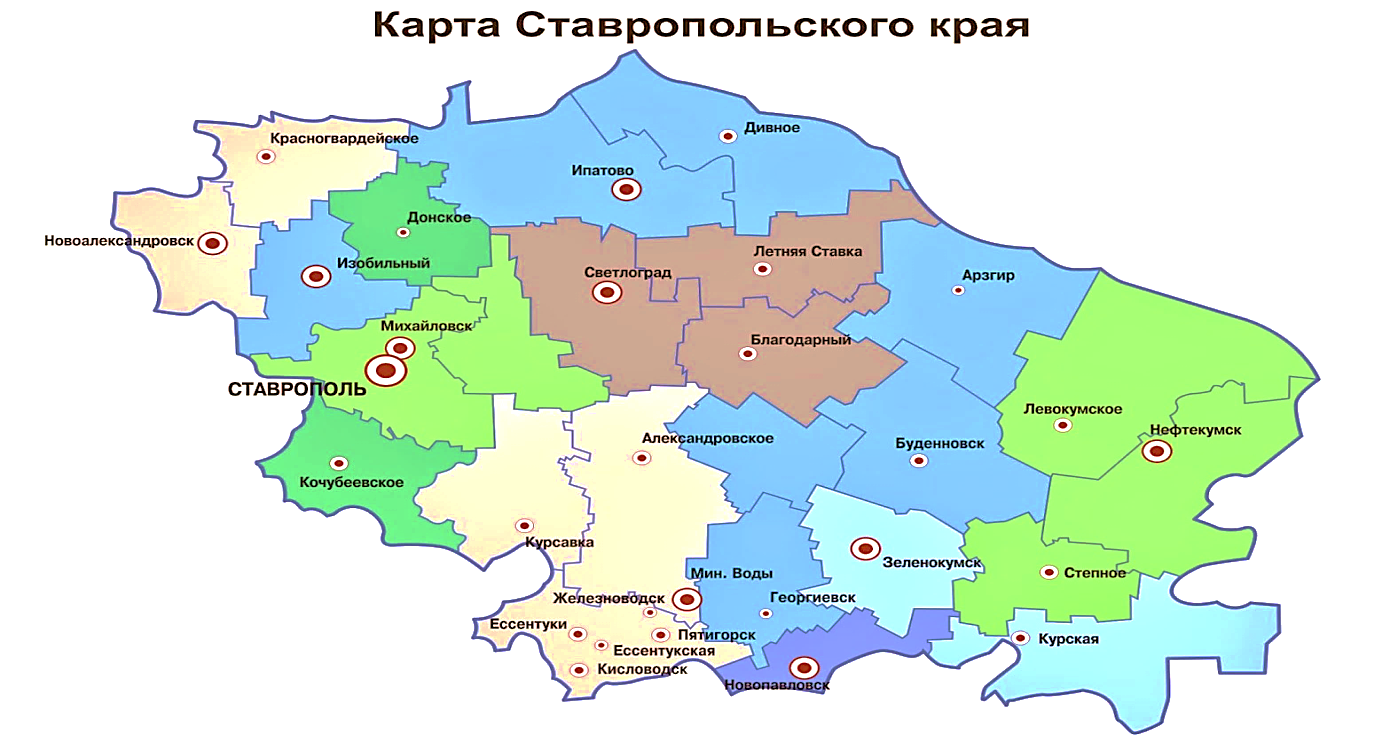 Рисунок . Географическое положение Благодарненского городского округа в границах Ставропольского краяСогласно постановлению Правительства Ставропольского края от 04 мая 2006 года  № 63-п «Об утверждении Реестра административно-территориальных единиц Ставропольского края» (с изменениями на 09.01.2019) Благодарненский район был преобразован в муниципальное образование Благодарненский городской округ, включающий в себя 24 населённых пункта:Город Благодарный – административный центр.Село Александрия.Хутор Новоалександровский.Посёлок Госплодопитомник.Село Алексеевское.Хутор Большевик.Село Бурлацкое.Село Елизаветинское.Село Каменная Балка.Посёлок Каменка.Хутор Красный Ключ.Хутор Алтухов.Хутор Кучурин.Хутор Гремучий.Хутой Дейнекин.Село Мирное.Посёлок Мокрая Буйвола.Село Сотниковское.Село Спасское.Посёлок Ставропольский.Посёлок Молочный.Посёлок Видный.Село Шишкино.Аул Эдельбай.Ведущее место в экономике Благодарненский городской округ Ставропольского края  (далее – городской округ) занимают промышленное производство и розничная торговля, на долю которых приходится около 94 процентов оборота крупных и средних предприятий.Объём инвестиций в основной капитал по организациям, не относящимся к субъектам малого предпринимательства, за 2019 год составил 575,8 млн. руб., или 98,8 процентов к уровню 2018 года.По данным Единого реестра субъектов малого и среднего предпринимательства на 10 ноября 2020 года на территории городского округа зарегистрированы 1491 субъект малого и среднего предпринимательства, в том числе 1352 индивидуальных предпринимателя.По территории городского округа проходит автодорога общего пользования регионального значения К-020 «Светлоград – Благодарный – Будённовск». Две автомобильные дороги регионального значения пересекают городской округ с востока на запад и с севера на юг, предоставляя выход на автомобильные дороги краевого и федерального значения, соединяющие регионы России. Имеется прямое сообщение с аэропортами г. Ставрополя и г. Минеральные Воды, расстояние до которых составляет 130-150 километров. Демографические показатели развития городского округаОдним из важнейших факторов, обеспечивающих конкурентоспособность любой территориальной единицы, является наличие достаточного количества трудовых ресурсов, что, в свою очередь, зависит от демографической ситуации.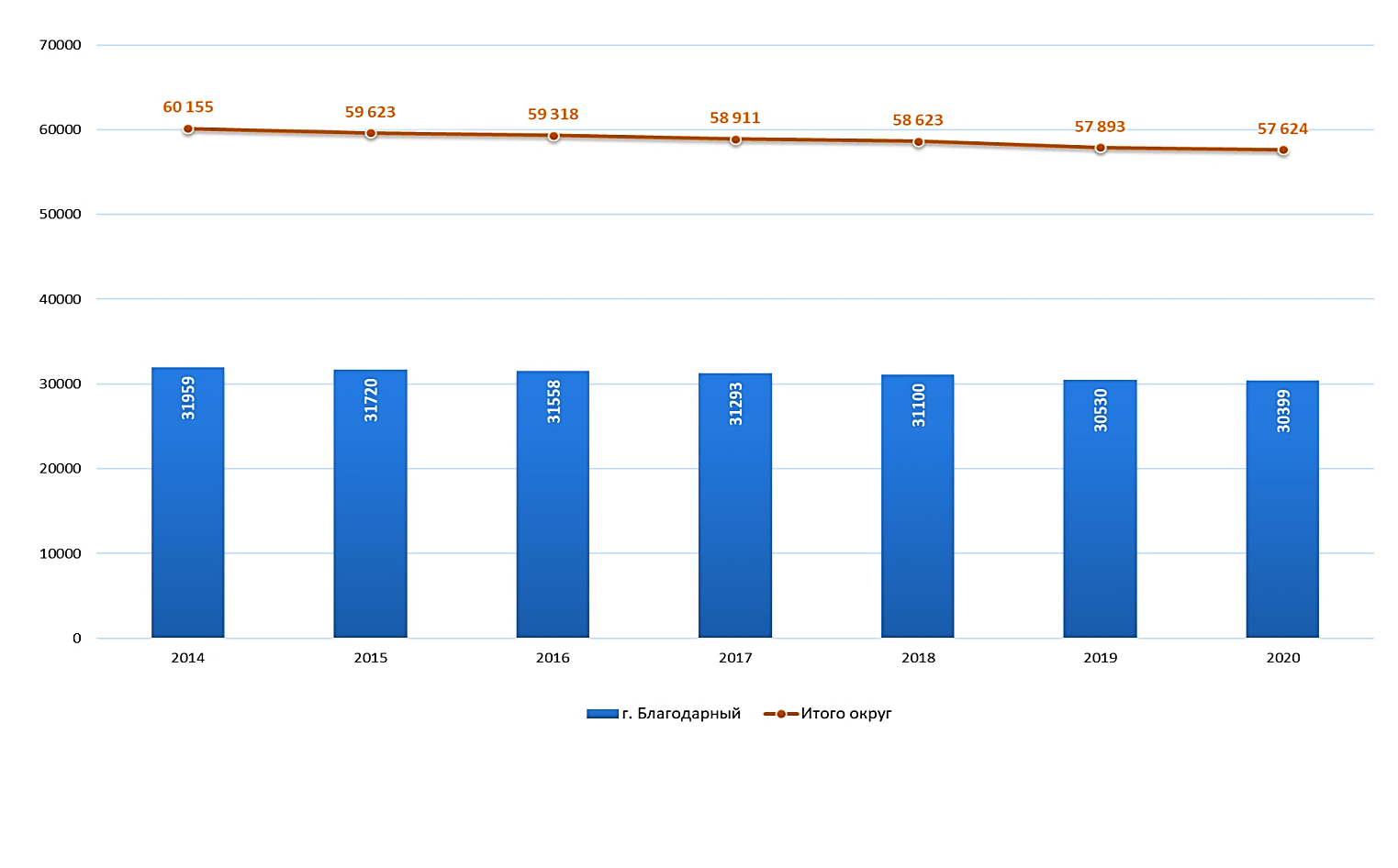 Рисунок 2. Динамика численности населения городского округа в целом и г. Благодарный, чел.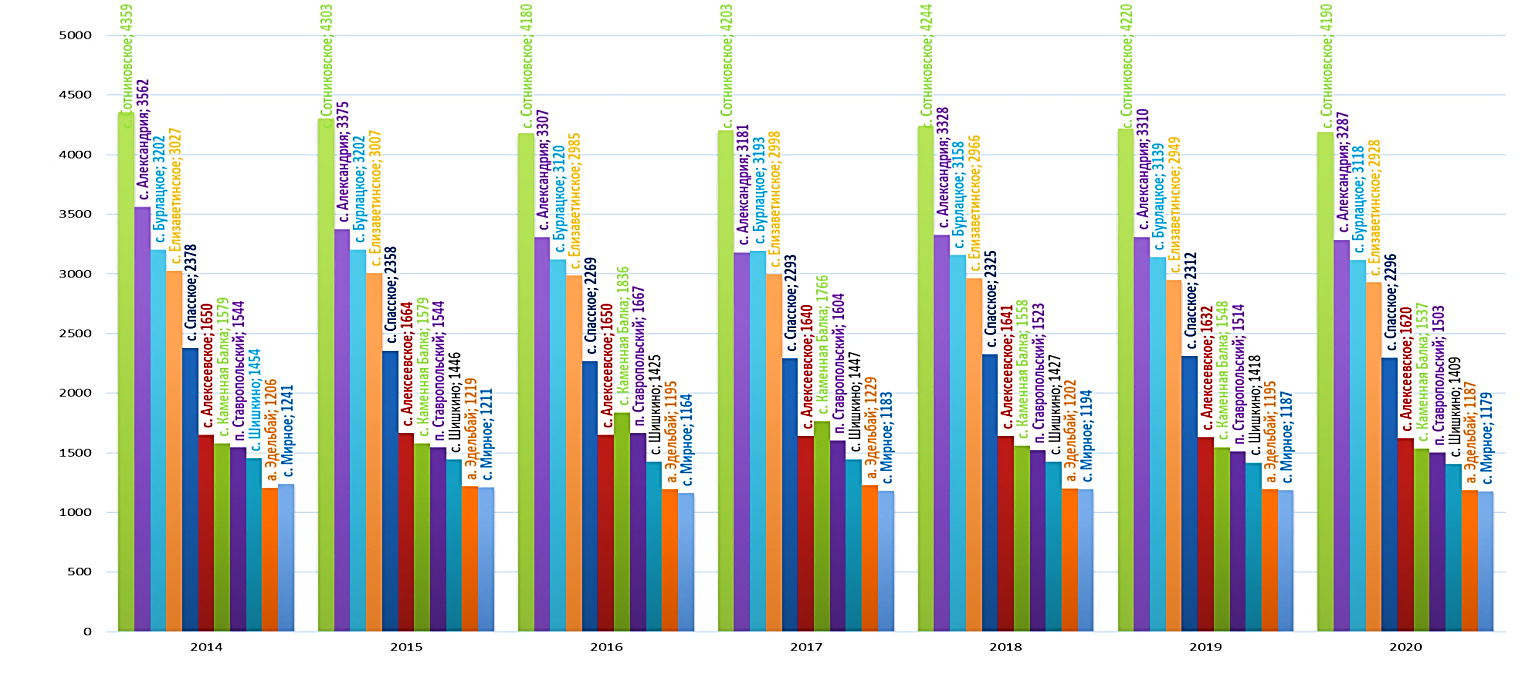 Рисунок 3. Динамика численности населения сельских населённых пунктов с численностью населения >1 тыс. жителей, чел.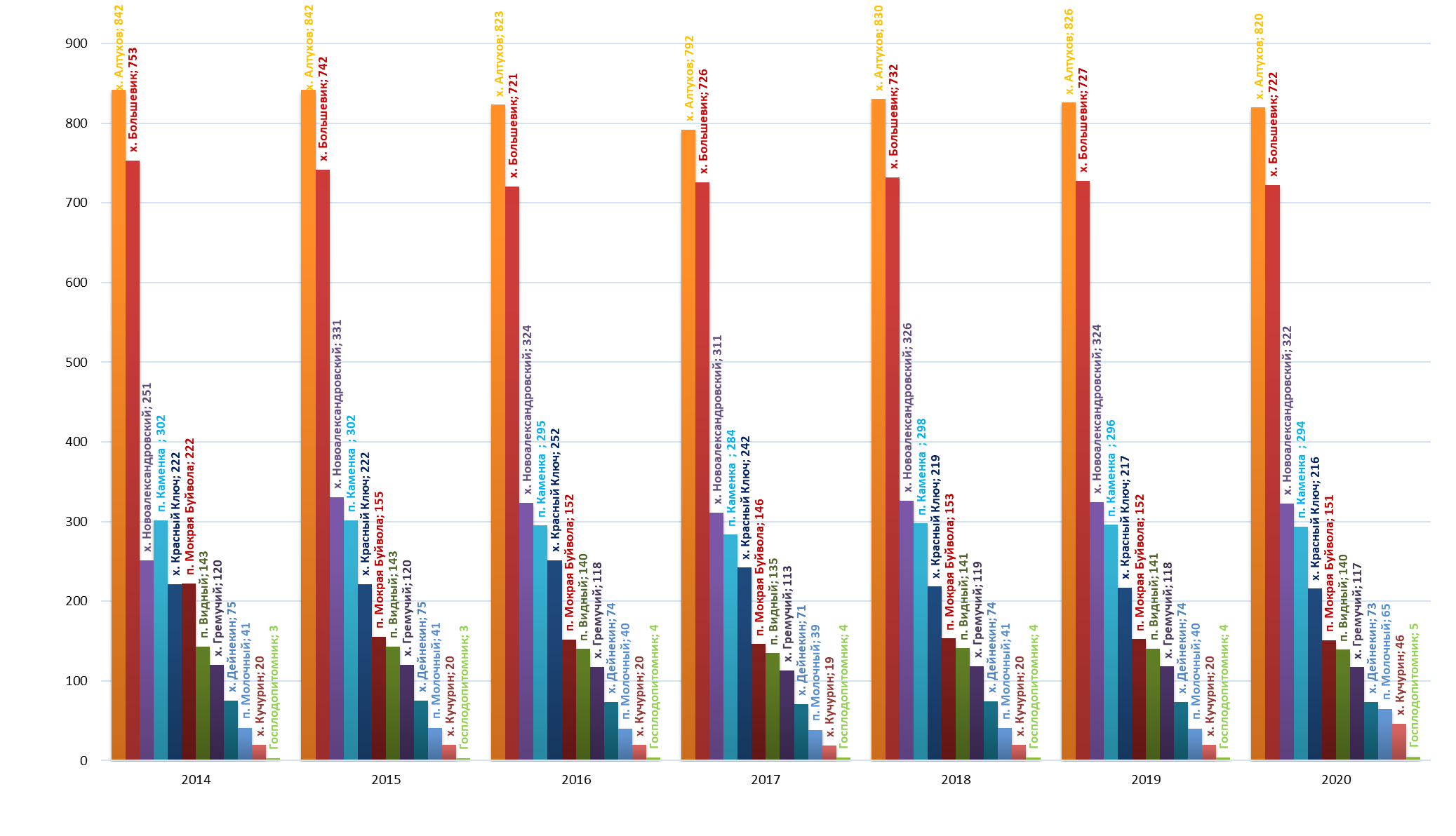 Рисунок 4. Динамика численности населения сельских населённых пунктов с численностью населения <1 тыс. жителей, чел.Демографическая ситуация, сложившаяся в городском округе, отличается от ситуации в Ставропольском крае в целом, где динамика населения за анализируемый период 2014-2020 годов показывает незначительный, но положительный тренд (+0,3 процента). В Благодарненском городском округе данный показатель характеризуется стабильным в целом за указанный период превышающим рождаемость уровнем смертности (отрицательным балансом естественного прироста) и ещё более активным отрицательным трендом миграционного прироста, что не обеспечивает простое воспроизводства населения.За период с 2014 по 2020 год численность населения снизилась на 2531 человека и к началу 2020 года по данным ФСГС Российской Федерации составила 57624 человека против 60155 человек в начале 2014 года. В процентном соотношении численность населения муниципального образования за данный период уменьшилась на 4,2 процента. Расселение жителей городского округа непропорциональное – 52,8  процентов населения проживает в г. Благодарный, остальные 47,2  процента  – в 23 сельских населённых пунктах округа. Самый крупный сельский населённый пункт – с. Сотниковское (7,3  процента  жителей городского округа), самый маленький – поселок Госплодопитомник (0,009  процентов).За 2019 г. демографические показатели, связанные с естественным приростом населения, имеют значение 11,7 родившихся на 1000 чел. населения (средний показатель за 6 лет 13,1) при смертности 13,1 чел. на 1000 человек населения (средний 13,0). Здесь отмечается относительно незначительная разница между уровнем рождаемости и уровнем смертности населения, но при этом – достаточно высокие показатели численности женщин фертильного возраста (на 1 тыс. мужчин в возрасте 18-34 лет приходится 1013 женщин того же возраста). 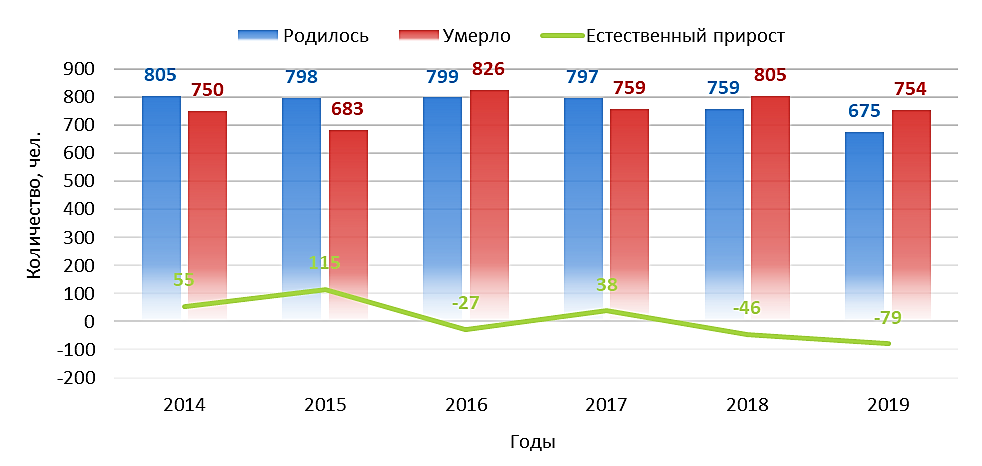 Рисунок 5. Динамика естественного движения населения Благодарненского городского округа, чел.Из диаграммы на рисунке 5 видно, что за анализируемый период происходило волнообразное изменение показателей смертности и рождаемости при незначительном доминировании рождаемости. При этом, интенсивность показателя смертности имеет тенденцию к увеличению от года к году. Как показывает статистика, в структуре родившихся по очерёдности доминируют первые и вторые рождения, что является доказательством твёрдых ориентиров семей на одно-двухдетную модель семьи, при явно выраженном предпочтении однодетной модели.Динамика миграционных потоков за анализируемый период показывала в целом отрицательное направление. Наличие отрицательных миграционных процессов на территории муниципального образования связано с общей тенденцией в России – миграция с целью улучшения трудовых и социальных условий, из малых городов и сельской местности в крупные центры с высоким предложением мест приложения труда.Дальнейшее повышение миграционного оттока приведёт к изменению возрастной структуры населения, обусловленному вступлением в трудоспособный возраст малочисленного молодого поколения людей, рождённых в 1990-е годы и выбытием многочисленного поколения, рождённых в послевоенные годы. Этот фактор может повлиять на количество женщин репродуктивного возраста и снижение общего уровня рождаемости.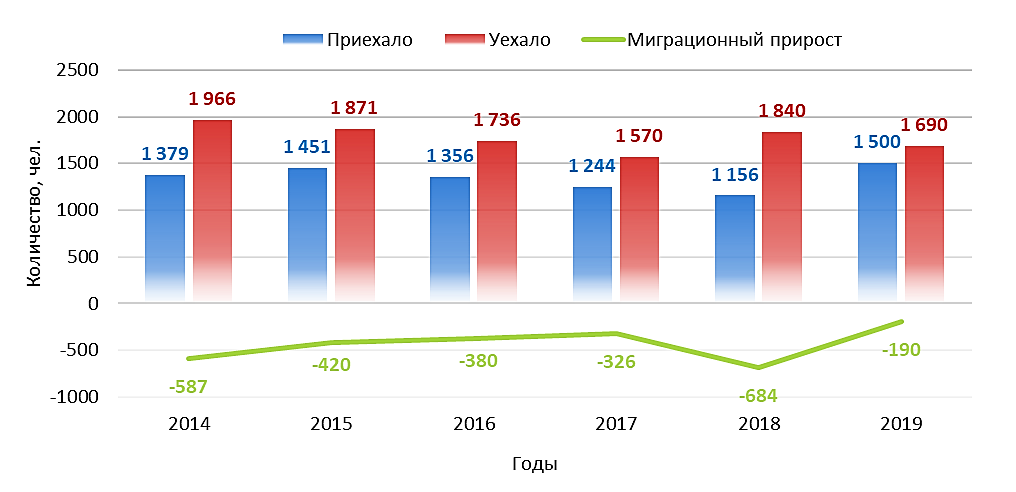 Рисунок 6. Динамика миграционного движения населения Благодарненского городского округа, чел.Миграционный прирост населения в 2019 году составил –3,3/1000 чел. при среднем показателе за последние 6 лет –7,3/1000 чел.Таблица 1ОСНОВНЫЕ показатели, характеризующие демографические процессы в Благодарненском городском округе Ставропольского краяВ целях сохранения, накопленных потенциальных трудовых ресурсов появляется необходимость проведения мероприятий, направленных на снижение смертности населения в рабочих возрастах. Основная часть трудоспособного населения погибает под воздействием внешних факторов, поэтому устранение или уменьшение их влияния на человека может быть использовано как один из методов снижения смертности населения в целом. В целом снижение смертности населения в настоящее время является одним из эффективных способов противостоять тенденциям депопуляции. Для этого необходимы меры, направленные на повышение уровня жизни населения, улучшение экологической обстановки, повышение доступности качественного здравоохранения. Для снижения заболеваемости – одного из основных факторов высокой смертности, необходима широкая пропаганда здорового образа жизни, направленная на изменение поведения населения в целях самосохранения.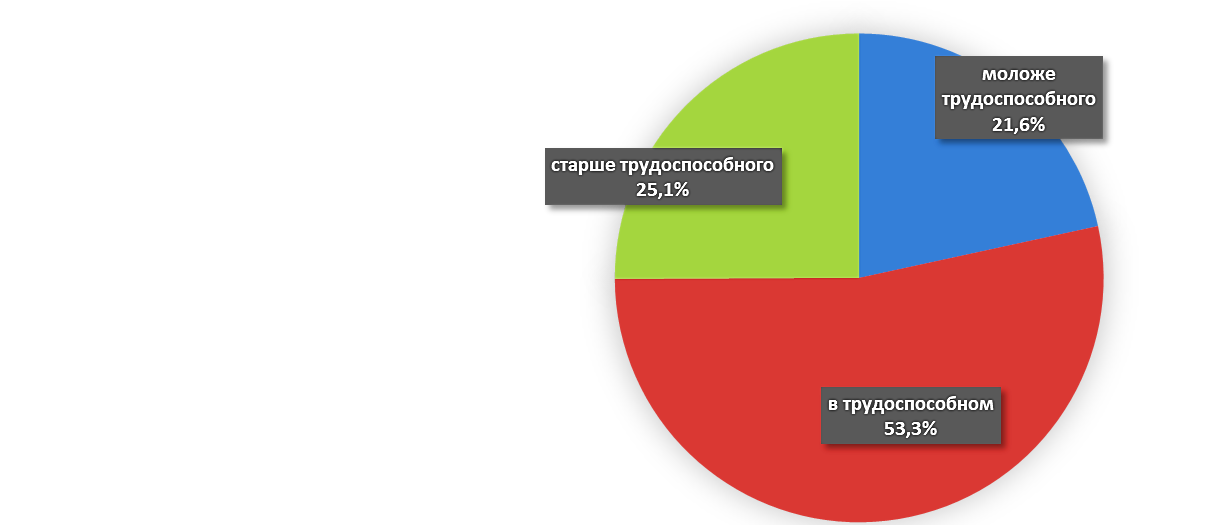 Рисунок . Структура населения Благодарненского городского округа Ставропольского края, 2020 годОтрицательная тенденции усиливаются и стартовыми условиями в муниципальном образовании, которые показывают не совсем перспективное на сегодняшний день положение с соотношением возрастов – превышение численности доли лиц старше трудоспособного возраста над долей лиц младше трудоспособного возраста. Таким образом, при сохранении миграционных потоков, в ближайшие годы может обеспечиваться суженный характер естественного воспроизводства населения. Это явление имеет далеко идущие экономические последствия – снижение в перспективе численности трудовых ресурсов, усиление общего для страны уровня старения трудового потенциала, рост средних показателей заболеваемости, повышение демографической нагрузки на трудоспособное население и соответственно затрат на социальное обеспечение лиц старше и младше трудоспособного возраста, снижение потенциальных возможностей экономического роста. В 2020 году полная демографическая нагрузка на 1000 человек трудоспособного возраста в городском округе составляла 875 чел. Это высокий показатель. Демографические тенденции сказываются и на возрастной структуре населения, соотношении численности лиц нетрудоспособного и трудоспособного возрастов. В связи со снижением интенсивности миграционных и естественных потоков, в городе динамика численности трудоспособного населения с 2014 года стабильно отрицательная (53,3 процента в 2020 г. против 55,7  процентов в 2014 году). При этом численность жителей старше трудоспособного возраста увеличивается (с 23,4 процентов в 2014 году до 25,1 процента  в 2020 году). Увеличивается, но менее активно и численность лиц младше трудоспособного возраста – с 20,8 процентов в 2014 году до 21,6 процентов в 2020 году. Основное влияние оказывает миграционное движение населения.Для городского округа, как и для большинства территорий России, возрастная структура населения представляет собой регрессивный тип воспроизводства. Процесс старения населения сопровождается ростом среднего возраста, относительным снижением доли детей и ростом доли лиц старших возрастов. При этом наблюдается асимметрия между полами, что связано со значительной разницей в продолжительности жизни между мужчинами и женщинами, а также региональными экономико-географическими особенностями территории.По данным Федеральной службы государственной статистики по Ставропольскому краю, по состоянию на 01 января 2020 года на 1000 мужчин в Благодарненском городском округе приходится 1159 женщин (46,3 процента  и 53,7 процентов соответственно). Однако такое преобладание женского населения прослеживается не во всех возрастных группах. Для каждой группы возрастов характерно различное соотношение полов (рисунок 8). 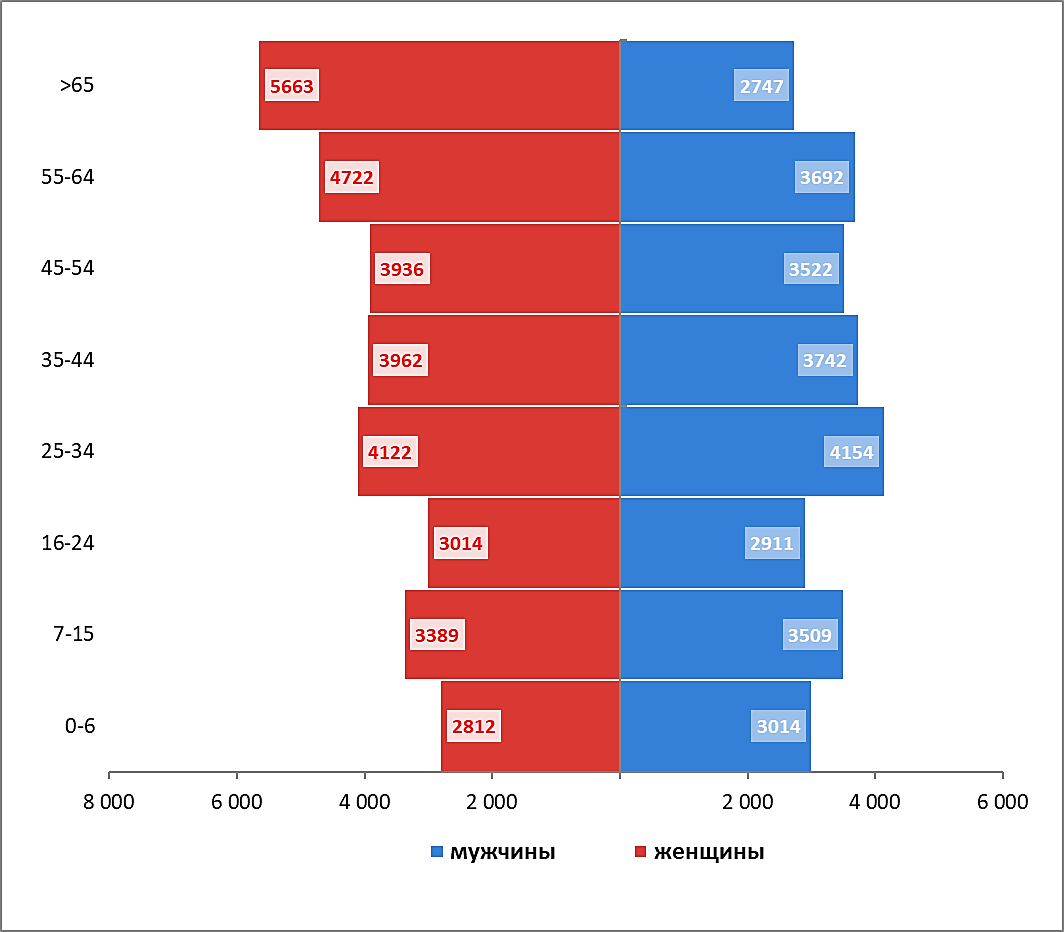 Рисунок 8. Половозрастная структура населения Благодарненского городского округа Ставропольского краяТолько в возрасте младше трудоспособного и в трудоспособном, согласно статистическим данным, преобладает население мужского пола. Данное положение обусловлено тем, что мальчиков рождается больше, чем девочек. Согласно данным медицинской статистики, при рождении на 100 девочек обычно приходится 105 мальчиков. Однако вследствие более высокой мужской смертности соотношение полов сначала выравнивается (предпенсионный возраст), а затем образуется значительный женский перевес (пожилой и старческий возраст). В старших возрастных группах происходит резкое снижение доли населения мужского пола, что связано с более низкой продолжительностью жизни и высоким уровнем смертности у мужчин. Так, по данным ФСГС, средний возраст населения городского округа на начало 2020 года – 37,7 лет, в том числе мужчин – 35,3, женщин – 39,7.В результате комплексного анализа демографической ситуации выявлены основные факторы, влияющие на численность населения:незначительное превышение среднегодовых показателей рождаемости над смертностью населения (13,1 и 13,0 чел./1 тыс. жителей, соответственно);относительно невысокая доля населения трудоспособного возраста (в 2020 году доля лиц трудоспособного возраста составляла 53,3 процента);миграционный отток населения (за период с 2014 года среднегодовой коэффициент миграционного оттока составил –7,3 чел./1 тыс. жителей).Занятость и трудовые ресурсыСреднесписочная численность занятых на крупных и средних предприятиях городского округа (включая организации с численностью работников до 15 человек) на 01 января 2020  года увеличилась на 330 человек и составила 8122 человека.Наибольшая доля занятых приходится на промышленность (22 процента), сельское хозяйство (19,7 процентов) и образование (22,1 процент). Имеющийся в округе трудовой потенциал характеризуется как невысокий, отмечается повышение среднего возраста занятых в экономике. Таблица 2Среднегодовая численность работников в 2016-2020 годах  по направлениям социальной инфраструктуры Благодарненского городского округа Ставропольского краяНа рынке труда городского округа существует острая нехватка специалистов в области здравоохранения, образования и в сельском хозяйстве. Также в последние годы наблюдается тенденция нехватки специалистов по специальностям «экономика» и «юриспруденция». По данным Администрации городского округа, на начало 2019 года округ испытывает потребность в специалистах среднего уровня квалификации (около 100 человек) и высокую потребность в неквалифицированных кадрах, по рабочим профессиям (около 700 человек в год) в сферах: сельского хозяйства (дефицит 43 человека), производства пищевых продуктов, включая напитки и табака (дефицит 27 человек), здравоохранения (дефицит 12 человек), добычи полезных ископаемых (дефицит 12 человек), предоставление прочих коммунальных, социальных и персональных услуг (дефицит 11 человек), образования (дефицит 10 человек), производства и распределения электроэнергии, газа и воды (дефицит 7 человек).Заявленная в органы службы занятости потребность в работниках в 2018 году составила 2815 вакансий. По состоянию на 01 января 2019 года банк вакансий составил 142 единицы, из них на долю рабочих профессий приходится – 68 процентов. По сравнению с началом 2018 года количество вакансий увеличилось на 90 единиц.Результаты обследования потребности в кадрах показали, что наибольшим спросом у работодателей городского округа пользуются профессии квалифицированных рабочих. В 2018-2024 годах в общей потребности в кадрах рабочие профессии составят до 66 процентов, а удельный вес квалифицированных рабочих достигнет уровня 45 процентов.Востребованными профессиями у работодателей являются: водитель автомобиля, медицинская сестра, продавец продовольственных товаров, врач (лечебное дело, педиатрия), бухгалтер, тракторист-машинист сельскохозяйственного производства, тракторист, электрогазосварщик, продавец непродовольственных товаров, повар, социальный работник, учитель (начальных классов, русского языка, математики, химии, иностранного языка), техник, технолог мяса, обработчик птицы, электромонтёр.В структуре прогноза потребности в кадрах на 2018-2024 годах спрос на специалистов будет составлять до 34,3 процента. К востребованным профессиям специалистов по итогам изучения прогноза потребности в кадрах, кроме уже перечисленных выше, относятся: воспитатель детей дошкольного возраста, учитель (в сельской местности) специалист по охране труда и технике безопасности, инженер-энергетик.Администрацией городского округа на постоянной основе организовано взаимодействие с центром занятости населения по вопросам организации рабочих мест, информирования граждан и работодателей о возможностях прохождения переподготовки и повышения квалификации.В связи с повышением пенсионного возраста и увеличением периода, когда гражданами предпенсионного возраста будут считаться граждане в течение 5 лет до наступления возраста, дающего право на страховую пенсию по старости, в том числе назначаемую досрочную пенсию, начиная с 2019 года, численность граждан предпенсионного возраста увеличится.Главными задачами демографического развития являются: повышение рождаемости и укрепление института семьи, возрождение и распространение её духовно-нравственных ценностей.снижение предотвратимой и преждевременной смертности населения, существенное снижение уровня заболеваемости и смертности от болезней социального характера, увеличение ожидаемой продолжительности жизни населения, в том числе продолжительности активной жизни, улучшение состояния здоровья населения;дальнейшее сокращение уровня младенческой смертности;повышение качества жизни пожилых людей и инвалидов;регулирование миграционных потоков в целях обеспечения социально-экономического комплекса городского округа кадрами необходимых профессий и уровня квалификации.Доходы населенияСреднемесячная заработная плата работников крупных и средних организаций за 2019 год составила 28369,2 рубля, рост составил 2086,7 рубля к 2018 году.Среднеквартальная величина прожиточного минимума в 2019 году в Ставропольском крае на душу населения составила 9235 рублей, увеличившись на 6,7  процентов  относительно 2018 года.В соответствии с   Законом   Российской   Федерации от 17 июля 1999 № 178-ФЗ «О государственной социальной помощи» с 2010 года неработающим получателям пенсий установлена региональная доплата к пенсии с учётом совокупности всех социальных выплат, отнесённых к мерам социальной поддержки населения до размера прожиточного минимума. Право на получение региональной социальной доплаты к пенсии получили получатели пенсий по старости, по инвалидности, по потере кормильца.Одной из главных социально значимых целей развития общества является обеспечение благополучия и достойной жизни граждан. Одним из основных источников денежных доходов населения Благодарненского городского округа является заработная плата. В сфере оплаты труда продолжается рост номинальной и реальной заработной платы. Предполагается дальнейшее повышение доходов и развитие платёжеспособного потребительского спроса.Среднемесячная номинальная начисленная заработная плата работников крупных и средних предприятий района за 2019 год составила 28 369,2 рублей или 107,9  процентов  к уровню 2018 года. 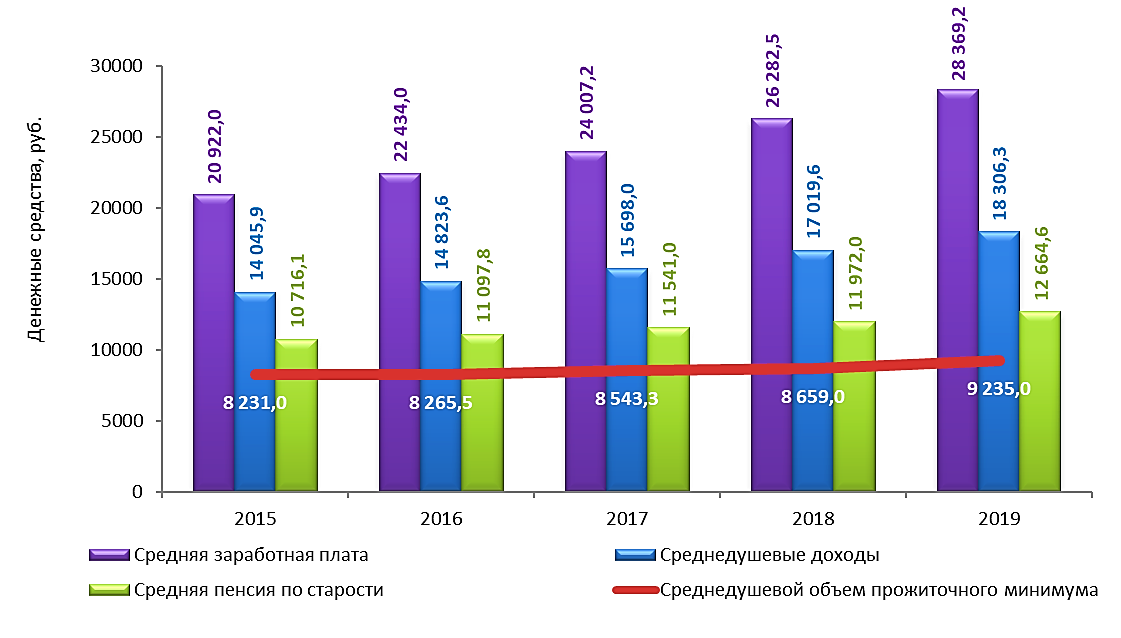 Рисунок 9. Соотношение среднедушевых доходов и прожиточного минимума на территории Благодарненского городского округа  Ставропольского краяСохраняется высокая межотраслевая дифференциация заработной платы. В результате развития предпосылок к росту уровня и качества жизни граждан ожидается постепенная стабилизация не только номинальных, но и реальных показателей материальной обеспеченности, снижение размеров и глубины бедности, сокращение социально-экономической дифференциации населения.Таблица 3Изменения среднемесячной заработной платы в сфере социальной инфраструктуры Благодарненского городского округаСреднемесячная заработная плата работников крупных и средних предприятий за 2019 год составила 28,4 тыс. рублей, темп роста составил 108 процентов  к аналогичному периоду прошлого года.На 01 января 2020 года в государственное казённое учреждение «Центр занятости населения Благодарненского района» за содействием в поиске подходящей работы обратились 1298 граждан, ищущих работу, что на 164 человека меньше, чем за 2018 год. Нашли работу при содействии службы занятости 806 обратившихся человек. Из числа обратившихся были признаны безработными 369 человека, что на 83 человека больше, чем за аналогичный период прошлого года. Снято с регистрационного учёта 318 безработных, из этого числа 140 – в связи с трудоустройством, 20 безработных – в связи с направлением на профессиональное обучение. Уровень зарегистрированной безработицы остался на прежнем уровне и составил 0,8 процентов (в 2018 году 0,6 процентов). За отчётный период количество вакансий, заявленных работодателями, составило 2713 единиц, что на 102 вакансии меньше, чем за 2018 год. Востребованные работодателями профессии: агроном, врач, бухгалтер, воспитатель, подсобный рабочий, водитель автомобиля, медицинская сестра, электромонтёр.В 2019 году в полном объёме реализованы запланированные мероприятия по социальной поддержке населения.По состоянию на 01 января 2020 года на учёте в управлении труда и социальной защиты населения администрации Благодарненского городского округа Ставропольского края (далее – управление) состоят 22 986 получателей мер социальной поддержки.В отчётном году величина прожиточного минимума к уровню предыдущего года увеличилась незначительно, что обусловлено существенным замедлением темпов роста цен на основные продукты питания.По итогам 2019 года среднедушевой доход обеспечил 1,98 прожиточного минимума (2018 год – 1,96), заработная плата – 1,9 прожиточного минимума трудоспособного человека, трудовая пенсия по старости – 2,4 прожиточного минимума пенсионера.В результате комплексного анализа демографической ситуации выявлены основные факторы, влияющие на численность населения:высокий показатель рождаемости населения (в 2018 году количество родившихся в 3 раза превысило число умерших, за последние 6 лет – в 3,2 раза);высокая доля населения младше трудоспособного возраста (в 2018 году их доля составляла 23,7 процентов, прирост доли за 6 лет составил 18 процентов);сокращение доли лиц трудоспособного возраста (в 2018 году их доля составляла 61,1 процент, убыль доли за 6 лет составила 10,3 процента);стабильный миграционный прирост населения (в 2018 году коэффициент миграционного прироста составил +7,0 чел./1 тыс. жителей, за 6 последних лет, средний показатель составил +9,4 чел./1 тыс. жителей).Основные направления экономического развития городского округаВедущее место в экономике городского округа занимают промышленное производство и розничная торговля, на долю которых приходится около 94 процента оборота крупных и средних предприятий.На долю промышленности приходится более 82 процента объёмов отгруженных товаров. Данная отрасль, занимающая лидирующие позиции в экономике городского округа, задаёт вектор его развития, обеспечивает занятость и условия для высокого уровня жизни населения.Структурный анализ промышленного производства показывает, что основная доля в общем обороте традиционно приходится на обрабатывающее производство (98 процентов). Объём отгруженных товаров собственного производства, выполненных работ и услуг собственными силами по виду экономической деятельности «Обрабатывающие производства», за 2019 год составил 14,2 млрд, рублей, темп роста составил 96 процентов. По данному показателю городской округ занимает 5 место в Ставропольском крае.Оборот предприятий жилищно-коммунального хозяйства составил 1025,8 млн. рублей, темп роста составил 100,7 процентов.Валовое производство продукции сельского хозяйства во всех категориях хозяйств по предварительным расчётам за 2019 год составило 19,5 млрд, рублей. Оборот организаций по крупным и средним сельскохозяйственным предприятиям за 2019 год составил 12,4 млрд, рублей.За 2019 год оборот розничной торговли крупных и средних предприятий всех видов экономической деятельности составил 1192,7 млн. рублей или 101,6 процентов к 2018 году.Оценочно объём инвестиций в основной капитал по всем видам хозяйствующих субъектов за 2019 год составил 2683,0 млн. рублей, темп роста к 2018 году составил 128,9 процентов.Объём инвестиций в основной капитал по организациям, не относящимся к субъектам малого предпринимательства, за 2019 год составил 575,8 млн. руб., или 98,8  процентов  к уровню 2018 года.Ситуация в промышленности городского округа характеризуется:низкой конкурентоспособностью существующих предприятий; отсутствием долгосрочной перспективы развития промышленных предприятий;низкой инновационной активностью промышленных предприятий.Аграрный сектор экономики городского округа формируется из 16 сельскохозяйственных предприятий, включая филиалы, 335 крестьянских (фермерских) хозяйств и более 10 000 личных подсобных хозяйств. Проводимый на территории городского округа комплекс мер, направленных на развитие деятельности крупных агропромышленных формирований, малых форм хозяйствования на селе, позволил довести объём произведённой продукции сельского хозяйства в 2018 году до 12,5 млрд. руб.По данным Единого реестра субъектов малого и среднего предпринимательства, по состоянию  на 10 августа 2020 года, на территории городского округа зарегистрированы 1538 субъектов малого и среднего предпринимательства, в том числе 1397 индивидуальных предпринимателей.Фактическая обеспеченность торговой площадью на 1 тыс. человек составляет 753,3 м2 при нормативе 274 м2.По состоянию на 01.01.2020 на потребительском рынке городского округа субъектами малого и среднего предпринимательства открыто 27 предприятий общественного питания на 1302 посадочных места, из них 16 кафе, 1 столовая, 7 закусочных.Оборот общественного питания составил 100,7 млн. рублей, темп роста 121,6 процентов к аналогичному периоду прошлого года.Заметно начинает развиваться услуга кейтеринга. Доставкой готовых блюд сейчас занимаются предприятия общественного питания, то есть услуга все более приближается к потребителю. Это направление считается одним из наиболее перспективных сегментов рынка общественного питания.В сфере услуг на территории городского округа развиты следующие направления: парикмахерские и косметические услуги, ремонт обуви, пошив одежды, пошив штор, фотоуслуги, ритуальные услуги, изготовление и ремонт мебели. Широко развита сеть автосервиса, мойка машин и прочие.Имеет место совмещение услуг розничной торговли с оказанием бытовых услуг – прокат и ремонт электрооборудования и инструмента, изготовление штор, мелкий ремонт швейных изделий и т.д.Существуют проблемы оказания некоторых видов бытовых услуг по территориальной и ценовой доступности услуг, их качества и комфорта предоставления:в округе не развиты услуги химчистки;имеется потребность на услуги бань;в виду отсутствия квалифицированных кадров в сельской местности проблематичным становится получение услуг по ремонту теле- и радиоаппаратуры, бытовых приборов и техники, часов, обуви, ювелирных изделий и т.д.В настоящее время качество предоставляемых услуг является для клиентов одним из наиболее важных факторов привлекательности и потребительского выбора. Субъекты малого и среднего предпринимательства (далее – МСП) вносят существенный вклад в социально-экономическое развитие городского округа. Данная отрасль является одним из резервов развития экономики городского округа.Малый и средний бизнес является внутренним инвестором для территории, и вовлечение его в процесс социально-экономических преобразований является важнейшей задачей разработки муниципальной программы. Структура малого и среднего предпринимательства по видам экономической деятельности на протяжении последних лет в городском округе существенно не меняется и соответствует общероссийским тенденциям:оптовая и розничная торговля составляет 46,9  процентов от общего количества субъектов малого и среднего предпринимательства;растениеводство и животноводство – 17,2 процента;автомобильные грузовые перевозки – 7 процентов;предоставление бытовых услуг – 6,7 процентов;пассажирские перевозки – 5,8 процентов;прочие виды деятельности – 13,4 процента.Важным фактором является, что в бюджете городского округа за анализируемый период фактически сохраняется положительная тенденция расходования средств на поддержку и развитие социальной инфраструктуры (таблица 4).Таблица 4ДОЛЯ в расходах бюджета городского округа в 2016-2020 годах по направлениямОсновные показатели социально-экономического развития муниципального образования за 2019 год (темп роста к уровню 2018 года) составили:индекс промышленного производства – 96,0 процентов;инвестиции в основной капитал в сопоставимых ценах – 128,9 процентов;ввод в эксплуатацию жилых домов – 92,2процента;оборот розничной торговли по крупным и средним организациям в сопоставимых ценах – 101,6 процентов;поступление налоговых доходов в бюджетную систему – 116,09 процентов;численность постоянного населения (на конец периода) – 98,8 процентов;среднедушевой денежный доход – 107,6 процентов;среднемесячная заработная плата одного работника – 111,7 процентов; среднемесячный размер пенсии по старости – 105,8 процентов;Паспорт программыIII. Характеристика существующего состояния социальной инфраструктуры Благодарненского городского округа Ставропольского края Технико-экономические параметры объектов социальной инфраструктурыОсновной целью функционирования объектов социальной инфраструктуры является создание условий для формирования прогрессивных тенденций в демографических процессах, улучшение и сохранение физического и духовного здоровья населения, рациональное использование свободного времени людей.Система муниципального образования городского округа представлена 23 дошкольными образовательными, 16 общеобразовательными организациями, 6 организациями  дополнительного образования. Профессиональное образование в городском округе осуществляет государственное бюджетное профессиональное образовательное учреждение «Благодарненский агротехнический техникум» (далее – ГБПОУ БАТ). Так же в округе работают 2 государственные образовательные организации: ГКДОУ «Детский сад компенсирующего вида № 1 «Ягодка» и ГКСОУ для обучающихся воспитанников с ограниченными возможностями здоровья «Специальная (коррекционная) образовательная школа-интернат № 6 VIII вида».Система здравоохранения городского округа представлена государственным бюджетным учреждением здравоохранения Ставропольского края «Благодарненская районная больница» (далее – ГБУЗ СК «Благодарненская РБ»), в состав которой входят районная поликлиника, детская поликлиника, женская консультация, стоматологическая поликлиника, отделение скорой медицинской помощи в г. Благодарный и филиалы в сёлах Александрия, Сотниковское, Бурлацкое и в посёлке Ставропольский, 7 врачебных амбулаторий, 8 фельдшерско-акушерских пунктов, а также частные медицинские учреждения.Сохранение традиционной народной культуры, развитие народного творчества, предоставление населению округа высокопрофессиональных и качественных услуг в сфере культуры являются приоритетными направлениями в работе учреждений культуры. Реализацию данных направлений осуществляют управление культуры администрации городского округа и 17 муниципальных учреждений культуры, в том числе 14 учреждений клубного типа. Библиотечное обслуживание осуществляют 17 общедоступных библиотек, в том числе: 1 центральная библиотека, 1 детская, 2 городских, 13 сельских библиотек.В округе действует 136 спортивных сооружений, в том числе 31 спортивный зал, 93 плоскостных сооружений, включая 1 стадион, 10 тиров, 1 крытый бассейн. Работают 2 спортивные школы по 8 видам спорта.В связи с прогнозируемой в генеральном плане городского округа тенденцией стабилизации и роста численности населения на расчётный срок, может возникнуть дефицит объектов социальной сферы, а уровень обеспеченности данными учреждениями жителей округа, без принятия соответствующих мер, будет сокращаться. Для решения данной проблемы планируется согласование сети учреждений социальной инфраструктуры, как с индивидуальными запросами, способностями и потребностями каждого жителя, так и с нормативами градостроительного проектирования городского округа и Ставропольского края. Дошкольные образовательные организации:В области дошкольного образования за последние 5 лет в городском округе были достигнуты значительные успехи: в 2013 году проведена реконструкция административного здания, пекарни, гаража под муниципальным дошкольным образовательным учреждением (далее – МДОУ) «Детский сад № 8» на 60 мест в городе Благодарном;в 2015 году в рамках реализации мероприятий по модернизации региональной системы дошкольного образования было завершено строительство детского сада на 150 мест в а. Эдельбай. Данные мероприятия позволили увеличить обеспеченность детей в возрасте 1-6 лет местами – с 521 на 1000 детей до 642.В организациях дошкольного образования функционируют 2 группы компенсирующей направленности, 100 процентов дошкольников охвачены коррекционной помощью.Системой дополнительного образования в детских садах охвачен 21 процент воспитанников, что способствует развитию детей в четырёх образовательных областях: коммуникативно-личностной, познавательно-речевой, художественно-эстетической и в области физического развития.В целях реализации Указа Президента Российской Федерации от 07 мая 2018 года № 204 «О национальных целях и стратегических задачах развития Российской Федерации на период до 2024 года», запланированы мероприятия по достижению к 2021 году 100  процентной доступности дошкольного образования детей в возрасте до 3 лет.Таблица 5ОРГАНИЗАЦИИ  дошкольного образования (включая дошкольные группы) на территории городского округаЗагрузка организаций  дошкольного образования в городском округе составляет 93 процента. Количество воспитанников на 1 педагога составляет 12,6 чел. Уровень обеспеченности организациями  дошкольного образования составляет 98 процентов от нормативного значения МНГП городского округа. Приоритетом дошкольного образования остаётся его доступность. В округе удалось обеспечить выполнение Указа президента Российской Федерации «О мерах по реализации государственной политики в области образования и науки»: все дети в возрасте от 3 до 7 лет обеспечены услугами дошкольного образования. Численность детей в возрасте от 1,5 года до 6 лет, охваченных услугами дошкольного образования, составляет 3006 человек (59,4 процента от общей численности детей). В сравнении с 2018 годом значение индикативного показателя «Охват детей 1-6 лет дошкольным образованием» увеличилось на 0,8 процентов. Сеть групп в прошедшем учебном году составила 135 единиц, из них 40 групп в возрасте от 1 года до 3 лет и 95 групп в возрасте от 3 до 7 лет. Наполняемость групп на 100 мест составляет 92,7 ребёнка (2018 год – 94,2; 2017 год – 93,4; 2016 год – 92 ребёнка). В рамках национального проекта «Демография» реализуются мероприятия по созданию условий для осуществления трудовой деятельности женщин, имеющих детей, включая достижение 100процентной доступности к 2021 году дошкольного образования для детей в возрасте до трёх лет. Для этого планируется создать 10 дополнительных мест для детей в возрасте от двух месяцев до полутора лет в МДОУ «Детский сад № 2» города Благодарного в период 2020 – 2021 годов. На сегодняшний день очерёдность на устройство детей от 3 до 6 лет в детские сады округа отсутствует. Проблема общедоступности дошкольного образования в округе решается за счёт развития его вариативных форм. Так, на протяжении ряда лет в округе реализуется модель кратковременного пребывания детей в детских садах. В 2019-2020 учебном году в восьми группах дошкольных образовательных организаций (МДОУ «Детский сад № 2, 3, 5, 9, 17, 28, 29, 30) дошкольное образование получили 99 детей в возрасте от 3 до 7 лет.Общеобразовательные организации:В 2019-2020 учебном году в общеобразовательных организациях городского округа открыто 339 классов, в которых по очной форме обучались 6449 учеников. По сравнению с предыдущим учебным годом отмечается положительная тенденция – количество классов увеличилось на 4, количество обучающихся – на 41 человека. Количество первоклассников – 836, по сравнению с прошлым годом увеличилось на 89 человек. Для 246 обучающихся с ограниченными возможностями здоровья открыты 22 класса. Количество обучающихся 10-11 классов уменьшилось на 39 человек и составило 371 человек. В сравнении с прошлым годом сократилось количество десятиклассников на 42 человека. Средняя наполняемость классов в 2019/20 учебном году составила 19,02, для сравнения в 2018/19 учебном году 19,13 человека. Во всех общеобразовательных организациях городского округа созданы условия для инклюзивного образования.Для сокращения физического и психического переутомления школьников 94 процента школ городского округа работают в 5-дневном режиме обучения.Доступность школьного образования обеспечивается благодаря осуществлению подвоза обучающихся, так на 10 школьных маршрутах подвоз сельских 254 школьников осуществляется 9 школьными автобусами.Ежегодно наблюдается увеличение численности детей-инвалидов и детей с ограниченными возможностями здоровья, что ставит перед системой образования городского округа задачу по развитию специального образования для детей, нуждающихся в особых условиях обучения. В общеобразовательных организациях обучаются 126 детей-инвалидов. Всего в общеобразовательных организациях  городского округа 126 детей-инвалидов. Для 45 детей осуществляется индивидуальное обучение на дому, 5 человек обучаются с использованием дистанционных образовательных технологий.В округе сохранена сеть коррекционных классов для детей с ограниченными возможностями здоровья (22 класса для детей с задержкой психического здоровья). Образовательная политика городского округа в сфере дополнительного образования детей призвана обеспечивать гарантии доступности, повышения качества, расширения сферы дополнительных образовательных услуг, создание современной инфраструктуры, принцип персонального дополнительного образования, когда ребёнок получает возможность реализации индивидуальной образовательной траектории, исходя из его возможностей и потребностей.Таблица 6СРЕДНИЕ общеобразовательные учреждения  на территории городского округа(далее МОУ «СОШ №»Загрузка организаций общего образования в городском округе составляет 68 процентов. Количество учеников на 1 педагога составляет	20,83 человека. Уровень обеспеченности организациями общего образования составляет 117 процентов от нормативного значения МНГП городского округа. Первоочередными задачами 2020-2021 учебного года остаётся создание условий для повышения качества образования в соответствии с ФГОС, повышение объективности при проведении государственной итоговой аттестации, организация образовательного процесса в условиях распространения новой коронавирусной инфекции в строгом соответствии с рекомендациями Роспотребнадзора. В 2020-2021 учебном году численность детей в школах, согласно предварительной сети, составит 6571 человек. В 2020-2021 учебном году по ФГОС начального общего и ФГОС основного общего образования обучалось 6059 школьников с 1 по 10 классы, что составляет 92,2  процента от общей численности обучающихся. Согласно требованиям ФГОС обучение должно быть организовано в одну смену. К сожалению, удельный вес обучающихся городского округа, занимающихся во вторую смену, составляет 3,1 процент от общей численности обучающихся. Это 206 обучающихся МОУ «СОШ № 9».Дополнительное образование Организации  дополнительного образования реализуют 135 программ, из них 3 – авторских. В практику работы внедряются интегрированные программы, имеющие социальную направленность. В организациях дополнительного образования занимаются 4356 обучающихся.Одним из важнейших направлений в системе дополнительного образования является физкультурно-спортивная деятельность.Реализацией данного направления занимаются Благодарненская и Сотниковская спортивные детско-юношеские школы. Общий охват занимающихся составляет 472 человека, реализуются 44 дополнительные общеразвивающие программы, в том числе, 6 – предпрофессиональные по направлениям: футбол, лёгкая атлетика, баскетбол, гимнастика и т.д. Развиваются такие формы организации спортивной деятельности как кикбоксинг, вольная борьба, гиревой спорт, настольный теннис, рукопашный бой.Также на базе общеобразовательных организаций в 2019-2020 учебном году осуществлялась деятельность 82 объединения по 6 направлениям дополнительных общеразвивающих программ: художественное, техническое, эколого-биологическое, туристско-краеведческое, естественно–научное и физкультурно-спортивное. Наибольшей популярностью пользуются объединения спортивной и художественной направленностей: 23,6 и 31,4  процента соответственно от общего количества предоставляемых услуг по дополнительному образованию в школах.В школах городского округа действуют объединения и технического направления – это кружки «Мир мультимедиа», «Резьба по дереву», «Юный компьютерщик», «Город мастеров», «Основы робототехники и конструирования» в рамках внеурочной деятельности федеральных государственных образовательных стандартов. Доля детей в возрасте 5-18 лет, получающих услуги по дополнительному образованию, в общей численности детей данной возрастной группы в городском округе, в 2019 году составила 78 процентов. В  городском округе сложилась устойчивая система дополнительного образования детей и молодёжи в сфере культуры.Дополнительное образование в сфере культуры в 2018 году получали 520 детей, в 2019 году – 545 обучающихся (увеличение 4 процента). Обучающиеся и педагоги организаций дополнительного образования ежегодно принимают участие в районных, зональных, краевых и международных конкурсах, фестивалях, выставках.Развитие дополнительного образования детей будет осуществляться в рамках национального проекта «Образование» и регионального проекта «Успех каждого ребёнка в Ставропольском крае».Таблица 7ОРГАНИЗАЦИИ дополнительного образования на территории городского округа(далее – МУДО_Загрузка учреждений дополнительного образования в городском округе составляет 254 процента. Уровень обеспеченности организациями дополнительного образования составляет 22 процента от нормативного значения МНГП Б городского округа. Профессиональное образование в округе осуществляет ГБПОУ БАТ.ГБПОУ БАТ выполняет главную задачу системы профессионального образования на современном этапе – подготовку востребованных и конкурентоспособных специалистов. Сегодня в техникуме в 26 группах обучается 688 человек, трудится более 90 сотрудников. В рамках данной Программы оценка обеспеченности объектами регионального и федерального значения не проводится.Таким образом, основными направлениями развития социальной инфраструктуры в сфере образования в  городском округе на ближайшие годы являются:Обеспечение доступного и качественного непрерывного образования в соответствии с индивидуальными запросами, способностями и потребностями каждого жителя городского округа.Создание новых мест в общеобразовательных организациях для перехода на односменный режим работы.Создание новых мест в дошкольных образовательных организациях с целью исключения очереди для детей до 7 лет.Создание современной и безопасной цифровой образовательной среды, обеспечивающей высокое качество, доступность образования.Повышение доступности современного дополнительного образования детей.Повышение качества реализации дополнительных общеобразовательных программ посредством реализации муниципального проекта «Дополнительное образование – инвестиции в будущее».Обеспечение максимального использования культурно-образовательного потенциала городского округа через организацию равноправного партнёрства образовательных учреждений с учреждениями культуры, реализацию межведомственных программ и проектов.Развитие системы эффективного психолого-педагогического сопровождения детей с ОВЗ и инвалидностью в образовательном процессе.Обеспечение проведения первого этапа работ по приведению в соответствие с требованиями антитеррористической защищённости объектов образования:монтаж и установка систем контроля управления доступом в зданиях 16 общеобразовательных учреждений;оборудование входных калиток домофонами во всех дошкольных учреждениях;замена морально устаревших видеорегистраторов на цифровые во всех образовательных учреждениях.При обеспечении инвесторами развития данных направлений Администрация Благодарненского городского округа обеспечат оказание консультативной и методической помощи предпринимателям: в вопросах приведения условий оказания услуги в соответствии с нормативными требованиями, оказания методической помощи педагогам, по написанию в соответствии с требованиями дополнительных общеобразовательных программ.Здравоохранение и социальная защитаСистема здравоохранения городского округа представлена ГБУЗ СК «Благодарненская РБ», в состав которой входят районная поликлиника, детская поликлиника, женская консультация, стоматологическая поликлиника, отделение скорой медицинской помощи в г. Благодарный и филиалы в сёлах Александрия, Сотниковское, Бурлацкое и в посёлке Ставропольский, 7 врачебных амбулаторий, 8 фельдшерско-акушерских пунктов, а также частные медицинские учреждения.В состав больницы входят травматологическое, хирургическое, анестезиологии и реанимации, инфекционное, детское, педиатрическое, терапевтическое, гинекологическое, родильное, неврологическое, кардиологическое отделения. На базе районной поликлиники проводится всеобщая диспансеризация работающего населения по однодневной схеме, которая включает флюорографическое и лабораторно-инструментальные исследования, осмотр врачами-специалистами. За счёт массовой бесплатной диспансеризации своевременно выявляется и предупреждается ряд тяжёлых заболеваний: инфаркты, инсульты, туберкулёз, сахарный диабет, онкологические заболевания. Среди заболеваемости взрослых на первом месте находятся сердечно-сосудистые заболевания, болезни органов дыхания и пищеварения.Вся лечебная коечная сеть составляет 414 койки. В системе здравоохранения городского округа трудится 774 человека, в том числе 93 врача, из них 38 человек пенсионного возраста, 358 среднего медперсонала, из них 78 человек пенсионного возраста, 323 прочего персонала. Процент укомплектованности врачей всех специальностей составляет 58 % от потребности. В целях повышения качества и доступности медицинской помощи, снижения заболеваемости, инвалидности и смертности жителей городского округа, увеличения продолжительности жизни населения, в городском округе реализуется комплекс мер, направленных на модернизацию системы здравоохранения и обновление материально-технической базы лечебно-профилактических учреждений в соответствии с современными требованиями:налажена работа портала Единая электронная регистратура, посредством которого организована самостоятельная предварительная запись пациентов на приём к врачу; внедряется медицинская информационная система, ключевой частью которой является формирование электронной медицинской карты пациента;в 2017-2018 годы проведён капитальный ремонт и приобретено новое оборудование в неврологическое и в травматологическое отделения; ведётся строительство амбулатории модульного типа в с. Александрия, куратором является министерство строительства и архитектуры Ставропольского края. В оказании медицинской помощи населению городского округа принимают участие 22 негосударственных медицинских учреждения, которые оказывают профилактическую, лечебно-диагностическую, консультативную и реабилитационную медицинскую помощь на платной основе, из них: 13 – стоматологического профиля, 1 – офтальмологического, 1 лор-профиля, 1 гинекологического, 2 неврологического, 2 оказывают услуги по ультразвуковой диагностике, 1 – по предрейсовому осмотру, 1 – по амбулаторной лор-хирургии.Таблица 8МОЩНОСТЬ структурных подразделений ГБУЗ СК «Благодарненская РБ»Уровень охвата граждан первичной медико-санитарной помощью городского округа составляет 76  процентов от нормативного значения согласно РНГП Ставропольского края по амбулаторно-поликлиническому обслуживанию и 52 процента по стационарному обслуживанию. Количество врачей составляет 36 процентов, среднего медперсонала – 54 процента от норматива.Социальная защита населения на территории городского округа представлена учреждениями социального обслуживания населения: государственное бюджетное стационарное учреждение социального обслуживания населения «Благодарненский дом-интернат для престарелых и инвалидов»; государственное бюджетное учреждение социального обслуживания «Благодарненский центр социального обслуживания населения»; государственное бюджетное учреждение социального обслуживания «Благодарненский социально-реабилитационный центр для несовершеннолетних «Гармония». Социальная поддержка населения в настоящий момент направлена на:смягчение негативных последствий бедности;снижение социального неравенства;предотвращение социального иждивенчества;повышение эффективности социальных пособий и предоставление других форм помощи малоимущим семьям на основе принципа адресности. Система социальной помощи обращена на достижение следующих задач:обеспечение максимально эффективной защиты социально уязвимых семей, не обладающих возможностями для самостоятельного решения социальных проблем;повышение эффективности социального обслуживания населения.КультураУровень качества жизни определяется также доступностью населения к культурным ценностям, наличием возможностей для культурного досуга, занятий творчеством и спортом. В последние годы большой интерес общества обращён к истокам традиционной народной культуры и любительскому искусству как фактору сохранения единого культурного пространства в многонациональном районе. Учреждения культурно-досугового типа удовлетворяют широкий диапазон запросов и нужд населения в сфере культуры, способствуют полноценной реализации конституционных прав граждан на участие в культурной жизни и пользование учреждениями культуры.В целях реализации права граждан на доступ к культурным ценностям, свободу творчества и право граждан на участие в культурной жизни в городе созданы условия для обеспечения услугами по организации досуга и услугами организаций культуры. Отрасль культуры городского поселения включает в себя сферы библиотечного и клубного дела, деятельность культурно-досуговых учреждений, сферу дополнительного образования детей в области культуры и искусства, памятники истории, культуры и археологии.Благодарненский городской округ имеет богатое историческое и культурное наследие, сложившееся на протяжении многих лет. Сохранение традиционной народной культуры, развитие народного творчества, предоставление населению округа высокопрофессиональных и качественных услуг в сфере культуры являются приоритетными направлениями в работе учреждений культуры.Реализацию данных направлений осуществляют управление культуры администрации городского округа и 17 муниципальных учреждений культуры, в том числе: 14 учреждений клубного типа: муниципальное бюджетное учреждение культуры «Благодарненский центр культуры и досуга» и филиал муниципального бюджетного учреждения культуры «Благодарненский центр культуры и досуга», муниципальное учреждение культуры (далее – МУК)  «Дом культуры села Александрия», МУК «Дом культуры села Алексеевское», МУК туры «Дом культуры хутора Большевик», МУК «Дом культуры села Бурлацкое», МУК «Дворец культуры села Елизаветинское», МУК «Дом МУК «Дом культуры села Мирное», МУК «Сотниковский Дворец культуры», МУК «Дом культуры села Спасское», МУК «Дом культуры посёлка Ставропольский», МУК «Дом культуры села Шишкино», МУК «Дом культуры аула Эдельбай», МУК «Благодарненская межпоселенческая библиотека», имеющая в составе 17 библиотек-филиалов, МУК «Благодарненский районный историко-краеведческий музей имени Петра Фёдоровича Грибцова» и муниципальное учреждение дополнительного образования «Благодарненская детская школа искусств», имеющее в своём составе филиал в селе Бурлацкое.	 МУК городского округа испытывают дефицит в квалифицированных кадрах. В большинстве учреждений культуры наблюдается ярко выраженная тенденция старения кадров.В 2019 году общее число клубных формирований составляет – 202 (2018 год – 199), число участников в них – 3435 человек (2018 год – 3285 человек)Число формирований для детей – 81, число участников – 1364 человек. Из общего числа формирований, самодеятельного народного творчества – 170 (2018 год – 165), участников в них – 2777 человек (2018 год – 2566 человек). Из них 11 творческих коллективов носят почётное звание «Народный».В среднем на одно клубное учреждение приходится 14 клубных формирований.Произошло увеличение общего количества клубных формирований, в результате чего выросла и численность участников в них, также увеличилось количество направлений их творческой деятельности. Ежегодно творческие коллективы принимают участие в краевых и районных мероприятиях различной направленности: специализированной агропромышленной выставке «День поля», выставке «День урожая», фестивале «Арбузник», краевом благотворительном фестивале художественной самодеятельности и прикладного искусства среди многодетных семей Ставропольского края, мероприятиях, проводимых в рамках празднования Дня Победы, Дня Ставропольского края, краевых фестивалях «Солдатский конверт», «У меня есть ГОЛОС», других мероприятиях. Таблица 9ПЕРЕЧЕНЬ действующих объектов культурно-досугового назначения на территории городского округаБиблиотечное обслуживание осуществляют 17 общедоступных библиотек, в том числе: 1 центральная библиотека, 1 детская, 2 городских, 13 сельских библиотек, в которых за 2018 год зарегистрировано 18540 пользователей, проведено 1352 мероприятия, количество книговыдач – 411246 книговыдач, количество посещений – 127855. В 2017 году эти показатели составили: – зарегистрировано 18483 пользователя, рост на 0,3 процента, проведено 1352 мероприятия, уровень 2018 года, количество книговыдач – 408746, рост на 0,6 процентов, количество посещений 127340 – рост на 0,4 процента. Общий книжный фонд библиотечной системы составляет более 355 тыс. экземпляров. Библиотечным обслуживанием в городском округе охвачено 31,4 процента населения. Доля компьютеризированных библиотек составляет 82 процента от общего числа библиотек, требуется обновление компьютерного парка. Ежегодно библиотеками округа проводится более 1350 мероприятий.Центральная библиотека создала и поддерживает библиотечный сайт mcbs-blagodarnyi.ru. Сайт отражает жизнь библиотек Благодарненского городского округа Ставропольского края, важные события, новости, планы мероприятий, нормативные документы учреждения. В помощь работе по правовому просвещению населения на сайте был создан раздел «Правовой навигатор». Раздел представляет собой информационно-методический и консультативный ресурс, где можно найти информацию о наиболее значимых Интернет-ресурсах правовой тематики, справочно-информационные материалы по оказанию бесплатной помощи населению и другая информация по этому направлению.Сайт детской библиотеки mb-blagodarnyi.stv.muzkult.ru. отражает все события, проходящие в детской библиотеке. На сайте размещён электронный каталог, с сайта центральной библиотеки в который легко попасть по ссылке.Эффективным способом информирования населения о работе библиотеки является ведение страницы Благодарненской библиотеки в социальной сети «Одноклассники» https://ok.ru/blagodarnenskaya.biblioteka. Центральная библиотека имеет доступ к ресурсам Национальной электронной библиотеки. Также в распоряжение пользователей округа предоставлена база данных «Консультант плюс», которая своевременно обновляется.Таблица 10ПЕРЕЧЕНЬ действующих библиотек на территории городского округаОбеспеченность объектами культуры в соответствии с Распоряжением Министерства культуры Российской Федерации от 02 августа 2017 № Р-965 «Об утверждении Методических рекомендаций субъектам Российской Федерации и органам местного самоуправления по развитию сети организаций культуры и обеспеченности населения услугами организаций культуры» и СП 42.13330.2016 «Градостроительство. Планировка и застройка городских и сельских поселений», составляет:по библиотекам для взрослых – 533 процента (количество), 129 процентов (фонды) от норматива;по библиотекам для детей – 50 процентов (количество); по музеям – 50 процентов; по объектам досугового назначения 245 процентов;концертный зал – 0 процентов;парк культуры и отдыха – 100 процентов;по кинотеатрам – 33 процента.Физическая культура и спортОсновными направлениями в области физической культуры и массового спорта являются привлечение жителей муниципального образования к занятиям физической культурой и спортом, развитие детско-юношеского спорта, пропаганда здорового образа жизни, военно-патриотическое воспитание молодёжи и подростков. В 2018 году доля населения городского округа в возрасте от 3 до 79 лет, регулярно занимающегося физической культурой и спортом, в общей численности населения в возрасте от 3 до 79 лет, составляет 46,7 процентов (в 2016 году – 34,0 процентов, 2017 году – 38,9 процентов).В округе действует 136 спортивных сооружений, в том числе 31 спортивный зал общей площадью пола 6 614 м2, 93 плоскостных сооружений, включая 1 стадион общей площадью 130 490 м2, 10 тиров, 1 крытый бассейн площадью зеркала воды 72 м2. Работают 2 спортивные школы по 8 видам спорта, в которых занимается около 2500 человек.Таблица 11ПЕРЕЧЕНЬ спортивных сооружений на территории городского округаИспользуемые сокращения:Ежегодно в городском округе проводится более 100 районных спортивно-массовых мероприятий по 16 видам спорта, в которых принимают участие более 10 тыс. человек. Наиболее популярными и массовыми соревнованиями являются: Чемпионат округа по футболу, баскетболу, лёгкой атлетике, массовый легкоатлетический пробег «Благодарненская верста» в рамках всероссийского Дня бега «Кросс наций». Спортсмены Благодарненского городского округа принимают участие в краевых соревнованиях, Северо-Кавказского и Южного федеральных округов. Для повышения мотивации и интереса к регулярным занятиям спортом, стимулирования спортивной, учебной и общественной активности спортсменов учреждена стипендия администрации городского округа.В городском округе совершенствуется организация системы проведения спортивно-массовых мероприятий с участием инвалидов и лиц с ограниченными возможностями здоровья. В городском округе около 1250 человек с ограниченными возможностями. В 2018 году обеспечено участие около 100 инвалидов и лиц с ограниченными возможностями здоровья в краевых (22 участника) и в районных соревнованиях (78 участников).Важно отметить о возрождении на территории городского округа системы Всероссийского физкультурно-спортивного комплекса «Готов к труду и обороне», что позволило вовлечь большее количество граждан в занятия физической культурой и спортом на регулярной основе.На территории городского округа в отрасли физкультуры и спорта отмечается развитие комплекса мер по пропаганде физической культуры и спорта как важнейшей составляющей здорового образа жизни, включающей в себя:определение приоритетных направлений пропаганды физической культуры, спорта и здорового образа жизни;поддержку проектов по развитию физической культуры и спорта в средствах массовой информации;оказание информационной поддержки населению в организации занятий физической культурой и спортом.Приоритетными направлениями развития физической культуры и спорта в городском округе являются:развитие учреждений физкультурно-спортивной направленности;привлечение частных инвесторов к поддержке спортивных школ и команд;развитие молодёжного и детско-юношеского спорта;выявление и поддержка деятельности организаций, осуществляющих инновационные проекты и программы по вовлечению детей, в том числе дошкольного возраста, подростков и молодёжи в систему физического воспитания;развитие физкультурно-оздоровительной деятельности среди взрослого населения;создание условий для физкультурно-оздоровительных занятий пожилых людей;содействие развитию физической активности различных категорий и групп населения занятию новыми видами спорта, национальными видами спорта;стимулирование работодателей к созданию условий для физкультурно-оздоровительной и спортивно-массовой работы, а также пропаганды здорового образа жизни среди работников;создание отделений и групп в спортивных школах для лиц с ограниченными возможностями здоровья и инвалидов;реабилитация и абилитация инвалидов посредством физической культуры и спорта;создание условий для роста спортивных достижений;развитие медицинского обеспечения физической культуры и спорта;укрепление и развитие материально-технической базы, приведение материально-технической базы и инфраструктуры в соответствие с задачами развития массового спорта и спорта высших достижений;совершенствование кадрового обеспечения в сфере физической культуры и спорта, в том числе через повышение квалификации специалистов, создание благоприятных условий для работы молодых специалистов в сфере физической культуры и спорта;пропаганда ценностей физической культуры и спорта и популяризация здорового образа жизни, физической культуры и спорта в образовательных учреждениях, по месту жительства, в том числе через поддержку проектов по развитию физической культуры и спорта в средствах массовой информации, через поддержку общественных организаций физкультурно-спортивной направленности и федераций по видам спорта.Приоритеты по достижению целевых показателей на период до 2021 года сформированы с учётом целей и задач, представленных в следующих стратегических документах федерального уровня:Указ Президента Российской Федерации от 24 марта 2014 года  № 172 «О Всероссийском физкультурно-спортивном комплексе «Готов к труду и обороне» (ГТО)»;постановления Правительства Российской Федерации от: 15 апреля 2014 года № 302 «Об утверждении государственной программы Российской Федерации «Развитие физической культуры и спорта»;21 января 2015  года № 30 «О федеральной целевой программе «Развитие физической культуры и спорта в Российской Федерации на 2016–2020 годы»;Распоряжение Правительства Российской Федерации от 07 августа 2020 года № 1101-р «Стратегия развития физической культуры и спорта в Российской Федерации на период до 2020 года».Сохранение и развитие существующей системы физической культуры и спорта, расширение круга занимающихся физической культурой, повышение качества спортивной подготовки и безопасности занятий требуют реализации комплексного подхода к развитию физической культуры и спорта в городском округе.Основными направлениями принимаемых мер в развитии массовой физической культуры и спорта являются развитие физической культуры и спорта в образовательных учреждениях, развитие адаптивной физической культуры, спорта людей с ограниченными возможностями и подготовка спортивного резерва на базе муниципальных образовательных учреждений дополнительного образования детей детско-юношеских спортивных школ округа.Уровень обеспеченности физкультурно-спортивными залами в соответствии с РНГП Ставропольского края – 33 процента от нормативного значения, плоскостными сооружениями – 116 процентов, бассейнами – 2 процента.Молодёжная политикаВопросы реализации молодёжной политики на территории Благодарненского городского округа являются актуальными, а их решение содействует сохранению и приумножению социально-экономического, политического и культурного потенциала молодёжи городского округа в рамках единой государственной молодёжной политики.Молодёжная политика, реализуемая в настоящее время на территории Благодарненского городского округа, представляет собой систему, ориентированную на воспитание и поддержку самостоятельности и активности каждого молодого человека, решение социально-экономических проблем молодёжи. Основным показателем реализации молодёжной политики является количество проведённых молодёжных мероприятий и численность вовлечённой в них молодёжи. За 2019 год проведено 174 мероприятия  муниципальным учреждением «Благодарненский центр молодежи» (далее – Центр молодежи). Центром молодёжи проводится работа по вовлечению молодых граждан городского округа к участию в международных, всероссийских и региональных мероприятиях. Таких как: «Студенческая весна стран БРИКС и ШОС», федеральные проекты РСМ «Пространство развития» и «Мы вместе!», Всероссийская конференция по вопросу подготовки и организации празднования Дня славянской письменности и культуры, Форум Всероссийского проекта «Эстафета поколений», Всероссийская кадровая школа молодёжных НКО, образовательный семинар-совещание по актуальным вопросам развития общественного молодёжного движения и работе социально ориентированных некоммерческих организаций «Кадровая школа руководящего состава РСМ», «Межрегиональный форум Северо-Кавказского актива союза МИК России» и др.На территории городского округа осуществляют свою деятельность 19 детских и молодёжных общественных объединений: 16 из них на базе общеобразовательных организаций с общей численностью 5460 членов, активно действуют органы ученического самоуправления, Общественная организация «Российский союз молодёжи». Вот уже четыре года в Благодарненском городском округе работает корпус «Волонтеры Победы», в состав которого вошли около 500 волонтёров из общеобразовательных организаций муниципальных поселений. Волонтерские отряды Благодарненского городского округа оказывают адресную помощь ветеранам Великой Отечественной войны, труженикам тыла, вдовам ветеранов, осуществляя следующие работы: прополка травы, уборка огородов, уборка в домах и на приусадебных участках.В образовательных учреждениях округа особое внимание уделяется семьям и детям, находящимся в трудной жизненной ситуации. В 2019/2020 в банке данных семей, находящихся в социально опасном положении, состоят 67 ребёнка из 20 семей. На всех видах профилактического учёта состоят 63 обучающихся (в 2019 году – 99).Прогнозируемый спрос на услуги социальной инфраструктуры в областях образования, здравоохранения, физической культуры и массового спорта, культуры, молодёжной политикиПрогнозная численность населенияРазвитие социальной инфраструктуры муниципального образования в части обеспечения доступности для населения объектов образования, культуры, здравоохранения, физической культуры и спорта, молодёжной политики при застройке территории неразрывно связано с демографическими показателями, инвестиционной деятельностью и развитием жилищного строительства, которые являются одними из основных направлений в политике органов местного самоуправления Благодарненского городского округа. В генеральном плане городского округа прогнозирование численности населения производилось на основе метода компонент, который рассматривает динамику численности населения как результат изменения её составляющих – данных по рождаемости, смертности и миграции. Прогноз подготовлен с учётом сложившегося уровня рождаемости и смертности в округе. В частности, учитывалось значение общего коэффициента рождаемости в среднем по округу за последние 6 лет. С целью прогноза изменения численности населения по полу и возрасту на расчётный период использовался метод передвижки возрастов на основе коэффициентов дожития.При прогнозировании численности населения, помимо ориентиров социально-экономического развития городского округа, обозначенных в Стратегии социально-экономического развития городского округа  на период до 2035 года, во внимание была принята  Стратегия социально-экономического развития Ставропольского края до 2035 года, в которых отмечены:основные приоритеты социально-экономического развития территории;показатели ежегодного миграционного прироста;показатели возрастной структуры населения;тенденция изменения показателя смертности населения;прогнозируемая численность населения.Прогноз численности населения не может быть осуществлён, опираясь только на процессы смертности и рождаемости, на число прибывших и выбывших с территории за последний период времени. Расчёты необходимо подкреплять количеством мест приложения труда, создание которых возможно и благодаря которым территория городского округа может быть привлекательной в плане реализации трудового потенциала населения и комфортности проживания. Таблица 12ПРОГНОЗНАЯ численность населения Благодарненского городского округаСогласно произведённым расчётам, численность населения по этому методу на первую очередь составит 58104 человека, на расчётный срок 58824 человека.При определении трудовых ресурсов, необходимых для расчёта населения из общей численности населения в трудоспособном возрасте исключаются следующие группы населения:лица, занятые в домашнем и личном подсобном хозяйстве;инвалиды труда в трудоспособном возрасте;100 процентов  обучающихся  высших и средних специальных учебных заведений, обучающихся в отрыве от производства;лица, зарегистрированные на бирже труда.В составе трудовых ресурсов учитываются дополнительно лица пенсионного возраста, продолжающие участвовать в общественном производстве.Данный вариант развития предполагает развитие экономики, основанной на формировании промышленного, агропромышленного и туристического кластера, развитие обслуживающих отраслей и жилищном строительстве. Предполагается уменьшение миграционного оттока населения из-за формирования в округе экономического блока для обеспечения сохранения и развития социальной и инженерной инфраструктур. В проекте принята численность населения, соответствующая сбалансированному и устойчивому развитию городского округа:первая очередь – 58104 человека;расчётный срок – 58824 человека.Основанием для прогноза изменения возрастной структуры населения городского округа являлся прогноз изменения демографических показателей на территории Российской Федерации и регионов до 2035 года, разработанный специалистами Федеральной службы государственной статистики, а также особенности существующей возрастной структуры и механического движения населения. Осуществление комплекса мероприятий по социально-экономическому развитию территории в течение расчётного срока будут способствовать реализации представленного сценария. В таблице 13 представлены доли населения по категориям в разрезе этапов проектирования.Таблица 13Предполагаемое изменение возрастной структуры населенияЧисленность детей в школьном и дошкольном возрастах в селе представлена ниже.Таблица 14ПРОГНОЗ численности населения в дошкольном возрасте (0-7 лет) в городском округеТаблица 15ПРОГНОЗ численности населения в школьном возрасте (8-17 лет) в городском округеПрогноз жилищного строительстваПроектное решение предусматривает размещение нового строительства на свободной от застройки территории, на территориях, освобождаемых в результате сноса ветхого жилищного фонда, на землях, примыкающих к современной застройке. Новый жилищный фонд муниципального образования формируется как за счёт индивидуальной застройки усадебного типа, так и за счёт возведения мало- и среднеэтажных многоквартирных жилых домов. Формируемая новая жилая застройка, полностью отвечает исторически-сложившейся структуре жилищного фонда муниципального образования, а также соответствует функциональному профилю конкретного населённого пункта.Требуется сформировать систему обслуживания, которая бы позволила обеспечить человека всем необходимым, но в разумных, экономически оправданных пределах по радиусу доступности и ассортименту услуг.А это возможно лишь на основе разноуровневой системы культурно-бытового обслуживания, которая позволяет в соответствии с проектной системой расселения, основанной на иерархической соподчинённости опорных центров, создавать экономически целесообразную социальную инфраструктуру.В проекте Стратегии социально-экономического развития городского округа до 2035 года этот показатель к 2030 году должен составлять 26,6 м2 на человека. В действующей СТП Благодарненского района этот показатель на 2030 год должен составлять 25 м2/чел.При расчёте необходимых объёмов нового жилищного строительства на период до 2040 года принимались предложения разработанной Минрегионом «Долгосрочной стратегии массового строительства жилья для всех категорий граждан». Основными целевыми показателями реализации стратегии являются:достижение ежегодного ввода жилья в объёме 1 кв. м на душу населения;достижение средней обеспеченности жильём около 36 кв. м общей площади жилья на 1 человека, в том числе по сельской местности 25-26 м2/чел.;доведение ввода малоэтажного жилья в среднем до 60 % от общих объёмов ввода жилья по стране.С учётом текущей обеспеченности жильём (24,3 м2 на человека) и перспективным демографическим показателям населения городского округа (незначительный рост численности до 58 824 человек к 2040 году), Генеральным планом принята средняя по округу обеспеченность на расчётный срок в объёме 32,1 м2, в т.ч. на первую очередь – 28,2 м2 на человека.Жильё, попавшее в санитарные зоны промышленных площадок, сохраняется до полной амортизации. В перспективе данная территория должна озеленяться. Для уменьшения вредности от предприятий проектом предлагаются защитные лесопосадки вдоль границ производственных территорий и максимальное озеленение пустырей между жильём и производством. Новое жилищное строительство вблизи производственных зон, в пределах СЗЗ, не предусмотрено. При расчёте необходимых объёмов нового жилищного строительства исходим из того, что с развитием новых производств и инфраструктуры, уровень благосостояния местного населения будет повышаться и, следовательно, увеличатся возможности строительства нового жилья.В основу проектного решения развития городского округа положен принцип оптимального упорядочения и развития функциональных зон с чётким выделением жилой, общественно-деловой, производственной зоны, зон инженерной и транспортной инфраструктуры, зоны рекреационного назначения, зоны специального назначения.С учётом прогнозной численности населения к 2040 году и уровня средней жилищной обеспеченности, общий объём жилищного фонда в городском округе должен составить не менее 1 888,36 тыс. м2 общей площади жилых помещений. Существующая жилая застройка будет сохранена исходя из технического состояния жилищного фонда. Объём жилищного строительства с учётом сноса непригодного для проживания жилья, прироста численности населения и увеличения показателя средней жилищной обеспеченности к концу расчётного срока должен составить не менее 488,82 тыс. м2 общей площади жилых помещений. Для достижения заданных параметров ежегодные темпы ввода жилья должны увеличиться и составить не менее 24,4 тыс. м2.ТАБЛИЦА 16ДВИЖЕНИЕ жилого фонда в городском округеТаблица 17 УКРУПНЁННЫЙ расчёт территории нового жилищного строительства по этапам генерального планаВ прогнозируемом периоде необходимо осуществить качественное изменение строящегося и реконструируемого жилища:необходимо полное благоустройство жилья для создания благоприятной среды проживания высокого качества;необходимо наращивание темпов жилищного строительства и инженерногоблагоустройства всего жилого фонда;для решения жилищной проблемы, а также учитывая ограниченные возможности бюджетного финансирования строительства, необходимо активное вовлечение в эту сферу средств дольщиков, средств крупных компаний, осуществляющих деятельность на территории Ставропольского края, вовлечения частных инвесторов, развитие ипотечного кредитования при условии создания благоприятного инвестиционного климата;важно учитывать при размещении различных типов жилья (социальное, коммерческое, частное) материальные возможности населения;переход к проектированию и строительству энергоэффективных домов из экологически чистых материалов и конструкций;расширение строительства частных жилых домов;комплексное решение проблемы перехода к устойчивому функционированию и развитию жилищной сферы, обеспечивающее доступность жилья для граждан, безопасность и комфортные условия проживания в нем; участие в подпрограммах «Жильё для российской семьи» в рамках государственной программы Российской Федерации «Обеспечение доступным и комфортным жильём и коммунальными услугами граждан Российской Федерации» и «Обеспечение жильём молодых семей» федеральной целевой программы «Жилище» на 2015-2020 годы»;Критериями комплексного решения жилищной проблемы, реконструкции и развития жилых территорий, формирования благоприятной жилой среды являются:повышение уровня жилищной обеспеченности в соответствии с нормативной потребностью в жилье;обеспечение рационального расселения жителей и приведение состава квартир в соответствие с демографической структурой семей;приведение потребительских характеристик жилищного фонда в соответствие с потребностями населения;ликвидация в течение расчётного срока аварийного и ветхого жилья, вынос жилого фонда из санитарно-защитных зон предприятий;повышение качества и комфортности, полное благоустройство домов, при комбинированном решении локального и централизованного инженерного обеспечения жилья, в зависимости от типов и районов застройки и при обязательном соблюдении правил энергосбережения;увеличение архитектурного и средового многообразия, благоустроенности и комфортности жилых территорий;повышение степени сохранности и содержания жилищного фонда в соответствие с действующими техническими условиями и требованиями.В результате улучшения жилищных условий населения, в том числе за счёт переселения из аварийного и непригодного для проживания жилья в современные, соответствующие санитарным и гигиеническим нормам дома, повысится качество жизни горожан, будут созданы предпосылки для развития человеческого потенциала. В связи с этим, в целях обеспечения доступности для населения объектов социальной инфраструктуры, необходимо предусмотреть их оптимальное размещение на интенсивно застраиваемых территориях городского округа. Проектом внесения изменений в генеральный план предусмотрены следующие мероприятия по улучшению материально-технической базы объектов социального и культурно-бытового обслуживания населения и достижению требуемого уровня обеспеченности населения объектами:строительство новых объектов в соответствии с необходимой расчётной мощностью, а также объектов, запланированных к размещению программами социально-экономического развития;реконструкция или капитальный ремонт действующих объектов.Расчёт обеспеченности социально-значимыми объектамиМероприятия по развитию системы объектов социального и культурно-бытового обслуживания разработаны с учётом прогнозируемого роста численности населения городского округа к 2040 году до 58,8 тыс. человек. Нормы расчёта объектов социального и культурно-бытового обслуживания установлены согласно МНГП городского округа (утверждены решением Совета депутатов Благодарненского городского округа Ставропольского края от 26 февраля 2020 года  № 306). Дополнительно учитываются нормативы, определённые в следующих документах:приказы министерства строительства, дорожного хозяйства и транспорта Ставропольского края от 22 декабря 2015 года  № 375-о/д, от 23 декабря 2015 года № 376-о/д, от 21 августа 2017 года  № 332-о/д и от 25 июля 2017 года № 295-о/д (региональные нормативы градостроительного проектирования Ставропольского края);Распоряжение Министерства культуры Российской Федерации от 02 августа 2017 года  № Р-965 «Об утверждении Методических рекомендаций субъектам Российской Федерации и органам местного самоуправления по развитию сети организаций культуры и обеспеченности населения услугами организаций культуры»;СП 42.13330.2016 «Градостроительство. Планировка и застройка городских и сельских поселений» Актуализированная редакция СНиП 2.07.01-89*;письмо Министерства образования и науки Российской Федерации от 04 мая 2016 года № АК-950/02 «О методических рекомендациях».В таблице ниже приведён расчёт потребности жителей городского округа в объектах социального и культурно-бытового обслуживания местного значения городского округа на период до 2040 года (таблица 18).Таблица 18РАСЧЁТ обеспеченности социально-значимыми объектами на территории городского округа к 2035 годуОценка нормативно-правовой базы, необходимой для функционирования и развития социальной инфраструктуры Благодарненского городского округаОсновы правового регулирования отношений по обеспечению граждан медицинской помощью, образованием, социальной защитой закреплены в Конституции Российской Федерации. В основном законе страны содержится комплекс социальных норм и гарантий, определяющих в первую очередь базовые принципы формирования социальной инфраструктуры. Предусмотренные статьей 8 Конституции Российской Федерации поддержка конкуренции, признание и равная защита государственной, муниципальной и частной собственности являются конституционной основой для создания и нормального функционирования государственного, муниципального и частного секторов социальной отрасли, конкуренции и свободы выбора при оказании и при получении различного спектра социальных услуг, что создаёт реальную основу для повышения качества социальной инфраструктуры. Конституция Российской Федерации содержит иные важнейшие положения, составляющие основу регулирования правоотношений социальной сферы. Так, в статье 41 закреплено право каждого на охрану здоровья и медицинскую помощь, статья 43 закрепляет право каждого на образование – важнейшие права, необходимые для полноценного развития современного общества.Роль Конституции Российской Федерации в правовом регулировании всех сфер жизни общества, в том числе социальной, заключается в том, что по причине высшей юридической силы Конституции Российской Федерации и её непосредственного действия на территории всей страны не допускается принятие органами государственной власти и местного самоуправления правовых актов, полностью или частично ей противоречащих.Принятые в развитие Конституции Российской Федерации Федеральный закон от 06 октября 1999  года № 184-ФЗ «Об общих принципах организации законодательных (представительных) и исполнительных органов государственной власти субъектов Российской Федерации» (далее – Закон № 184-ФЗ) и Федеральный закон от 06 октября 2003 года  № 131-ФЗ «Об общих принципах организации местного самоуправления в Российской Федерации» (далее – Закон № 131-ФЗ) разграничивают полномочия в области функционирования и развития социальной инфраструктуры между органами государственной власти и органами местного самоуправления.Так, согласно статье 26.3 Закона № 184-ФЗ к полномочиям органов государственной власти субъекта Российской Федерации относится решение следующих вопросов в социальной сфере:в области образования: организация предоставления общего образования в государственных образовательных организациях субъектов Российской Федерации, создание условий для осуществления присмотра и ухода за детьми, содержания детей в государственных образовательных организациях субъектов Российской Федерации и обеспечение государственных гарантий реализации прав на получение общедоступного и бесплатного дошкольного образования в муниципальных дошкольных образовательных организациях, общедоступного и бесплатного дошкольного, начального общего, основного общего, среднего общего образования в муниципальных общеобразовательных организациях, обеспечение дополнительного образования детей в муниципальных общеобразовательных организациях посредством предоставления субвенций местным бюджетам; организация предоставления среднего профессионального образования, включая обеспечение государственных гарантий реализации права на получение общедоступного и бесплатного среднего профессионального образования; организация предоставления дополнительного образования детей в государственных образовательных организациях субъектов Российской Федерации; организация предоставления дополнительного профессионального образования в государственных образовательных организациях субъектов Российской Федерации;в области здравоохранения: организация оказания населению субъекта Российской Федерации первичной медико-санитарной помощи, специализированной, в том числе высокотехнологичной, медицинской помощи, скорой, в том числе скорой специализированной, медицинской помощи и паллиативной медицинской помощи, проведения медицинских экспертиз, медицинских осмотров и медицинских освидетельствований в медицинских организациях, подведомственных исполнительным органам государственной власти субъекта Российской Федерации; организация оказания медицинской помощи, предусмотренной законодательством субъекта Российской Федерации для определённых категорий граждан; организация безвозмездного обеспечения донорской кровью и (или) её компонентами, а также организация обеспечения лекарственными препаратами для медицинского применения, специализированными продуктами лечебного питания, медицинскими изделиями, средствами для дезинфекции, дезинсекции и дератизации при оказании медицинской помощи, проведении медицинских экспертиз, медицинских осмотров и медицинских освидетельствований;в области социальной защиты: социальная поддержка и социальное обслуживание граждан пожилого возраста и инвалидов, граждан, находящихся в трудной жизненной ситуации, а также детей-сирот, безнадзорных детей, детей, оставшихся без попечения родителей; социальная поддержка ветеранов труда, лиц, проработавших в тылу в период Великой Отечественной войны 1941-1945 годов, семей, имеющих детей (в том числе многодетных семей, одиноких родителей), жертв политических репрессий, малоимущих граждан;в области культуры: организация библиотечного обслуживания населения библиотеками субъекта Российской Федерации, комплектования и обеспечения сохранности их библиотечных фондов, создание и поддержка государственных музеев, организация и поддержка учреждений культуры и искусства;в области физической культуры и спорта: осуществление региональных и межмуниципальных программ и проектов в области физической культуры и спорта, организация и проведение официальных региональных и межмуниципальных физкультурных, физкультурно-оздоровительных и спортивных мероприятий, в том числе физкультурных мероприятий и спортивных мероприятий по реализации Всероссийского физкультурно-спортивного комплекса «Готов к труду и обороне» (ГТО), обеспечение подготовки спортивных сборных команд субъекта Российской Федерации.Значительное число вопросов по обеспечению населения объектами социальной инфраструктуры в соответствии с нормами Закона № 131-ФЗ отнесено к вопросам местного значения городских округов. В частности, к ним относятся:организация библиотечного обслуживания населения, комплектование и обеспечение сохранности библиотечных фондов библиотек поселения;создание условий для организации досуга и обеспечения жителей поселения услугами организаций культуры;обеспечение условий для развития на территории городского округа физической культуры, школьного спорта и массового спорта, организация проведения официальных физкультурно-оздоровительных и спортивных мероприятий городского округа;организация предоставления общедоступного и бесплатного дошкольного, начального общего, основного общего, среднего общего образования по основным общеобразовательным программам в муниципальных образовательных организациях, организация предоставления дополнительного образования детей в муниципальных образовательных организациях, создание условий для осуществления присмотра и ухода за детьми, содержания детей в муниципальных образовательных организациях, а также осуществление в пределах своих полномочий мероприятий по обеспечению организации отдыха детей в каникулярное время, включая мероприятия по обеспечению безопасности их жизни и здоровья;создание условий для оказания медицинской помощи населению на территории городского округа в соответствии с территориальной программой государственных гарантий бесплатного оказания гражданам медицинской помощи.В настоящее время в области социальной инфраструктуры действует ряд профильных федеральных законов, устанавливающих правовое регулирование общественных отношений в определённой сфере. К таким законам относятся:федеральные законы от: 04 декабря 2007 года № 329-ФЗ «О физической культуре и спорте в Российской Федерации»;21 ноября 2011 года  № 323-ФЗ «Об основах охраны здоровья граждан в Российской Федерации»;17 июля 1999 года № 178-ФЗ «О государственной социальной помощи»;29 декабря 2012 года№ 273-ФЗ «Об образовании в Российской Федерации»;Закон Российской Федерации от 09 октября 1992 года № 3612-1 «Основы законодательства Российской Федерации о культуре».Указанные нормативные правовые акты регулируют общественные отношения, возникающие в связи с реализацией гражданами их прав на образование, на медицинскую помощь, культурную деятельность, а также устанавливают правовые, организационные, экономические и социальные основы оказания государственной социальной помощи нуждающимся гражданам и основы деятельности в области физической культуры и спорта.Развитие социальной сферы невозможно без осуществления в неё инвестиций. Правовые акты российского законодательства, регулирующие инвестиции и инвестиционный процесс, направлены на создание благоприятного режима инвестиционной деятельности, в том числе в социальной сфере.Гражданский кодекс Российской Федерации предусматривает, что при участии Российской Федерации, субъектов Российской Федерации, муниципальных образований в отношениях, регулируемых гражданским законодательством, они участвуют в таких отношениях на равных началах с иными участниками этих отношений – гражданами и юридическими лицами. К участию же названных субъектов в обороте, как правило, применяются нормы, применимые к участию в обороте юридических лиц (статья 124 Гражданского кодекса Российской Федерации).Федеральный закон от 25 февраля 1999 года № 39-ФЗ «Об инвестиционной деятельности в Российской Федерации, осуществляемой в форме капитальных вложений» является основополагающим законодательным актом в инвестиционной сфере, который определяет правовые и экономические основы инвестиционной деятельности, осуществляемой в форме капитальных вложений, на территории Российской Федерации, а также устанавливает гарантии равной защиты прав, интересов и имущества субъектов инвестиционной деятельности, осуществляемой в форме капитальных вложений, независимо от форм собственности.Развитие социальной сферы невозможно без проведения расчётов определения нормативной потребности по обеспеченности населения Благодарненского городского округа услугами социальной инфраструктуры. К таким нормативным правовым документам относятся:письмо Министерства образования и науки Российской Федерации от 04 мая 2016 года № АК-950/02 «О методических рекомендациях» (вместе с «Методическими рекомендациями по развитию сети образовательных организаций и обеспеченности населения услугами таких организаций, включающие требования по размещению организаций сферы образования, в том числе в сельской местности, исходя из норм действующего законодательства Российской Федерации, с учётом возрастного состава и плотности населения, транспортной инфраструктуры и других факторов, влияющих на доступность и обеспеченность населения услугами сферы образования», утв. министерством образования и науки Российской Федерации 04.05.2016 № АК-15/02вн);Приказ Министерства труда и социальной защиты Российской Федерации от 05 мая 2016 года № 219 «Об утверждении методических рекомендаций по развитию сети организаций социального обслуживания в субъектах Российской Федерации и обеспеченности социальным обслуживанием получателей социальных услуг, в том числе в сельской местности»;Приказ Министерства спорта Российской Федерации  от 21 марта 2018 года № 244 «Об утверждении Методических рекомендаций о применении нормативов и норм при определении потребности субъектов Российской Федерации в объектах физической культуры и спорта. Методические рекомендации о применении нормативов и норм при определении потребности субъектов Российской Федерации в объектах физической культуры и спорта»; Распоряжение Министерства культуры Российской Федерации от 02 августа 2017 № Р-965 «Об утверждении Методических рекомендаций субъектам Российской Федерации и органам местного самоуправления по развитию сети организаций культуры и обеспеченности населения услугами организаций культуры».При проектировании, строительстве и реконструкции объектов социальной инфраструктуры необходимо предусматривать универсальную безбарьерную среду для беспрепятственного доступа к объектам и услугам всех категорий граждан, в том числе инвалидов и граждан других маломобильных групп населения (к которым могут быть отнесены люди преклонного возраста, с временными или длительными нарушениями здоровья и функций движения, беременные женщины, люди с детскими колясками и другие).Для создания универсальной безбарьерной среды установлены требования к проектированию, строительству и реконструкции объектов социальной инфраструктуры в следующих нормативных документах:Строительные правила СП 59.13330.2016 «Доступность зданий и сооружений для маломобильных групп населения. Актуализированная редакция СНиП 35-01-2001»СП 35-101-2001 «Проектирование зданий и сооружений с учётом доступности для маломобильных групп населения. Общие положения»;СП 35-102-2001 «Жилая среда с планировочными элементами, доступными инвалидам»;СП 31-102-99 «Требования доступности общественных зданий и сооружений для инвалидов и других маломобильных посетителей»;СП 35-103-2001 «Общественные здания и сооружения, доступные маломобильным посетителям»;РДС 35-201-99 «Система нормативных документов в строительстве. Руководящий документ системы. Порядок реализации требований доступности для инвалидов к объектам социальной инфраструктуры».На региональном и местном уровне в целях создания благоприятных условий для функционирования и развития социальной инфраструктуры особую роль играют документы территориального планирования и нормативы градостроительного проектирования.В целях функционирования и развития социальной инфраструктуры городского округа в настоящее время действуют принятые нормативно-правовые акты по градостроительной деятельности и стратегическому планированию развития муниципального образования:Закон Ставропольского края от 27 декабря 2019 года  № 110-кз «О Стратегии социально-экономического развития Ставропольского края до 2035 года»;Схема территориального планирования Ставропольского края, утверждённая постановлением Правительства Ставропольского края от 05 апреля 2011 года  № 116-п (с изменениями);Схема территориального планирования Благодарненского муниципального района Ставропольского края, утверждённая решением совета Благодарненского района Ставропольского края от 26 июня 2012 года  № 278;решения Совета депутатов Благодарненского городского округа Ставропольского края от: 27 декабря 2019 года  № 300 «Об утверждении Стратегии социально-экономического развития Благодарненского городского округа Ставропольского края на период до 2035 года»;26 февраля 2020 года  № 306 «Об утверждении местных нормативов градостроительного проектирования Благодарненского городского округа Ставропольского края»;Региональные нормативы градостроительного проектирования Ставропольского края, утверждённые приказами министерства строительства, дорожного хозяйства и транспорта Ставропольского края от 22 декабря 2015 года  № 375-о/д, от 23 декабря 2015 года № 376-о/д, от 21 августа 2017 № 332-о/д и от 25 июля 2017 года  № 295-о/д;Государственные программы Ставропольского края и муниципальные программы Благодарненского городского округа в отношении развития социальной инфраструктуры:постановления Правительства Ставропольского края от: 24 декабря 2018 года  № 592-п «Об утверждении государственной программы Ставропольского края «Сохранение и развитие культуры»;29 декабря 2018 года № 628-п «Об утверждении государственной программы Ставропольского края «Развитие образования»;28 декабря 2018 года № 619-п «Об утверждении государственной программы Ставропольского края «Развитие физической культуры и спорта»;24 декабря 2018 года № 582-п «Об утверждении государственной программы Ставропольского края «Развитие здравоохранения»;28 декабря 2018 года № 615-п «Об утверждении государственной программы Ставропольского края «Молодёжная политика»;постановления администрации Благодарненского городского округа Ставропольского края от:17 декабря 2021 года № 1390 «Об утверждении муниципальной программы Благодарненского городского округа Ставропольского края «Развитие образования и молодежной политики»;15 декабря 2021 года № 1367 «Об утверждении муниципальной программы Благодарненского городского округа Ставропольского края «Осуществление местного самоуправления в Благодарненском городском округе Ставропольского края»;Проект генерального плана Благодарненского городского округа Ставропольского края (2020 год).В целях обеспечения выполнения требований к антитеррористической защищённости объектов, в том числе и социальной сферы, при проектировании и последующем строительстве объектов, реализуемых в рамках государственных и муниципальных программ, необходимо предусматривать выполнение мероприятий, связанных с антитеррористической защищённостью объектов в соответствии с утверждёнными законодательством требованиями.Перечень указанных требований в отношении объектов социальной инфраструктуры содержится в следующих нормативно-правовых актах:постановления Правительства Российской Федерации от: 07 октября 2017 года № 1235 «Об утверждении требований к антитеррористической защищённости объектов (территорий) Министерства образования и науки Российской Федерации и объектов (территорий), относящихся к сфере деятельности Министерства образования и науки Российской Федерации, и формы паспорта безопасности этих объектов (территорий)»;13 января 2017 года  № 8 «Об утверждении требований к антитеррористической защищённости объектов (территорий) Министерства здравоохранения Российской Федерации и объектов (территорий), относящихся к сфере деятельности Министерства здравоохранения Российской Федерации и формы паспорта безопасности этих объектов (территорий)»;06 марта 2015 года № 202 «Об утверждении требований к антитеррористической защищённости объектов спорта и формы паспорта безопасности объектов спорта»;11 февраля 2017 года № 176 «Об утверждении требований к антитеррористической защищённости объектов (территорий) в сфере культуры и формы паспорта безопасности этих объектов (территорий)»;13 мая 2016 года № 410 «Об утверждении требований к антитеррористической защищённости объектов (территорий) министерства труда и социальной защиты Российской Федерации и объектов (территорий), относящихся к сфере деятельности Министерства труда и социальной защиты Российской Федерации, и формы паспорта безопасности этих объектов (территорий)».2.Перечень мероприятий (инвестиционных проектов) по проектированию, строительству и реконструкции объектов социальной инфраструктурыЗа период реализации Программы с 2021 по 2040 год планируется реконструкция, проектирование и строительство 144 объектов социальной инфраструктуры, в том числе 51 объекта нового строительства:в сфере образования – 58 объектов (в том числе – 14 строительство);в сфере здравоохранения и социальной защиты – 25 объектов (в том числе – 8 строительство);в сфере культуры, искусства и молодёжной политики – 20 объектов (в том числе – 1 строительство);в сфере физической культуры и спорта – 41 объект (в том числе – 28 строительство).Перечень мероприятий по проектированию, строительству и реконструкции объектов социальной инфраструктуры Благодарненского городского округа представлен в приложении 2 к данной Программе.3.Оценка объемов и источников финансирования мероприятий (инвестиционных проектов) по проектированию, строительству и реконструкции объектов социальной инфраструктуры городского округаИсточниками финансирования мероприятий (инвестиционных проектов) по проектированию, строительству и реконструкции объектов социальной инфраструктуры на территории Благодарненского городского округа будут являться:средства местного бюджета городского округа;участие в реализации мероприятий государственных программ Ставропольского края (бюджет Ставропольского края);строительство объектов социальной инфраструктуры в рамках государственно-частного партнёрства, муниципально-частного партнёрства, включая концессионные соглашения;средства хозяйствующих субъектов, направляемые на развитие социальной инфраструктуры. Мероприятия, предусмотренные Программой, будут проводиться в объёмах, обеспеченных финансированием.Сводная информация по суммам и источникам финансирования представлена в приложении  1. Расширенная информация по оценке объёмов и источников финансирования по проектированию, строительству и реконструкции объектов социальной инфраструктуры Благодарненского городского округа в разрезе мероприятий представлена в приложении  2 к Программе. Суммы приведены без НДС.Оценка объёмов и источников финансирования мероприятий (инвестиционных проектов) по проектированию, строительству, реконструкции объектов социальной инфраструктуры городского округа включает укрупнённую оценку необходимых инвестиций с разбивкой по видам объектов социальной инфраструктуры, целям и задачам Программы, источникам финансирования, включая средства бюджетов всех уровней и внебюджетные средства.По мероприятиям, реализация которых осуществляется в соответствии с утверждёнными муниципальными программами Благодарненского городского округа и государственными программами Ставропольского края (см. разд. 3.3), стоимость соответствует данным программам.Сметная стоимость объектов социальной инфраструктуры на период до 2040 года принята в соответствии с Государственными сметными нормативами (укрупнённые нормативы цены строительства), утверждёнными приказами Министерства строительства и жилищно-коммунального хозяйства Российской Федерации от:25 декабря 2019 года № 868/пр – 81-02-03-2020 часть 3 «Объекты народного образования»;30 декабря 2019 года № 911/пр – НЦС 81-02-04-2020 часть 4 «Объекты здравоохранения»;30 декабря 2019 года № 913/пр – НЦС 81-02-05-2020 часть 5 «Спортивные здания и сооружения». 30 декабря  2019 года  № 915/пр – НЦС 81-02-06-2020 часть 6 «Объекты культуры»;30 декабря 2019 года № 905/пр – НЦС 81-02-19-2020 часть 19 «Здания и сооружения городской инфраструктуры».Государственные укрупнённые нормативы цены строительства, применяемые в данной Программе, предназначены для планирования инвестиций (капитальных вложений), оценки эффективности использования средств, направляемых на капитальные вложения, и подготовки технико-экономических показателей в задании на проектирование объектов образования, спорта, культуры, строительство которых финансируется с привлечением средств федерального бюджета. Укрупнённые нормативы рассчитаны и представляют собой объём денежных средств, необходимый и достаточный для возведения объектов с учётом всей номенклатуры затрат, которые предусматриваются действующими нормативными документами в сфере ценообразования для выполнения основных, вспомогательных и сопутствующих этапов работ для строительства объекта в нормальных (стандартных) условиях, не осложнённых внешними факторами.Показателями предусмотрены конструктивные решения, обеспечивающие использование объектов маломобильными группами населения. На период реализации Программы расчёт прогнозной стоимости планируемого к строительству объекта произведён с применением коэффициентов, учитывающих регионально-экономические, регионально-климатические условия и коэффициент, учитывающий сейсмичность территории строительства, а также индексов дефляторов по разделу «Капитальные вложения», разработанных Минэкономразвития России «Прогноз социально-экономического развития Российской Федерации на 2021 год и на плановый период 2022 и 2023 годов» и «Прогноз долгосрочного социально-экономического развития Российской Федерации на период до 2036 г.». Нормативы цены строительства рассчитаны для отдельно стоящих зданий, без учёта прочих объектов, расположенных в пределах земельного участка, отведённого под застройку (трансформаторные подстанции, котельные, насосные станции и т.п.). Стоимость строительства наружных инженерных сетей и благоустройства территории должны учитываться при разработке проектно-сметной документации по каждому объекту.4.Целевые индикаторы программы, включающие технико-экономические и социально-экономические показатели развития социальной инфраструктурыПри реализации Программы ожидаются следующие результаты:обеспечение безопасности, качества и эффективности использования населением объектов социальной инфраструктуры городского округа;обеспечение доступности объектов социальной инфраструктуры городского округа для населения в соответствии с нормативами градостроительного проектирования Благодарненского городского округа;обеспечение сбалансированного, перспективного развития социальной инфраструктуры городского округа в соответствии с установленными потребностями в объектах социальной инфраструктуры Благодарненского городского округа;достижение расчётного уровня обеспеченности населения городского округа услугами в областях, относящихся к вопросам местного значения, в соответствии с нормативами градостроительного проектирования;обеспечение эффективности функционирования действующей социальной инфраструктуры.Выполнение включённых в Программу организационных мероприятий и инвестиционных проектов, при условии разработки эффективных механизмов их реализации и поддержки со стороны администрации городского округа, позволит достичь целевых показателей Программы комплексного развития социальной инфраструктуры муниципального образования на расчётный срок. Достижение целевых индикаторов в результате реализации Программы характеризует будущую модель развития социальной инфраструктуры муниципального образования.Информация о составе и значениях целевых индикаторов Программы комплексного развития социальной инфраструктуры Благодарненского городского округа приведена в приложении  3 к данной Программе. 5. Оценка эффективности мероприятий, включенных в Программу, в том числе с точки зрения достижения расчетного уровня обеспеченности населения городского округа социальными услугами  в соответствии с нормативами градостроительного проектированияЦелью и задачами оценки эффективности реализации Программы являются выявление соответствия выполнения программных мероприятий (инвестиционных проектов) по проектированию, строительству и реконструкции объектов социальной инфраструктуры установленным в Программе параметрам и нормативам градостроительного проектирования, своевременное выявление и корректировка отклонений от утверждённых целей и задач Программы.Эффективность реализации муниципальной Программы оценивается ежегодно на основе целевых показателей и индикаторов, исходя из соответствия фактических значений показателей (индикаторов) с их целевыми значениями, а также уровнем использования средств бюджета городского округа и края, предусмотренных для целей финансирования мероприятий Программы. По ежегодным результатам мониторинга осуществляется своевременная корректировка Программы. Решение о корректировке Программы принимается представительным органом муниципального образования по итогам ежегодного рассмотрения отчёта о ходе реализации Программы или по представлению Главы муниципального образования.Оценка эффективности реализации программы, цели (задачи) определяются по формуле:, гдеE – эффективность реализации Программы, цели (задачи), процент;Fi – фактическое значение i-го целевого показателя (индикатора), характеризующего выполнение цели (задачи), достигнутое в ходе реализации Программы;Ni – плановое значение i-го целевого показателя (индикатора), характеризующего выполнение цели (задачи), предусмотренное Программой;n – количество показателей (индикаторов), характеризующих выполнение цели (задачи) Программы.В зависимости от полученных в результате реализации мероприятий Программы значений целевых показателей (индикаторов) Программы, её эффективность реализации по целям (задачам), а также в целом можно охарактеризовать по следующим уровням:высокий (E => 95  процентов);удовлетворительный (E => 75 процентов);неудовлетворительный (если значение эффективности реализации программы не отвечает приведённым выше уровням, эффективность её реализации признается неудовлетворительной).Оценка степени соответствия запланированному уровню затрат и эффективности использования средств бюджета городского округа, ресурсного обеспечения программы осуществляется путём сопоставления плановых и фактических объёмов финансирования основных мероприятий программы, по каждому источнику ресурсного обеспечения. Данные показатели характеризуют уровень исполнения финансирования в связи с неполным исполнением мероприятий программы в разрезе источников и направлений финансирования.Уровень исполнения финансирования программы в целом определяется по формуле: , гдеУэф – уровень исполнения финансирования программы за отчётный период, процентов;Фф – фактически израсходованный объем средств, направленный на реализацию мероприятий программы, тыс. рублей;Фп – плановый объем средств на соответствующий отчётный период, тыс. рублей.Уровень	исполнения финансирования представляется целесообразным охарактеризовать следующим образом:высокий (Уэф => 95 процент);удовлетворительный (Уэф => 75 процент);неудовлетворительный (если процент освоения средств не отвечает приведённым выше уровням, уровень исполнения финансирования признается неудовлетворительным).6.Предложения по совершенствованию нормативно-правового и информационного обеспечения развития социальной инфраструктуры, направленные на достижение целевых показателей программыНа сегодняшний день на местном и окружном уровне существует вся необходимая нормативно-правовая база для улучшения и дальнейшего развития социальной инфраструктуры Благодарненского городской округа в соответствии с современными требованиями и стандартами.Информация о деятельности на территории городского округа в сфере проектирования, строительства и реконструкции находится в открытом доступе для населения и всех заинтересованных лиц (на официальном портале Администрации Благодарненского городского округа, на официальном сайте Правительства Ставропольского края для размещения заказов при закупке товаров, работ и услуг для муниципальных нужд).Наиболее крупные объекты строительства муниципальной инфраструктуры проходят процедуру публичного обсуждения, работают механизмы общественного контроля.На этапе реализации Программы предлагается изучать и обобщать практику применения законодательства Российской Федерации, а также правил, стандартов и технических норм, которыми устанавливаются требования к проектированию, строительству (реконструкции) объектов социальной инфраструктуры, что позволит эффективно использовать бюджетные ресурсы и обеспечит своевременное, качественное строительство объектов социальной инфраструктуры.Дополнительно рекомендуется на муниципальном уровне разработать нормативный акт «Регламент межведомственного взаимодействия органов местного самоуправления и структурных подразделений Администраций Благодарненского городского округа и Ставропольского края для соблюдения норм доступности для инвалидов и других маломобильных групп населения на строящихся объектах Благодарненского городского округа», определяющего порядок организации и ведения контроля за соблюдением норм доступности для инвалидов и других маломобильных групп населения на строящихся объектах Благодарненского городского округа для лиц, осуществляющих строительство объектов социального и иного назначения на всех стадиях строительства: предпроектные, проектные работы, строительство, технический и государственный надзор, получение разрешений на строительство и ввод объекта в эксплуатацию.Регламент разрабатывается в соответствии со следующими нормативными правовыми актами:Градостроительный кодекс Российской Федерации от 29 декабря 2004 года  № 191-ФЗ;кодекс Российской Федерации об административных правонарушениях» от 30 декабря 2001 года № 195-ФЗ;Федеральный закон от 24 ноября 1995  года № 181-ФЗ «О социальной защите инвалидов в Российской Федерации»;строительные правила СП 59.13330.2016 «Доступность зданий и сооружений для маломобильных групп населения. Актуализированная редакция СНиП 35-01-2001»;ведомственные строительные нормы ВСН 62-91* «Проектирование среды жизнедеятельности с учётом потребностей инвалидов и маломобильных групп населения».В целях повышения общей результативности мероприятий Программы требуется разработка ряда муниципальных нормативных правовых актов, в том числе:о системе критериев, используемых для определения доступности для потребителей товаров и услуг организаций социального комплекса, который должен содержать перечень и вес таких критериев;о порядке утверждения технических заданий на разработку инвестиционных программ по развитию систем социальной инфраструктуры, который должен определять порядок взаимодействия заинтересованных органов местного самоуправления между собой, а также с организациями социального комплекса по вопросам технических заданий по разработке инвестиционных программ. Представляется, что технические задания должны включать основные требования к разработке, содержанию и реализации инвестиционной программы целевой организации;о техническом задании по разработке инвестиционных программ организаций социального комплекса по развитию систем социальной инфраструктуры;об инвестиционных программах организаций социального комплекса по развитию систем социальной инфраструктуры;о порядке запроса информации у организаций социальной инфраструктуры, который должен устанавливать полный и достаточный перечень информации, запрашиваемой уполномоченными на то должностными лицами Администрации муниципального образования, а также требования к срокам и качеству информации, предоставляемой организациями по данным запросам.Кроме того, исходя из законодательного толкования положений Бюджетного кодекса Российской Федерации, Федерального закона от 28 июня 2017 года № 172-ФЗ «О стратегическом планировании в Российской Федерации», основой формирования бюджета муниципального образования является программно-целевой метод. На момент разработки программы комплексного развития социальной инфраструктуры о городского округа, на его территории действовал ряд муниципальных программ, предусматривающих обеспечение деятельности социальной инфраструктуры в области образования, культуры, физической культуры и спорта. В целях реализации генерального плана муниципального образования необходимо при актуализации действующих муниципальных программ, а также при разработке новых, учитывать мероприятия по проектированию, строительству, реконструкции объектов социальной инфраструктуры, предусмотренных программой комплексного развития социальной инфраструктуры Благодарненского городского округа.Информационное обеспечение Программы рекомендуется осуществлять путём проведения целевого блока мероприятий в СМИ. Необходимо предусматривать пресс-конференции, в том числе выездные на место строительства (реконструкции), рассказывающие о ходе реализации программы; подготовку постоянных публикаций в прессе, серии репортажей о проведении отдельных мероприятий Программы. Информационное обеспечение деятельности в сфере проектирования, строительства, реконструкции объектов социальной инфраструктуры муниципального образования предлагается осуществлять с помощью Интернет-страниц администрации городского округа и Ставропольского края. Также данные вопросы рекомендуется освещать в ходе проведения, например, «круглых столов» с инвесторами.ОЦЕНКАобъёмов финансирования мероприятий по проектированию, строительству и реконструкции объектов социальной инфраструктуры Благодарненского городского округа по источникам финансирования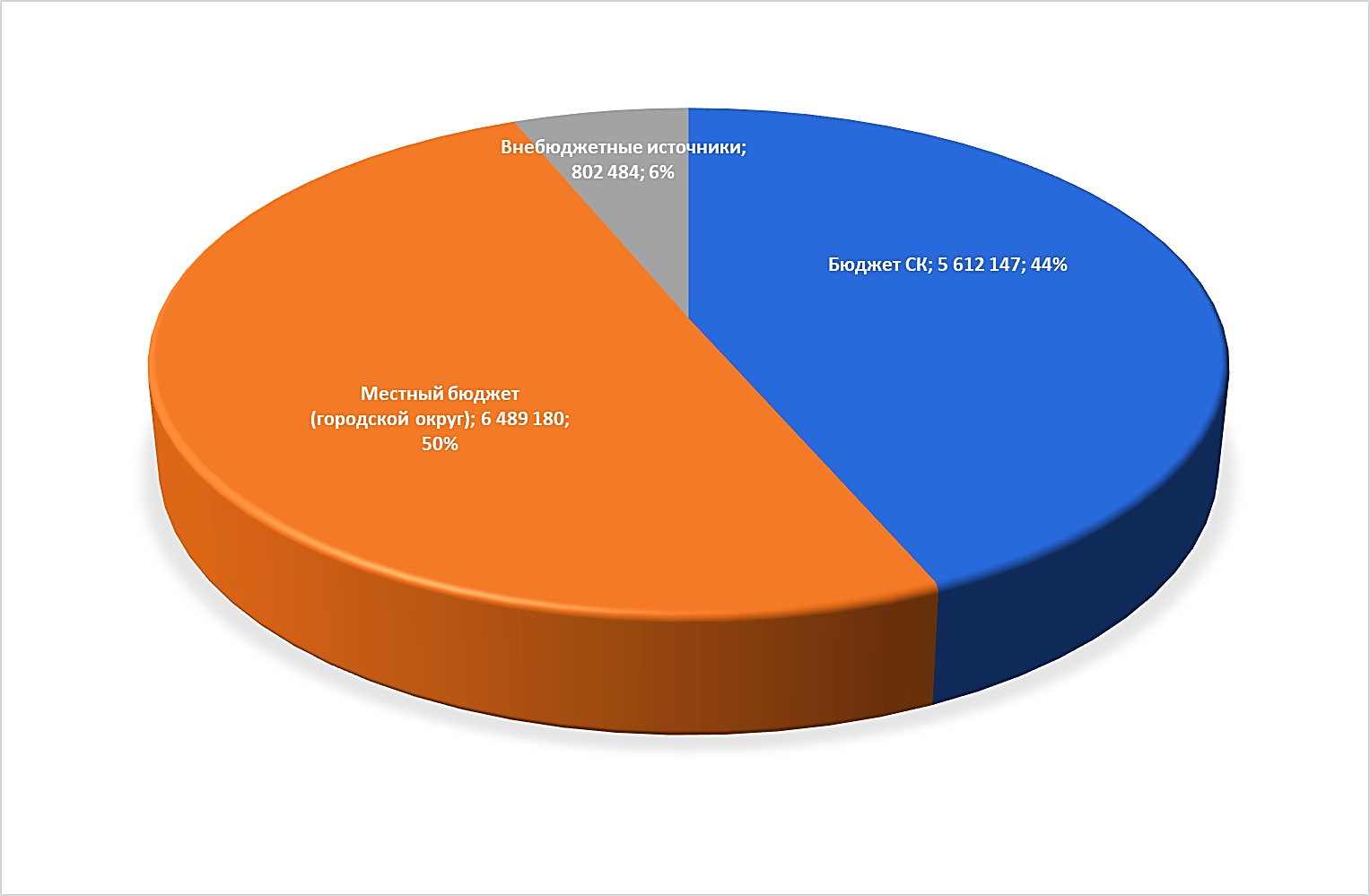 Рисунок 10. Структура источников финансирования Программы (тыс. руб.; %)ОЦЕНКА объёмов и источников финансирования мероприятий по проектированию, строительству и реконструкции объектов социальной инфраструктуры Благодарненского городского округаМероприятия в сфере образованияМероприятия в сфере здравоохраненияМероприятия в сфере культуры и молодёжной политикиМероприятия в сфере физической культуры и массового спортаСВЕДЕНИЯ о составе и значениях основных целевых индикаторовг. Благодарный№ГлаваБлагодарненского городского округаСтавропольского краяА.И. ТеньковУТВЕРЖДЕНАпостановлением  администрации Благодарненского городского округа Ставропольского краяПоказательгодыгодыгодыгодыгодыгодыПоказатель201420152016201720182019Среднегодовая численность населения (чел.)59 88959 47159 11558 7675825857 759Зарегистрировано родившихся (чел.)805798799797759675Зарегистрировано умерших (чел.)750683826759805754Естественный прирост (+), убыль (-) населения (чел.)55115-2738-46-79Коэффициент рождаемости (чел. на 1000 чел. населения)13,413,413,513,613,011,7Общий коэффициент смертности (чел. на 1000 чел. населения)12,511,514,012,913,813,1Коэффициент естественного прироста (на 1000 чел. населения)0,91,9-0,50,6-0,8-1,4Прибыло мигрантов (чел.)137914511356124411561500Выехало жителей (чел.)196618711736157018401690Миграционный прирост (+), убыль (-) населения (чел.)-587,0-420,0-380,0-326,0-684,0-190,0Коэффициент миграционного прироста (чел на 1000 чел. населения)-9,8-7,1-6,4-5,5-11,7-3,3Территориальная единицагодыгодыгодыгодыгодыТерриториальная единица20162017201820192020Дошкольные учреждения549530544560572Школьные учреждения811768753794796Учреждения культуры212205150161165Учреждения физкультуры и спорта1213203129Учреждения здравоохранениян/дн/дн/д773774Территориальная единицагодыгодыгодыгодыгодырост к 2019 году,%Территориальная единица20162017201820192020рост к 2019 году,%Дошкольные организации1324314352181991856319910107Школьные организации2050319596219082219322848103Учреждения культуры1563419168248242581125902100Учреждения физкультуры и спорта80668723168742214622626102Учреждения здравоохранения2285926645290653183635751112№ ппНаименованиегодыгодыгодыгодыгоды№ ппНаименование20142015201620172018Расходы всего, руб.1 181 843 202,001 195 738 448,411 552 874 040,701 705 583 526,311 798 789 216,861.Образование31,81%34,25%37,29%39,71%41,47%в том числе:1.1.Молодёжная политика0,77%0,81%0,76%0,36%0,36%2.Культура0,70%0,81%5,31%5,01%8,47%3.Спорт и физическая культура0,03%0,03%0,89%0,91%1,37%4.Здравоохранение-----Наименование программыпрограмма комплексного развития систем социальной инфраструктуры Благодарненского городского округа Ставропольского края на период (далее – Программа)Основание для разработки программыфедеральные законы от: 09 октября 1992 года  № 3612-I «Основы законодательства Российской Федерации о культуре»;29 декабря 1994 года № 78-ФЗ «О библиотечном деле»;30 марта 1999 года  № 52-ФЗ «О санитарно-эпидемиологическом благополучии населения»;17 июля 1999 года  № 178-ФЗ «О государственной социальной помощи»;10 января 2002 года  № 7-ФЗ «Об охране окружающей среды»;25 июня 2002 года № 73-ФЗ «Об объектах культурного наследия (памятниках истории и культуры) народов Российской Федерации»;06 октября 2003 года № 131-ФЗ «Об общих принципах организации местного самоуправления в Российской Федерации»;04 декабря 2007 года № 329-ФЗ «О физической культуре и спорте в Российской Федерации»;21 ноября 2011 года № 323-ФЗ «Об основах охраны здоровья граждан в Российской Федерации»;29 декабря 2012 года № 273-ФЗ «Об образовании в Российской Федерации»;28 декабря 2013 года  № 442-ФЗ «Об основах социального обслуживания граждан в Российской Федерации»;Градостроительный кодекс Российской Федерации от 29 декабря 2004 года  № 190-ФЗ, принятый Государственной Думой 22  декабря 2004 года;Указ Президента Российской Федерации от 24 декабря 2014 года № 808 «Об утверждении Основ государственной культурной политики»;постановления Правительства Российской Федерации от: 21 января 2015 года № 30 «О федеральной целевой программе «Развитие физической культуры и спорта в Российской Федерации на 2016-2020 годы»;01 октября 2015 года № 1050 «Об утверждении требований к программам комплексного развития социальной инфраструктуры поселений, городских округов»;15 апреля 2014 года  № 302 «Об утверждении государственной программы Российской Федерации «Развитие физической культуры и спорта»;распоряжения Правительства Российской Федерации от: 17 ноября 2008 года  № 1662-р «О Концепции долгосрочного социально-экономического развития Российской Федерации на период до 2020 года»;07 августа 2009 года  № 1101-р «Об утверждении Стратегии развития физической культуры и спорта на период до 2020 года»;29 ноября 2014 года  № 2403-р «Об утверждении Основ государственной молодёжной политики Российской Федерации на период до 2025 года»;постановления Правительства Ставропольского края от: 24 декабря 2018 года  № 592-п «Об утверждении государственной программы Ставропольского края «Сохранение и развитие культуры»;29 декабря 2018 года  № 628-п «Об утверждении государственной программы Ставропольского края «Развитие образования»;28 декабря 2018 года  № 619-п «Об утверждении государственной программы Ставропольского края «Развитие физической культуры и спорта»;24 декабря 2018 года  № 582-п «Об утверждении государственной программы Ставропольского края «Развитие здравоохранения»;28 декабря 2018 года № 615-п «Об утверждении государственной программы Ставропольского края «Молодёжная политика»;распоряжения Правительства Ставропольского края от: 31 января 2017 года № 17-рп «Об утверждении бюджетного прогноза Ставропольского края на период до 2029 года»;19 октября 2017 года  № 309-рп «Об утверждении прогноза социально-экономического развития Ставропольского края на период до 2035 года»;решение Совета депутатов Благодарненского городского округа Ставропольского края от 27.12.2019 № 300 «Об утверждении Стратегии социально-экономического развития Благодарненского городского округа Ставропольского края на период до 2035 года»;постановления администрации Благодарненского городского округа Ставропольского края от:17 декабря 2021 года № 1390 «Об утверждении муниципальной программы Благодарненского городского округа Ставропольского края «Развитие образования и молодежной политики»;15 декабря 2021 года  № 1367 «Об утверждении муниципальной программы Благодарненского городского округа Ставропольского края «Осуществление местного самоуправления в Благодарненском городском округе Ставропольского края»;проект генерального плана Благодарненского городского округа Ставропольского края (решение Совета депутатов Благодарненского городского округа Ставропольского края  от 23 ноября 2021 года № 452)Заказчик программыуправление по делам территорий администрации Благодарненского городского округа Ставропольского края. Адрес: 356420, г. Благодарный, пл. Ленина, 1Разработчик программыобщество с ограниченной ответственностью «Корпус» (ООО «Корпус»). Адрес: г. Новосибирск, Горский микрорайон, дом 1, офис 8Цели и задачи программыЦели Программы: обеспечение безопасности, качества и эффективности использования населением объектов социальной инфраструктуры Благодарненского городского округа; обеспечение доступности объектов социальной инфраструктуры Благодарненского городского округа для населения в соответствии с нормативами градостроительного проектирования;обеспечение сбалансированного, перспективного развития социальной инфраструктуры Благодарненского городского округа в соответствии с установленными потребностями в объектах социальной инфраструктуры;достижение расчётного уровня обеспеченности населения Благодарненского городского округа услугами в областях образования, здравоохранения, культуры, физической культуры и спорта, молодёжной политики в соответствии с нормативами градостроительного проектирования;обеспечение эффективности функционирования действующей социальной инфраструктуры.Задачи программы:выполнение анализа социально-экономического развития Благодарненского городского округа, градостроительной деятельности на территории округа, включая деятельность в социальной сфере, оценка спроса в услугах и потребности в объектах социальной инфраструктуры;формирование прогноза социального спроса в соответствии с установленными потребностями в объектах социальной инфраструктуры на основании перспективы развития Благодарненского городского округа;выполнение анализа, существующего состояния объектов социальной инфраструктуры в областях образования, здравоохранения, культуры, физической культуры и спорта, молодёжной политики на предмет доступности, качества, безопасности и эффективности использования их населением; разработка взаимоувязанного по срокам реализации плана мероприятий по развитию и модернизации социальной инфраструктуры в соответствии с перспективным развитием территорий Благодарненского городского округа;формирование прогноза стоимости мероприятий развития и модернизации социальной инфраструктуры с учётом прогнозных возможностей бюджета Благодарненского городского округа и других источников финансирования мероприятий Программы;обоснование перечня и количественного уровня целевых характеристик развития социальной инфраструктуры, которые должны быть достигнуты на каждом этапе реализации Программы;обоснование перечня инвестиционных проектов, обеспечивающих достижение целевых индикаторов развития социальной инфраструктуры;определение источников инвестиций Программы;обеспечение объектов социальной инфраструктуры беспрепятственным доступом для инвалидов (маломобильных групп населения);разработка мероприятий по охране окружающей среды и улучшению экологической обстановки на территории городского округаЦелевые показатели (индикаторы) программыувеличение количества мест в общеобразовательных организациях на 1000 человек с 163,7 до 184,3;увеличение доли муниципальных общеобразовательных организаций, соответствующих современным требованиям обучения, в общем количестве муниципальных общеобразовательных организаций с 93,0  процентов до  100,0 процентов;увеличение доли детей школьного возраста, обеспеченных ученическими местами для занятий в школе в одну смену с 96,9  процентов до 100,0 процентов;увеличение количества мест в дошкольных организациях  на 1000 человек с 84,3 до 102,0;увеличение доли детей в возрасте от 1 до 7 лет, обеспеченных дошкольными организациями с 55,0  процентов до 76,0 процентов;увеличение количества мест в учреждениях дополнительного образования на 1000 чел. с 23,9 до 135,9;увеличение уровня фактической обеспеченности бассейнами на 1000 чел. с 1,2 м2 до 28,8 м2;увеличение уровня фактической обеспеченности спортивными залами на 1000 чел. с 114,8 м2 до 126,0 м2;увеличение уровня фактической обеспеченности плоскостными сооружениями на 1000 чел. 2264,5 м2 до 2894,2 м2; увеличение доли систематически занимающихся физкультурой и спортом от общей численности населения с 48,5 процентов  до 59,0 процентов;увеличение количества мест в учреждениях культурно-досугового типа на 1000 человек с 85,8 до 90,0;изменение мощности амбулаторно-поликлинических учреждений в смену с 13,9, до 19,1 посещений в смену на 1000 человек;увеличение мощности больничных учреждений с 7,0 до 12,7 коек на 1000 человек; увеличение обеспеченности аптеками на 10000 человек с 2,3 до 3,4 единиц;оборудование зданий социальной инфраструктуры согласно СП 59.13330.2016 (обеспечение доступности для лиц с ограниченными возможностями) с 50,0 процентов до 100,0 процентовОписание мероприятий (инвестиционных проектов)за период реализации Программы с 2021 по 2040 год планируется реконструкция, проектирование и строительство 144 объектов социальной инфраструктуры, в том числе 51 объекта нового строительства:в сфере образования – 58 объектов (в том числе – 14 строительство);в сфере здравоохранения и социальной защиты 25 объектов (в том числе – 8 строительство);в сфере культуры, искусства и молодёжной политики – 20 объектов (в том числе – 1 строительство);в сфере физической культуры и спорта – 41 объект (в том числе – 28 строительство)Срок и этапы реализации программысрок реализации Программы: 2022-2040 годы Объёмы и источники финансирования программыобщий объём финансирования Программы за счёт всех источников – 12 903 811 тыс. рублей, в том числе:муниципальный бюджет Благодарненского городского округа – 6 489 180 тыс. рублей;бюджет Ставропольского края – 5 612 147 тыс. рублей;внебюджетные источники – 802 484 тыс. рублей.      Направления расходования средств:строительство – 11 487 722 тыс. рублей;реконструкция – 1 416 089 тыс. рублей.     Расходование средств по периодам:2022-2025 годы – 2 218 920 тыс. рублей;2026-2030 годы – 1 873 481 тыс. рублей;2031-2040 годы – 8 811 409 тыс. рублейОжидаемые конечные результаты программы1.Достижение расчётного уровня обеспеченности населения Благодарненского городского округа услугами в сфере образования, здравоохранения, культуры, физической культуры и массового спорта в соответствии с местными нормативами градостроительного проектирования Благодарненского городского округа и Региональными нормативами градостроительного проектирования Ставропольского края.2.Эффективность функционирования действующей социальной инфраструктуры.3.Повышение уровня жизни населения, соблюдение прав человека на благоприятные условия жизнедеятельности и закрепление населения квалифицированными трудовыми ресурсамиМестонахождениенаименование ДОУколичество местколичество персонала/ педсоставг. БлагодарныйМДОУ «ДС № 2»26126/18г. БлагодарныйМДОУ «ДС № 3»12518/10г. БлагодарныйМДОУ «ДС № 5»24021/20г. БлагодарныйМДОУ «ДС № 7»6013/8г. БлагодарныйМДОУ «ДС № 8»6012/7г. БлагодарныйМДОУ «ДС № 9»9015/8г. БлагодарныйМДОУ «ДС № 28»25632/19г. БлагодарныйМДОУ «ДС № 29»26328/19г. БлагодарныйМДОУ «ДС № 30»30034/20с. АлександрияМДОУ «ДС № 4»8418/12х. БольшевикМДОУ «ДС № 13»7010/5с. ЕлизаветинскоеМДОУ «ДС № 14»13017/8п. СтавропольскийМДОУ «ДС № 15»7011/5с. СотниковскоеМДОУ «ДС № 16»17624/15с. СпасскоеМДОУ «ДС № 17»12019/6с. БурлацкоеМДОУ «ДС № 19»12017/10с. БурлацкоеМДОУ «ДС № 20»12013/5с. ШишкиноМДОУ «ДС № 21»1009/6с. МирноеМДОУ «ДС № 22»609/3с. АлексеевскоеМДОУ «ДС № 23»12014/6с. Каменная БалкаМДОУ «ДС № 24»14114/7х. АлтуховМДОУ «ДС № 25»7012/5а. ЭдельбайМДОУ «ДС № 27»15018/9ИТОГО×3186404/235Местонахождениенаименование количество местколичество педсостав/ персоналаподвоз детей/ н.п., единицг. БлагодарныйМОУ «СОШ № 1»60024/560г. БлагодарныйМОУ «СОШ № 6»96017/550г. БлагодарныйМОУ «СОШ № 9»64025/520г. БлагодарныйМОУ «СОШ № 15»123026/ 560с. АлександрияМОУ «СОШ № 2»82021/3589п. СтавропольскийМОУ «СОШ № 3»64015/2023с. СотниковскоеМОУ «СОШ № 4»89021/460с. СпасскоеМОУ «СОШ № 5»48017/280с. Каменная БалкаМОУ «СОШ № 7»46418/1930с. ЕлизаветинскоеМОУ «СОШ № 8»46032/3335с. БурлацкоеМОУ «СОШ № 10»50519 /320с. АлексеевскоеМОУ «СОШ № 11»62432/180х. АлтуховМОУ «СОШ № 12»40012/1926с. МирноеМОУ «СОШ № 13»32013/160а. ЭдельбайМОУ «СОШ № 14»25010/250с. ШишкиноМОУ «СОШ № 16»1505/2015ИТОГО×9433307/530218Наименование учреждения, местонахождениеспециализацияколичество местМУДО «Дом детского  творчества»общеразвивающее200МУДО «Центр дополнительного образования» общеразвивающее200МУДО «Детский оздоровительно-образовательный (профильный) центр «Факел» оздоровительно-образовательное270МУДО «Благодарненская детско-юношеская спортивная школа»спортивное200МУДО «Сотниковская детско-юношеская спортивная школа» спортивное258МУДО «Детский оздоровительно-образовательный (профильный) центр «Золотой колосок» оздоровительно-образовательное250ИТОГО×1378Медицинское учреждение (название)дислокация (с адресной привязкой)количество коекмощность, посещений сменуколичество врачейколичество среднего медперсоналаколичество младшего медперсоналаГБУЗ СК «Благодарненская РБ»г. Благодарный, ул. Однокозова, 162306-круглосуточных, 99-дневных765843539в том числе:в том числе:в том числе:в том числе:в том числе:в том числе:в том числе:Районная больница (стационары, поликлиника, детская поликлиника, женская консультация)г. Благодарный, ул. Однокозова, 162306-круглосуточных, 61-дневных525682969Стоматологическая поликлиникаг. Благодарный, ул. Строителей, 26100118-Александрийская врачебная амбулаторияс. Александрия, ул. Столбовая, д.2911 дневных1319-Алексеевская врачебная амбулаторияс. Алексеевское, ул. Ленина, д.854115-Елизаветинская врачебная амбулаторияс. Елизаветинское, ул. Ленина, Д.1492314-Бурлацкая врачебная амбулаторияс. Бурлацкая, пер. Больничный,д.18 дневных15-10-Ставропольская врачебная амбулаторияп. Ставропольский, ул. Асфальтная,д.1а8 дневных1615-Сотниковская врачебная амбулаторияс. Сотниковское, пл. Тучина. д.2611 дневных141-Спасская врачебная амбулаторияс. Спасское, ул. Красная, д.88-1815-Фельдшерско- акушерский пункт с. Каменная Балкас. Каменная Балка,	ул.Молодёжная,32--2-Фельдшерско- акушерский пункт х. Алтуховх. Алтухов, ул. Школьная, 17---1-Фельдшерско- акушерский пункт с. Шишкинос. Шишкино.ул. Дьякова, д.53--2-Фельдшерско- акушерский пункт х. Большевикх. Большевик, ул. Зелёная, д 5--1-Фельдшерско- акушерский пункт а. Эдельбайа. Эдельбай, ул. Комсомольская,61---1-Фельдшерско- акушерский пункт с. Мирноес. Мирное, ул. Пролетарская,13---2Фельдшерско- акушерский пункт п. Каменкап. Каменка, ул. Подгорная, 25---1-Фельдшерско- акушерский пункт п. Видныйп. Видный, ул. Театральная, Д.4--1-Культурно-досуговые учрежденияместонахождениеизнос зданиявместимость, местизнос здания, %МУК «Дом культуры села Александрия»с. Александрия, ул. Красная, д. 240удовлетворительное35080МУК «Дом культуры села Алексеевское»с. Алексеевское, ул. Ленина,117неудовлетворительное40042МБУК «Благодарненский центр культуры и досуга»г. Благодарный, ул. Комсомольская,16удовлетворительное650100МБУК «Благодарненский центр культуры и досуга» - филиал «Городской дом культуры»г. Благодарный, ул. Московская, д.112удовлетворительное100100Кинотеатр «Мир»г. Благодарный, ул. Комсомольская, 1неудовлетворительное99100МУК «Дом культуры хутора Большевикх. Большевик ул. Зелёная, 44удовлетворительное20030МУК «Дворец культуры села Елизаветинское»с. Елизаветинское, ул. Ленина, 136неудовлетворительное50070МУК «Дом культуры села Каменная Балка»с. Каменная Балка, ул. Школьная, 22здание требует капитального ремонта35050МУК «Дом культуры села Красные Ключи»х. Алтухов,ул. Чапаева,33удовлетворительное32092МУК «Дом культуры села Мирное»с. Мирное, улица Красная 46будовлетворительное40040МУК «Дом культуры посёлка Ставропольский»п. Ставропольский, ул. Советская 3здание требует реконструкции60100МУК «Дом культуры села Шишкино»с. Шишкино, ул. Дьякова,55удовлетворительное22680МУК «Дом культуры аула Эдельбай»а. Эдельбай,ул.Комсомольская,79удовлетворительное15042МУК «Дом культуры села Спасское»с. Спасское, ул. Красная, д. 171удовлетворительное40042МУК «Сотниковский Дворец культуры»с. Сотниковское, ул. Советская, 290/1удовлетворительное740100ИТОГО учреждения клубного типа××494571,2МУК «Благодарненский районный историко-краеведческий музей имени Петра Фёдоровича Грибцова»г. Благодарный, ул. Ленина 235 «а»неудовлетворительное5080Местонахождениесостояниевместимость, читательских местфонд, тыс. экз.износ здания, %г. Благодарный, пер. Октябрьский, 16, МУК «Благодарненская централизованная библиотечная система», центральная библиотекааварийное3210135164г. Благодарный, ул. Ленина, 176,  МУК «Благодарненская централизованная библиотечная система», детская библиотекаудовлетворительное2026614100г. Благодарный, ул. Московская, 112,  МУК «Благодарненская централизованная библиотечная система», городская библиотекаудовлетворительное010585100г. Благодарный, пл. Строителей, 6,  МУК «Благодарненская централизованная библиотечная система», городская библиотекаудовлетворительное12563100с. Александрия, ул. Красная, 240, МУК «Благодарненская централизованная библиотечная система», Александрийская библиотекаудовлетворительное11587380с. Алексеевское, ул. Ленина, 117, МУК «Благодарненская централизованная библиотечная система», Алексеевская библиотеканеудовлетворительное11379242х. Большевик, ул. Зелёная, 44, МУК «Благодарненская централизованная библиотечная система» Большевистская библиотекаудовлетворительное11227830с. Бурлацкое, ул. Красная, 91, «Благодарненская централизованная библиотечная система» Бурлацкая библиотекаудовлетворительное11873145с. Елизаветинское, ул. Ленина, 136, «Благодарненская централизованная библиотечная система» Елизаветинская библиотеканеудовлетворительное12419570с. Мирное, ул. Красная, 46 а,  МУК культуры «Благодарненская централизованная библиотечная система»,  Мирненская библиотекаудовлетворительное11696140с. Каменная Балка, ул. Школьная, 22, МУК «Благодарненская централизованная библиотечная система»,Каменнобалковская библиотеказдание требует капитального ремонта11395850х. Алтухов, ул. Чапаева, 33, МУК «Благодарненская централизованная библиотечная система», Красноключевская библиотекаудовлетворительно11886092с. Шишкино, ул. Дьякова, 55, МУК «Благодарненская централизованная библиотечная система», Шишкинская библиотекане удовлетворительное11423880а. Эдельбай, ул. Комсомольская, 69, МУК «Благодарненская централизованная библиотечная система», Эдельбайская библиотекаудовлетворительное11263942с. Сотниковское, ул. Советская, 290/1, МУК «Благодарненская централизованная библиотечная система», Сотниковская библиотекаудовлетворительное132180100п. Ставропольский, ул. Советская, 3, МУК «Благодарненская централизованная библиотечная система», Ставропольская библиотекане удовлетворительно19798100с. Спасское, ул. Советская, 3, МУК «Благодарненская централизованная библиотечная система», Спасская библиотекаудовлетворительно11223142ИТОГО×6635684769,24№ппНаселённый пунктнаименование объектаадрес местонахождениявидсобственностиколичество объектов, единицплощадь, м2характеристика и состояние объектаг. Благодарныйг. Благодарныйг. Благодарныйг. Благодарныйг. Благодарныйг. Благодарныйг. Благодарныйг. Благодарный1г. Благодарныйспортивный залул. Первомайская, 35бмуниципальное автономное учреждение физкультурно-оздоровительный комплекс «Колос»(на 3000 мест)муниципальная1924отличное1г. Благодарныйкруговая беговая дорожка 400ул. Первомайская, 35бмуниципальное автономное учреждение физкультурно-оздоровительный комплекс «Колос»(на 3000 мест)муниципальная41г. Благодарныйпрямая беговая дорожка 100×1ул. Первомайская, 35бмуниципальное автономное учреждение физкультурно-оздоровительный комплекс «Колос»(на 3000 мест)муниципальная61г. Благодарныйместа для прыжков в длину 6×2ул. Первомайская, 35бмуниципальное автономное учреждение физкультурно-оздоровительный комплекс «Колос»(на 3000 мест)муниципальная21г. Благодарныйместа для толкания ядра 12×2ул. Первомайская, 35бмуниципальное автономное учреждение физкультурно-оздоровительный комплекс «Колос»(на 3000 мест)муниципальная11621г. Благодарныйспортивная площадка волейбольная 18×9ул. Первомайская, 35бмуниципальное автономное учреждение физкультурно-оздоровительный комплекс «Колос»(на 3000 мест)муниципальная23241г. Благодарныйфутбольное поле 90×70ул. Первомайская, 35бмуниципальное автономное учреждение физкультурно-оздоровительный комплекс «Колос»(на 3000 мест)муниципальная163001г. Благодарныйспортивный залу.Первомайская,34частная1600хорошее2г. Благодарныйспортивная площадкапер. Октябрьский,8 МУДО «Благодарненская детско-юношеская спортивная школа»муниципальная1800удовлетворительное2г. Благодарныйдля мини-футбола 40×20пер. Октябрьский,8 МУДО «Благодарненская детско-юношеская спортивная школа»муниципальная800удовлетворительное2г. Благодарныйспортивная площадка баскетбольная 26×14пер. Октябрьский,8 МУДО «Благодарненская детско-юношеская спортивная школа»муниципальная1364удовлетворительное2г. Благодарныйспортивная площадка волейбольная 18×9пер. Октябрьский,8 МУДО «Благодарненская детско-юношеская спортивная школа»муниципальная1162удовлетворительное2г. Благодарныйспортивный зал 24×12пер. Октябрьский,8 МУДО «Благодарненская детско-юношеская спортивная школа»муниципальная1288удовлетворительное3г. Благодарныйспортивный зал 18×9пер. Кочубея, 25 МУДО «ЦДО»муниципальная1162удовлетворительное4г. Благодарныйспортивная площадка для мини-футбола 40×20ул. Советская, 396 МОУ «СОШ №1»муниципальная1800удовлетворительное4г. Благодарныйспортивная площадка баскетбольная 26×14ул. Советская, 396 МОУ «СОШ №1»муниципальная1364удовлетворительное4г. Благодарныйспортивная площадка волейбольная 18×9ул. Советская, 396 МОУ «СОШ №1»муниципальная1162удовлетворительное4г. Благодарныйспортивный зал 18×9ул. Советская, 396 МОУ «СОШ №1»муниципальная1162удовлетворительное5г. Благодарныйспортивная площадка для мини-футбола 40×20ул.Советская,227 МОУ «СОШ № 6»муниципальная1800удовлетворительное5г. Благодарныйспортивная площадка баскетбольная 26×14ул.Советская,227 МОУ «СОШ № 6»муниципальная1364удовлетворительное5г. Благодарныйспортивная площадка волейбольная 18×9ул.Советская,227 МОУ «СОШ № 6»муниципальная1162удовлетворительное5г. Благодарныйспортивный зал 24×12ул.Советская,227 МОУ «СОШ № 6»муниципальная1288удовлетворительное6г. Благодарныйспортивная площадка для мини-футбола 40×20ул. Ленина 251 МОУ «СОШ № 9»муниципальная1800удовлетворительное6г. Благодарныйспортивная площадка баскетбольная 26×14ул. Ленина 251 МОУ «СОШ № 9»муниципальная1364удовлетворительное6г. Благодарныйспортивная площадка волейбольная 18×9ул. Ленина 251 МОУ «СОШ № 9»муниципальная1162удовлетворительное6г. Благодарныйспортивный зал 18×9ул. Ленина 251 МОУ «СОШ № 9»муниципальная1162удовлетворительное7г. Благодарныйспортивная площадка для мини-футбола 40×20пл. Строителей,  2 МОУ «СОШ № 15»муниципальная1800удовлетворительное7г. Благодарныйспортивная площадка баскетбольная 26×14пл. Строителей,  2 МОУ «СОШ № 15»муниципальная1364удовлетворительное7г. Благодарныйспортивная площадка волейбольная 18×9пл. Строителей,  2 МОУ «СОШ № 15»муниципальная2324удовлетворительноеспортивный зал 24×122576футбольное поле 90×6015400бассейн (72 м)172тир (25м)1258г. Благодарныйспортивная площадка для мини-футбола 40×20ул.Советская,38 ГКОУ школа-интернатмуниципальная1800удовлетворительное8г. Благодарныйспортивная площадка баскетбольная 26×14ул.Советская,38 ГКОУ школа-интернатмуниципальная1364удовлетворительное8г. Благодарныйспортивная площадка волейбольная 18×9ул.Советская,38 ГКОУ школа-интернатмуниципальная1162удовлетворительное8г. Благодарныйспортивный зал 18×9ул.Советская,38 ГКОУ школа-интернатмуниципальная1162удовлетворительное9г. Благодарныйспортивная площадка для мини-футбола 40×20ул.Первомайская,22 ГБУПОУ агротехнический техникуммуниципальная1800удовлетворительное9г. Благодарныйспортивная площадка баскетбольная 26×14ул.Первомайская,22 ГБУПОУ агротехнический техникуммуниципальная1364удовлетворительное9г. Благодарныйспортивная площадка волейбольная 18×9ул.Первомайская,22 ГБУПОУ агротехнический техникуммуниципальная2324удовлетворительное9г. Благодарныйспортивный зал 18×9ул.Первомайская,22 ГБУПОУ агротехнический техникуммуниципальная1162удовлетворительное9г. Благодарныйтир (25м)ул.Первомайская,22 ГБУПОУ агротехнический техникуммуниципальная125удовлетворительное10г. Благодарныйспортивный зал 24×12ул. Завокзальная мясоптицекомбинатчастная1288удовлетворительноеСельские населённые пунктыСельские населённые пунктыСельские населённые пунктыСельские населённые пунктыСельские населённые пунктыСельские населённые пунктыСельские населённые пункты1Александрияспортивная площадка для мини-футбола 40×20ул. Пролетарская, 113 МОУ «СОШ № 2»муниципальная1800удовлетворительное1Александрияспортивная площадка баскетбольная 26×14ул. Пролетарская, 113 МОУ «СОШ № 2»муниципальная2728удовлетворительное1Александрияспортивная площадка волейбольная 18×9муниципальная2324удовлетворительное1Александрияспортивный зал 18×9муниципальная1162удовлетворительное1Александрияспортивный зал 20×40муниципальная1800удовлетворительное1Александрияфутбольное поле 90×60муниципальная15400удовлетворительное2с. Алексеевскоеспортивная площадка для мини-футбола 40×20ул. Ленина, 120 МОУ «СОШ № 11»муниципальная1800удовлетворительное2с. Алексеевскоеспортивная площадка баскетбольная 26×14ул. Ленина, 120 МОУ «СОШ № 11»муниципальная1364удовлетворительное2с. Алексеевскоеспортивная площадка волейбольная 18×9ул. Ленина, 120 МОУ «СОШ № 11»муниципальная1162удовлетворительное2с. Алексеевскоеспортивный зал 18×9ул. Ленина, 120 МОУ «СОШ № 11»муниципальная1162удовлетворительное2с. Алексеевскоефутбольное поле 90×60ул. Ленина, 120 МОУ «СОШ № 11»муниципальная15400удовлетворительное2с. Алексеевскоетир (25м)ул. Ленина, 120 МОУ «СОШ № 11»муниципальная125удовлетворительное3х. Большевикспортивная площадка для мини-футбола 40×20ул. Зелёная,49 филиал МОУ «СОШ № 8» муниципальная1800удовлетворительное3х. Большевикспортивная площадка баскетбольная 26×14ул. Зелёная,49 филиал МОУ «СОШ № 8» муниципальная1364удовлетворительное3х. Большевикспортивная площадка волейбольная 18×9ул. Зелёная,49 филиал МОУ «СОШ № 8» муниципальная1162удовлетворительное3х. Большевикспортивный зал 24×12ул. Зелёная,49 филиал МОУ «СОШ № 8» муниципальная1288удовлетворительное3х. Большевикфутбольное поле 90×60ул. Зелёная,49 филиал МОУ «СОШ № 8» муниципальная15400удовлетворительное4с. Бурлацкоеспортивная площадка для мини-футбола 40×20ул. Пролетарская, 120МОУ «СОШ № 10»муниципальная1800удовлетворительное4с. Бурлацкоеспортивная площадка баскетбольная 26×14ул. Пролетарская, 120МОУ «СОШ № 10»муниципальная1364удовлетворительное4с. Бурлацкоеспортивная площадка волейбольная 18×9ул. Пролетарская, 120МОУ «СОШ № 10»муниципальная1162удовлетворительное4с. Бурлацкоеспортивный зал 18×9ул. Пролетарская, 120МОУ «СОШ № 10»муниципальная1162удовлетворительное4с. Бурлацкоеспортивный зал 20×40ул. Пролетарская, 120МОУ «СОШ № 10»муниципальная1288удовлетворительное4с. Бурлацкоефутбольное поле 90×60ул. Пролетарская, 120МОУ «СОШ № 10»муниципальная15400удовлетворительное4с. Бурлацкоетир (25м)ул. Пролетарская, 120МОУ «СОШ № 10»муниципальная225удовлетворительное4с. Бурлацкоекомплексная спортивная площадкаул. Пролетарская, 204муниципальная1800удовлетворительное5с.Елизаветинскоеспортивная площадка для мини-футбола 40×20ул. Ленина 125 МОУ «СОШ № 8»муниципальная21600удовлетворительное5с.Елизаветинскоеспортивная площадка баскетбольная 26×14ул. Ленина 125 МОУ «СОШ № 8»муниципальная1364удовлетворительное5с.Елизаветинскоеспортивная площадка волейбольная 18×9ул. Ленина 125 МОУ «СОШ № 8»муниципальная3486удовлетворительное5с.Елизаветинскоеспортивный зал 18×9ул. Ленина 125 МОУ «СОШ № 8»муниципальная1162удовлетворительное5с.Елизаветинскоефутбольное поле 90×60ул. Ленина 125 МОУ «СОШ № 8»муниципальная15400удовлетворительное5с.Елизаветинскоетир (25м)ул. Ленина 125 МОУ «СОШ № 8»муниципальная125удовлетворительное6с. Каменная Балкаспортивная площадка для мини-футбола 40×20ул. Школьная, 16 МОУ «СОШ № 7муниципальная1800удовлетворительное6с. Каменная Балкаспортивная площадка баскетбольная 26×14ул. Школьная, 16 МОУ «СОШ № 7муниципальная1364удовлетворительное6с. Каменная Балкаспортивная площадка волейбольная 18×9ул. Школьная, 16 МОУ «СОШ № 7муниципальная2324удовлетворительное6с. Каменная Балкаспортивный зал 18×9ул. Школьная, 16 МОУ «СОШ № 7муниципальная1162удовлетворительноеспортивный зал 24×121288футбольное поле 90×6015400тир (25м)1257с. Мирноеспортивная площадка для мини-футбола 40×20ул. Свободы, 28 МОУ «СОШ № 13»муниципальная1800удовлетворительное7с. Мирноеспортивная площадка баскетбольная 26×14ул. Свободы, 28 МОУ «СОШ № 13»муниципальная1364удовлетворительное7с. Мирноеспортивная площадка волейбольная 18×9ул. Свободы, 28 МОУ «СОШ № 13»муниципальная1162удовлетворительное7с. Мирноеспортивный зал 18×9ул. Свободы, 28 МОУ «СОШ № 13»муниципальная1162удовлетворительное7с. Мирноефутбольное поле 90×60ул. Свободы, 28 МОУ «СОШ № 13»муниципальная15400удовлетворительное7с. Мирноетир (25м)ул. Свободы, 28 МОУ «СОШ № 13»муниципальная125удовлетворительное8с. Сотниковскоеспортивная площадка баскетбольная 26×14ул. Красная,179 МОУ «СОШ № 4»муниципальная1364хорошее8с. Сотниковскоеспортивная площадка волейбольная 18×9ул. Красная,179 МОУ «СОШ № 4»муниципальная2324хорошее8с. Сотниковскоеспортивный зал 18×9ул. Красная,179 МОУ «СОШ № 4»муниципальная1162хорошее8с. Сотниковскоеспортивный зал 18×9СПКК «Гигант» спортивный комплексчастная1162хорошее8с. Сотниковскоеспортивный зал 24×18СПКК «Гигант» спортивный комплексчастная1432хорошее8с. Сотниковскоеспортивная площадка для мини-футбола 40×20СПКК «Гигант» спортивный комплексчастная32400хорошее8с. Сотниковскоефутбольное поле 110×70СПКК «Гигант» спортивный комплексчастная17700хорошее8с. Сотниковскоефутбольное поле 90×60СПКК «Гигант» спортивный комплексчастная210800хорошее9с. Спасскоеспортивная площадка для мини-футбола 40×20ул. Красная,169 МОУ «СОШ № 5»муниципальная1800удовлетворительное9с. Спасскоеспортивная площадка баскетбольная 26×14ул. Красная,169 МОУ «СОШ № 5»муниципальная2728удовлетворительное9с. Спасскоеспортивная площадка волейбольная 18×9ул. Красная,169 МОУ «СОШ № 5»муниципальная1162удовлетворительноеспортивный зал 18×91162футбольное поле 90×6015400комплексная спортивная площадка180010поселок Ставропольскийспортивная площадка для мини-футбола 40×20ул. Советская,1 МОУ «СОШ № 3»муниципальная1800удовлетворительное10поселок Ставропольскийспортивная площадка баскетбольная 26×14ул. Советская,1 МОУ «СОШ № 3»муниципальная1364удовлетворительное10поселок Ставропольскийспортивная площадка волейбольная 18×9ул. Советская,1 МОУ «СОШ № 3»муниципальная1162удовлетворительное10поселок Ставропольскийспортивный зал 18×9ул. Советская,1 МОУ «СОШ № 3»муниципальная1162удовлетворительное10поселок Ставропольскийфутбольное поле 90×60ул. Советская,1 МОУ «СОШ № 3»муниципальная15400удовлетворительное11с. Шишкиноспортивная площадка для мини-футбола 40×20пер. Новый, 1 МОУ «СОШ № 16»муниципальная1800удовлетворительное11с. Шишкиноспортивная площадка баскетбольная 26×14пер. Новый, 1 МОУ «СОШ № 16»муниципальная1364удовлетворительное11с. Шишкиноспортивная площадка волейбольная 18×9пер. Новый, 1 МОУ «СОШ № 16»муниципальная1162удовлетворительное11с. Шишкиноспортивный зал 18×9пер. Новый, 1 МОУ «СОШ № 16»муниципальная1162удовлетворительное11с. Шишкинофутбольное поле 90×60пер. Новый, 1 МОУ «СОШ № 16»муниципальная15400удовлетворительное12с. Красные Ключифутбольное поле 110×70ул. Чапаева, 41 МОУ «СОШ № 12»муниципальная1700удовлетворительное12с. Красные Ключиспортивный зал 18×9ул. Чапаева, 41 МОУ «СОШ № 12»муниципальная1162удовлетворительное12с. Красные Ключитир (25м)ул. Чапаева, 41 МОУ «СОШ № 12»муниципальная125удовлетворительное13аул Эдельбайспортивная площадка для мини-футбола 40×20ул. Манкаева, 70 МОУ «СОШ № 14»муниципальная1800удовлетворительноеспортивная площадка баскетбольная 26×141364спортивная площадка волейбольная 18×92324спортивный зал 18×91162футбольное поле 90×6015400спортивный зал 18×9частная1162футбольное поле 110×0частная17700МУДОмуниципальное учреждение дополнительного образования;  ЦДОцентр дополнительного образования;МОУ «СОШ №»муниципальное общеобразовательное учреждение «Средняя общеобразовательная школа №»;ГКОУ школа-интернатгосударственное казенное общеобразовательное учреждение «Специальная (коррекционная) общеобразовательная школа-интернат № 6»;ГБУПОУ агротехнический техникумгосударственное бюджетное  профессиональное  образовательное  учреждение  «Благодарненский агротехнический техникум»;СПКК «Гигант»сельскохозяйственный производственный кооператив колхоз «Гигант»;Группа населенияпервая очередь (2030 год)первая очередь (2030 год)расчётный срок (2040 год)расчётный срок (2040 год)Группа населениячеловекпроцентчеловекпроцентНаселение, всего58104100,058824100,0г. Благодарный3065252,753103252,75с. Сотниковское42257,2742787,27с. Александрия33145,7033555,70с. Бурлацкое31445,4131835,41с. Елизаветинское29535,0829895,08с. Спасское23153,9823443,98с. Алексеевское16342,8116542,81с. Каменная Балка15502,6715692,67п. Ставропольский15162,6115342,61с. Шишкино14202,4414382,44а. Эдельбай11972,0612122,06с. Мирное11892,0512042,05х. Алтухов8271,428371,42х. Большевик7281,257371,25х. Новоалександровский3250,563290,56п. Каменка 2960,513000,51х. Красный Ключ2180,372200,37п. Мокрая Буйвола1530,261540,26п. Видный1410,241420,24х. Гремучий1180,201200,20х. Дейнекин740,13750,13п. Молочный660,11660,11х. Кучурин460,08470,08п. Госплодопитомник50,0150,01Самодеятельное население1685029,01823531,0В том числе:градообразующая группа1011017,41094118,6обслуживающая группа674011,6729412,4Несамодеятельное население4125471,04058869,0Возрастная структура населения (на начало года)годыгодыгодыВозрастная структура населения (на начало года)2020 2030 2040Для населения моложе трудоспособного возраста, %21,620,520,8Доля населения трудоспособного возраста, %53,353,854,0Доля населения старше трудоспособного возраста, %25,125,725,2Населённый пункт2020 год, человекпервая очередь, 2030 год, человекрасчётный срок, 2040 год, человекг. Благодарный307330993137с. Сотниковское424427432с. Александрия332335339с. Бурлацкое315318322с. Елизаветинское296299302с. Спасское232234237с. Алексеевское164165167с. Каменная Балка155157159п. Ставропольский152153155с. Шишкино142144145а. Эдельбай120121123с. Мирное119120122х. Алтухов838485х. Большевик737475х. Новоалександровский333333п. Каменка 303030х. Красный Ключ222222п. Мокрая Буйвола151516п. Видный141414х. Гремучий121212х. Дейнекин778п. Молочный777х. Кучурин555п. Госплодопитомник111ИТОГО582658755947Населённый пункт2020 год, человекпервая очередь, 2030 год, человекрасчётный срок, 2040 год, человекг. Благодарный435643934447с. Сотниковское601606613с. Александрия471475481с. Бурлацкое447451456с. Елизаветинское420423428с. Спасское329332336с. Алексеевское232234237с. Каменная Балка220222225п. Ставропольский215217220с. Шишкино202204206а. Эдельбай170172174с. Мирное169170172х. Алтухов118118120х. Большевик104104106х. Новоалександровский464747п. Каменка 424243х. Красный Ключ313132п. Мокрая Буйвола222222п. Видный202020х. Гремучий171717х. Дейнекин101111п. Молочный9910х. Кучурин777п. Госплодопитомник111ИТОГО825883278430Наименованиесуществующее положение, тыс. м2существующее положение, тыс. м2первая  очередь, 2030 годпервая  очередь, 2030 годпервая  очередь, 2030 годрасчётный срок, 2040 годрасчётный срок, 2040 годрасчётный срок, 2040 годплощадь, тыс. м2обеспеченность, м2/чел.площадь, тыс. м2обеспеченность, м2/чел.прирост нового, м2площадь, тыс. м2обеспеченность, м2/чел.прирост нового, м2Общая площадь жилого фонда1399,5424,31636,8328,2237,291888,3632,1488,82г. Благодарный825,9027,2888,9129,063,011024,0533,0198,15с. Сотниковское45,7010,9114,0827,068,38132,6131,086,91с. Александрия71,0021,689,4727,018,47104,0031,033,00с. Бурлацкое75,2824,184,8827,09,6098,6631,023,38с. Елизаветинское73,3725,179,7227,06,3592,6731,019,30с. Спасское59,4025,962,5027,03,1072,6531,013,25с. Алексеевское32,7020,244,1127,011,4151,2831,018,58с. Каменная Балка31,6020,641,8527,010,2548,6531,017,05п. Ставропольский27,9018,640,9227,013,0247,5731,019,67с. Шишкино31,8022,638,3527,06,5544,5731,012,77а. Эдельбай26,2022,132,3127,06,1137,5631,011,36с. Мирное26,5022,532,1027,05,6037,3131,010,81х. Алтухов17,0120,722,3227,05,3125,9531,08,94х. Большевик21,7030,021,7029,80,0022,8631,01,16х. Новоалександровский6,2019,28,7727,02,5710,1931,03,99п. Каменка 4,1014,08,0027,03,909,3031,05,20х. Красный Ключ6,5130,26,5129,90,006,8331,00,32п. Мокрая Буйвола3,1020,54,1227,01,024,7931,01,69п. Видный4,5632,75,0736,00,515,1336,00,57х. Гремучий5,1844,25,3145,00,135,3845,00,20х. Дейнекин2,5935,42,6636,00,072,6936,00,10п. Молочный0,426,51,7727,01,352,0631,01,64х. Кучурин0,7015,21,2527,00,551,4631,00,76п. Госплодопитомник0,1224,00,1223,80,000,1631,00,04№ п/пТип застройкинорматив на дом/ квартиру, га.первая  очередьпервая  очередьрасчётный срокрасчётный срок№ п/пТип застройкинорматив на дом/ квартиру, га.количество домов, квартир, шт.площадь территории, гаколичество домов, квартир, шт.площадь территории, га1Одноквартирные жилые дома898123,41857254,21.1Индивидуальные жилые дома (коттеджи) с участками при доме 1000-1500 м20,1934265,0696132,31.2Блокированные жилые дома с приквартирными участками 400-600 м20,10555658,31161121,92Многоквартирные жилые дома, в том числе283062,05830127,52.1Двухэтажные0,0458723,5120948,32.2Трёхэтажные0,0380224,1164749,42.3Пятиэтажные0,01144114,4297529,7ИТОГО3728185,37687381,7Наименованиерекомендуемая обеспеченность в соответствующих единицах измеренияисточникфактическая мощность, единица  измерениянорматив, единица  измеренияизлишек (+), дефицит (-)обеспеченность%Организации  образованияОрганизации  образованияОрганизации  образованияОрганизации  образованияОрганизации  образованияОрганизации  образованияОрганизации  образованияДетские дошкольные организацииг. Благодарный – 65 мест на 100 детей в возрасте от 0 до 7 лет.
Сельские населённые пункты – 45 мест на 100 детей в возрасте от 0 до 7 летрешение Совета депутатов Благодарненского городского округа Ставропольского края от 26.02.2020 № 306 «Об утверждении местных нормативов градостроительного проектирования Благодарненского городского округа Ставропольского края»31863303-11796,5Общеобразовательные организацииг. Благодарный – 65 мест на 100 детей школьного возраста.
Сельские населённые пункты – 45 мест на 100 детей школьного возрастарешение Совета депутатов Благодарненского городского округа Ставропольского края от 26.02.2020 № 306 «Об утверждении местных нормативов градостроительного проектирования Благодарненского городского округа Ставропольского края»9 4338 2301203114,6Учреждения дополнительного образования 75 мест на программах дополнительного образования в расчёте на 100 детейрешение Совета депутатов Благодарненского городского округа Ставропольского края от 26.02.2020 № 306 «Об утверждении местных нормативов градостроительного проектирования Благодарненского городского округа Ставропольского края»13786323-494521,8Учреждения здравоохраненияУчреждения здравоохраненияУчреждения здравоохраненияУчреждения здравоохраненияУчреждения здравоохраненияУчреждения здравоохраненияУчреждения здравоохраненияПоликлиники, амбулатории, диспансеры18,15 посещений в смену на 1000 человекприказ министерства строительства, дорожного хозяйства и транспорта Ставропольского края от 22декабря 2015 года № 375-о/д «Об утверждении Нормативов градостроительного проектирования Ставропольского края. Часть III. Расчётные показатели минимально допустимого уровня обеспеченности объектами в области здравоохранения и расчётные показатели максимально допустимого уровня территориальной доступности таких объектов»8001067-26775,0Стационары всех типов13,47 коек на 1000 человекприказ министерства строительства, дорожного хозяйства и транспорта Ставропольского края от 22декабря 2015 года № 375-о/д «Об утверждении Нормативов градостроительного проектирования Ставропольского края. Часть III. Расчётные показатели минимально допустимого уровня обеспеченности объектами в области здравоохранения и расчётные показатели максимально допустимого уровня территориальной доступности таких объектов»402792-39050,8Станция (выдвижной пункт) скорой медицинской помощи1 автомобиль на 10000приказ министерства строительства, дорожного хозяйства и транспорта Ставропольского края от 22декабря 2015 года № 375-о/д «Об утверждении Нормативов градостроительного проектирования Ставропольского края. Часть III. Расчётные показатели минимально допустимого уровня обеспеченности объектами в области здравоохранения и расчётные показатели максимально допустимого уровня территориальной доступности таких объектов»660100,0Аптеки1 на 6,2 тыс. чел. - в сельских населённых пунктах; 
1 на 10 тыс. чел. – в г. Благодарномприказ министерства строительства, дорожного хозяйства и транспорта Ставропольского края от 22декабря 2015 года № 375-о/д «Об утверждении Нормативов градостроительного проектирования Ставропольского края. Часть III. Расчётные показатели минимально допустимого уровня обеспеченности объектами в области здравоохранения и расчётные показатели максимально допустимого уровня территориальной доступности таких объектов»1367216,7Физкультурно-спортивные сооруженияФизкультурно-спортивные сооруженияФизкультурно-спортивные сооруженияФизкультурно-спортивные сооруженияФизкультурно-спортивные сооруженияФизкультурно-спортивные сооруженияФизкультурно-спортивные сооруженияФизкультурно-спортивные залы80 м2 общей площади на 1000 человекрешение Совета депутатов Благодарненского городского округа Ставропольского края от 26.02.2020 № 306 «Об утверждении местных нормативов градостроительного проектирования Благодарненского городского округа Ставропольского края»661447051909140,6%Плавательные бассейны25 м2 зеркала воды на 1000 человекрешение Совета депутатов Благодарненского городского округа Ставропольского края от 26.02.2020 № 306 «Об утверждении местных нормативов градостроительного проектирования Благодарненского городского округа Ставропольского края»721471-13994,9Плоскостные сооружения1950 на 1 тыс. человек, в том числе по типу:приказ министерства строительства, дорожного хозяйства и транспорта Ставропольского края от 22 декабря 2015года № 375-о/д «Об утверждении Нормативов градостроительного проектирования Ставропольского края. Часть III. Расчётные показатели минимально допустимого уровня обеспеченности объектами в области здравоохранения и расчётные показатели максимально допустимого уровня территориальной доступности таких объектов»13049011470515785113,8Учреждения культуры и искусстваУчреждения культуры и искусстваУчреждения культуры и искусстваУчреждения культуры и искусстваУчреждения культуры и искусстваУчреждения культуры и искусстваУчреждения культуры и искусстваУчреждения культуры клубного типа35 мест на 1 тыс. человек для городского округа с численностью населения от 50 до 99,999 тыс. человекРаспоряжение Министерства культуры Российской Федерации от 02 августа  2017 года № Р-965 «Об утверждении Методических рекомендаций субъектам Российской Федерации и органам местного самоуправления по развитию сети организаций культуры и обеспеченности населения услугами организаций культуры»СП 42.13330.2016
«Градостроительство. Планировка и
застройка городских и сельских
поселений» Актуализированная
редакция СНиП 2.07.01-89*4 94520592886240,2Массовые библиотеки1 ед. взрослая на 20 тыс. человек, 1 ед. детская на 10 тыс. детейРаспоряжение Министерства культуры Российской Федерации от 02 августа  2017 года № Р-965 «Об утверждении Методических рекомендаций субъектам Российской Федерации и органам местного самоуправления по развитию сети организаций культуры и обеспеченности населения услугами организаций культуры»СП 42.13330.2016
«Градостроительство. Планировка и
застройка городских и сельских
поселений» Актуализированная
редакция СНиП 2.07.01-89*16313533,3Массовые библиотекиДетская библиотека - 1 ед. на 10 тыс. детей в возрасте от 1,5 до 15 летРаспоряжение Министерства культуры Российской Федерации от 02 августа  2017 года № Р-965 «Об утверждении Методических рекомендаций субъектам Российской Федерации и органам местного самоуправления по развитию сети организаций культуры и обеспеченности населения услугами организаций культуры»СП 42.13330.2016
«Градостроительство. Планировка и
застройка городских и сельских
поселений» Актуализированная
редакция СНиП 2.07.01-89*12-166,7Массовые библиотеки (фонды)Для города с населением от 10 до 50 тыс. чел. – 4-4,5 тыс. ед. хранения и 2 читательских места на 1 тыс. человек. Для сельских населённых пунктов с населением до 5 тыс. чел. - 4,5-6 тыс. ед. хранения на 1 тыс. человек.Распоряжение Министерства культуры Российской Федерации от 02 августа  2017 года № Р-965 «Об утверждении Методических рекомендаций субъектам Российской Федерации и органам местного самоуправления по развитию сети организаций культуры и обеспеченности населения услугами организаций культуры»СП 42.13330.2016
«Градостроительство. Планировка и
застройка городских и сельских
поселений» Актуализированная
редакция СНиП 2.07.01-89*356,8283,573,4125,9Музеи1 краеведческий музей + 1 тематический независимо от количества жителей на городской округРаспоряжение Министерства культуры Российской Федерации от 02 августа 2017 года № Р-965 «Об утверждении Методических рекомендаций субъектам Российской Федерации и органам местного самоуправления по развитию сети организаций культуры и обеспеченности населения услугами организаций культуры»12-150,0Кинотеатры1 кинозал на 20 тыс. человекРаспоряжение Министерства культуры Российской Федерации от 02 августа 2017 года № Р-965 «Об утверждении Методических рекомендаций субъектам Российской Федерации и органам местного самоуправления по развитию сети организаций культуры и обеспеченности населения услугами организаций культуры»13-234,0Концертный зал1 концертный зал независимо от количества жителейРаспоряжение Министерства культуры Российской Федерации от 02 августа 2017 года № Р-965 «Об утверждении Методических рекомендаций субъектам Российской Федерации и органам местного самоуправления по развитию сети организаций культуры и обеспеченности населения услугами организаций культуры»01-10,0Парки культуры и отдыха1 ед. на 30 тыс. человекРаспоряжение Министерства культуры Российской Федерации от 02 августа 2017 года № Р-965 «Об утверждении Методических рекомендаций субъектам Российской Федерации и органам местного самоуправления по развитию сети организаций культуры и обеспеченности населения услугами организаций культуры»01-10,0Детские школы искусствне менее 12 % от числа обучающихся 1-9 классов общеобразовательных организацийПисьмо Министерства образования и науки Российской Федерации от 04 мая 2016 года № АК-950/02 «О методических рекомендациях»520828-30862,8Приложение 1к Программе комплексного развития систем социальной инфраструктуры Благодарненского городского округа Ставропольского края на период до 2040 года№ п/пНаименование мероприятияисточник финансированияпотребность в средствах на 2021-2040 годы  (тыс. руб.)Период ПрограммыПериод ПрограммыПериод ПрограммыПериод ПрограммыПериод ПрограммыПериод ПрограммыПериод Программы№ п/пНаименование мероприятияисточник финансированияпотребность в средствах на 2021-2040 годы  (тыс. руб.)202120222023202420252026-20302031-20401Итого строительствоВсего11 487 7220376 000391 817581 014340 9781 654 4818 143 4322Итого строительствоОБ5 538 3500202 558195 668290 257165 011753 3103 931 5463Итого строительствоМБ5 557 5330171 773196 149290 757175 967878 7483 844 1395Итого строительствоВИ391 83901 66900022 422367 7486Итого реконструкцияВсего1 416 08932 54290 265118 167106 006182 130219 001667 9777Итого реконструкцияОБ73 7962 9913 1113 2353 3656 52223 51631 0588Итого реконструкцияМБ931 64723 41052 55783 07067 073106 612171 763427 16210Итого реконструкцияВИ410 6456 14234 59831 86135 56968 99723 722209 75711ИТОГО по ПрограммеВсего12 903 81132 542466 265509 984687 020523 1081 873 4818 811 40912ИТОГО по ПрограммеОБ5 612 1472 991205 669198 903293 621171 533776 8263 962 60313ИТОГО по ПрограммеМБ6 489 18023 410224 330279 219357 830282 5791 050 5114 271 30114ИТОГО по ПрограммеВИ802 4846 14236 26731 86135 56968 99746 144577 505Приложение 2к Программе комплексного развития систем социальной инфраструктуры Благодарненского городского округа Ставропольского края на период до 2040 года№ппНаименование мероприятиясрок выполненияисточник финансированияпотребность в средствах на 2021-2040 годы (тыс. руб.)Период Программы (годы)Период Программы (годы)Период Программы (годы)Период Программы (годы)Период Программы (годы)Период Программы (годы)Период Программы (годы)№ппНаименование мероприятиясрок выполненияисточник финансированияпотребность в средствах на 2021-2040 годы (тыс. руб.)202120222023202420252026-20302031-2040СтроительствоСтроительствоСтроительствоСтроительствоСтроительствоСтроительствоСтроительствоСтроительствоСтроительствоСтроительствоСтроительствог. Благодарный8 856 380034215835536450839729445016416955 71431612 детских сада по 385 мест, г. Благодарный2022-2026ОБ360 068066 47869 13771 90374 77977 770012 детских сада по 385 мест, г. Благодарный2022-2026МБ360 068066 47869 13771 90374 77977 770012 детских сада по 385 мест, г. Благодарный2022-2026ВИ000000002Общеобразовательная школа на 710 мест в г. Благодарный2022-2024ОБ325 8000104 370108 544112 8860002Общеобразовательная школа на 710 мест в г. Благодарный2022-2024МБ325 8000104 370108 544112 8860002Общеобразовательная школа на 710 мест в г. Благодарный2022-2024ВИ000000003Строительство нового корпуса МКОУ СОШ № 9 в г. Благодарный на 400 мест со спортивным и обеденным залами2024-2026ОБ216 66900069 40972 18675 07303Строительство нового корпуса МКОУ СОШ № 9 в г. Благодарный на 400 мест со спортивным и обеденным залами2024-2026МБ216 66900069 40972 18675 07303Строительство нового корпуса МКОУ СОШ № 9 в г. Благодарный на 400 мест со спортивным и обеденным залами2024-2026ВИ000000004Учреждение ДОД в сфере культуры в г. Благодарный на 1000 мест2027-2029ОБ592 99300000592 9930МБ592 99300000592 9930ВИ000000005Учреждение ДОД в сфере спорта в г. Благодарный на 500 мест2031-2033ОБ346 859000000346 8595Учреждение ДОД в сфере спорта в г. Благодарный на 500 мест2031-2033МБ346 859000000346 8595Учреждение ДОД в сфере спорта в г. Благодарный на 500 мест2031-2033ВИ000000006Учреждение ДОД в сфере технических наук в г. Благодарный на 970 мест2034-2036ОБ756 928000000756 9286Учреждение ДОД в сфере технических наук в г. Благодарный на 970 мест2034-2036МБ756 928000000756 9286Учреждение ДОД в сфере технических наук в г. Благодарный на 970 мест2034-2036ВИ000000007Многофункциональный спортивный центр в г. Благодарный (плоскостные 7,7 тыс. кв.м, залы 800 кв.м, 2 бассейна 500 кв.м)2032-2035ОБ33 32000000033 3207Многофункциональный спортивный центр в г. Благодарный (плоскостные 7,7 тыс. кв.м, залы 800 кв.м, 2 бассейна 500 кв.м)2032-2035МБ533 123000000533 1237Многофункциональный спортивный центр в г. Благодарный (плоскостные 7,7 тыс. кв.м, залы 800 кв.м, 2 бассейна 500 кв.м)2032-2035ВИ99 96000000099 9608Центр игровых видов спорта с трибунами на 1000 пос. мест в г. Благодарный (плоскостные 28 тыс. кв.м, бассейны 700 кв м)2030-2034ОБ40 482000007 47433 0088Центр игровых видов спорта с трибунами на 1000 пос. мест в г. Благодарный (плоскостные 28 тыс. кв.м, бассейны 700 кв м)2030-2034МБ647 70800000119 584528 1238Центр игровых видов спорта с трибунами на 1000 пос. мест в г. Благодарный (плоскостные 28 тыс. кв.м, бассейны 700 кв м)2030-2034ВИ121 4450000022 42299 0239Физкультурно-оздоровительный комплекс с плавательным бассейном в г. Благодарный (бассейн 212,5 кв.м, 40 посещений)2036-2038ОБ15 28200000015 2829Физкультурно-оздоровительный комплекс с плавательным бассейном в г. Благодарный (бассейн 212,5 кв.м, 40 посещений)2036-2038МБ244 517000000244 5179Физкультурно-оздоровительный комплекс с плавательным бассейном в г. Благодарный (бассейн 212,5 кв.м, 40 посещений)2036-2038ВИ45 84700000045 84710ДЮСШ по игровым олимпийским видам спорта в г. Благодарный (с трибунами на 200 мест)2031-2033ОБ12 49200000012 49210ДЮСШ по игровым олимпийским видам спорта в г. Благодарный (с трибунами на 200 мест)2031-2033МБ199 869000000199 86910ДЮСШ по игровым олимпийским видам спорта в г. Благодарный (с трибунами на 200 мест)2031-2033ВИ37 47500000037 47511Площадка для сдачи норм ГТО в г. Благодарный, на МАУ ФОК «Колос» (200 кв.м)2022ОБ0000000011Площадка для сдачи норм ГТО в г. Благодарный, на МАУ ФОК «Колос» (200 кв.м)2022МБ46304630000011Площадка для сдачи норм ГТО в г. Благодарный, на МАУ ФОК «Колос» (200 кв.м)2022ВИ0000000012Строительство всесезоннойспортивной площадки в г. Благодарный, на МАУ ФОК «Колос»2025ОБ0000000012Строительство всесезоннойспортивной площадки в г. Благодарный, на МАУ ФОК «Колос»2025МБ52100005210012Строительство всесезоннойспортивной площадки в г. Благодарный, на МАУ ФОК «Колос»2025ВИ0000000013Строительство всесезонныхспортивных площадок в г. Благодарный (площадь Строителей, установка уличных антивандальных тренажёров)2026ОБ0000000013Строительство всесезонныхспортивных площадок в г. Благодарный (площадь Строителей, установка уличных антивандальных тренажёров)2026МБ54100000541013Строительство всесезонныхспортивных площадок в г. Благодарный (площадь Строителей, установка уличных антивандальных тренажёров)2026ВИ0000000014Корпус поликлиники и стационара ГБУЗ СК «Благодарненская РБ» в г. Благодарный (180 коек, 150 посещ./см.)2035-2037ОБ1 624 7030000001 62470314Корпус поликлиники и стационара ГБУЗ СК «Благодарненская РБ» в г. Благодарный (180 коек, 150 посещ./см.)2035-2037МБ0000000014Корпус поликлиники и стационара ГБУЗ СК «Благодарненская РБ» в г. Благодарный (180 коек, 150 посещ./см.)2035-2037ВИ00000000с. Сотниковское399 319000000399 31915Строительство амбулатории в с. Сотниковское на 65 посещений в смену2032ОБ65 29600000065 29615Строительство амбулатории в с. Сотниковское на 65 посещений в смену2032МБ0000000015Строительство амбулатории в с. Сотниковское на 65 посещений в смену2032ВИ3 4370000003 43716Физкультурно-оздоровительный комплекс с плавательным бассейном в с. Сотниковское (бассейн 212,5 кв.м, 40 посещений)2038-2040ОБ16 52900000016 529МБ264 470000000264 470ВИ49 58800000049 588с. Александрия114 0540035 97337 4120040 67017Детский сад на 70 мест, с. Александрия2023-2024ОБ36 6920017 98618 70600017Детский сад на 70 мест, с. Александрия2023-2024МБ36 6920017 98618 70600017Детский сад на 70 мест, с. Александрия2023-2024ВИ0000000018Строительство амбулатории в с. Александрия на 40 посещений в смену2031ОБ38 63600000038 63618Строительство амбулатории в с. Александрия на 40 посещений в смену2031МБ0000000018Строительство амбулатории в с. Александрия на 40 посещений в смену2031ВИ2 0330000002 033с. Бурлацкое462 88800000468462 41919Строительство организации дополнительного образования на 340 мест в с. Бурлацкое2031-2032ОБ231 210000000231 21019Строительство организации дополнительного образования на 340 мест в с. Бурлацкое2031-2032МБ231 210000000231 21019Строительство организации дополнительного образования на 340 мест в с. Бурлацкое2031-2032ВИ0000000020Строительство всесезонной спортивной площадки в с. Бурлацкое (установка уличных антивандальных тренажёров)2028ОБ0000000020Строительство всесезонной спортивной площадки в с. Бурлацкое (установка уличных антивандальных тренажёров)2028МБ46800000468020Строительство всесезонной спортивной площадки в с. Бурлацкое (установка уличных антивандальных тренажёров)2028ВИ00000000с. Елизаветинское480 42000030000480 12021Строительство организациидополнительного образования на 320 мест в с. Елизаветинское2032-2033ОБ226 313000000226 31321Строительство организациидополнительного образования на 320 мест в с. Елизаветинское2032-2033МБ226 313000000226 31321Строительство организациидополнительного образования на 320 мест в с. Елизаветинское2032-2033ВИ0000000022Строительство амбулатории в с. Елизаветинское на 25 посещений в смену2033ОБ26 11800000026 118МБ00000000ВИ1 3750000001 37523Строительство всесезонной спортивной площадки в с. Елизаветинское (установка уличных антивандальных тренажёров)2024ОБ0000000023Строительство всесезонной спортивной площадки в с. Елизаветинское (установка уличных антивандальных тренажёров)2024МБ30000030000023Строительство всесезонной спортивной площадки в с. Елизаветинское (установка уличных антивандальных тренажёров)2024ВИ00000000с. Спасское367 759000000367 75924Строительство организации дополнительного образования на 250 мест в с. Спасское2033-2034ОБ183 880000000183 88024Строительство организации дополнительного образования на 250 мест в с. Спасское2033-2034МБ183 880000000183 88024Строительство организации дополнительного образования на 250 мест в с. Спасское2033-2034ВИ00000000с. Алексеевское28 8700278000028 59325Строительство амбулатории в с. Алексеевское на 25 посещений в смену2034ОБ27 16300000027 16325Строительство амбулатории в с. Алексеевское на 25 посещений в смену2034МБ0000000025Строительство амбулатории в с. Алексеевское на 25 посещений в смену2034ВИ1 4300000001 43026Строительство всесезонной спортивной площадки в с. Алексеевское (установка уличных антивандальных тренажёров)2022ОБ0000000026Строительство всесезонной спортивной площадки в с. Алексеевское (установка уличных антивандальных тренажёров)2022МБ27802780000026Строительство всесезонной спортивной площадки в с. Алексеевское (установка уличных антивандальных тренажёров)2022ВИ00000000с. Каменная Балка36500000365027Строительство всесезонной спортивной площадки в с. Каменная Балка (установка уличных антивандальных тренажёров)2029ОБ0000000027Строительство всесезонной спортивной площадки в с. Каменная Балка (установка уличных антивандальных тренажёров)2029МБ36500000365027Строительство всесезонной спортивной площадки в с. Каменная Балка (установка уличных антивандальных тренажёров)2029ВИ00000000п. Ставропольский9 804002890009 51628Строительство амбулатории в п. Ставропольский на 8 посещений в смену2035ОБ9 0400000009 04028Строительство амбулатории в п. Ставропольский на 8 посещений в смену2035МБ0000000028Строительство амбулатории в п. Ставропольский на 8 посещений в смену2035ВИ47600000047629Строительство всесезонной спортивной площадки в п. Ставропольский (установка уличных антивандальных тренажёров)2023ОБ0000000029Строительство всесезонной спортивной площадки в п. Ставропольский (установка уличных антивандальных тренажёров)2023МБ28900289000029Строительство всесезонной спортивной площадки в п. Ставропольский (установка уличных антивандальных тренажёров)2023ВИ00000000с. Шишкино290 98900003120290 67730Строительство организации дополнительного образования на 190 мест в с. Шишкино2034-2035ОБ145 338000000145 33830Строительство организации дополнительного образования на 190 мест в с. Шишкино2034-2035МБ145 338000000145 33830Строительство организации дополнительного образования на 190 мест в с. Шишкино2034-2035ВИ0000000031Строительство всесезонной спортивной площадки в с. Шишкино (установка уличных антивандальных тренажёров)2025ОБ0000000031Строительство всесезонной спортивной площадки в с. Шишкино (установка уличных антивандальных тренажёров)2025МБ31200003120031Строительство всесезонной спортивной площадки в с. Шишкино (установка уличных антивандальных тренажёров)2025ВИ00000000а. Эдельбай207 16400000325206 84032Строительство организации дополнительного образования на 130 мест в а. Эдельбай2035-2036ОБ103 420000000103 42032Строительство организации дополнительного образования на 130 мест в а. Эдельбай2035-2036МБ103 420000000103 42032Строительство организации дополнительного образования на 130 мест в а. Эдельбай2035-2036ВИ0000000033Строительство всесезонной спортивной площадки в а. Эдельбай (установка уличных антивандальных тренажёров)2026ОБ0000000033Строительство всесезонной спортивной площадки в а. Эдельбай (установка уличных антивандальных тренажёров)2026МБ32500000325033Строительство всесезонной спортивной площадки в а. Эдельбай (установка уличных антивандальных тренажёров)2026ВИ00000000с. Мирное133 38200000338133 04434Строительство всесезонной спортивной площадки в с. Мирное (установка уличных антивандальных тренажёров)2027ОБ0000000034Строительство всесезонной спортивной площадки в с. Мирное (установка уличных антивандальных тренажёров)2027МБ33800000338034Строительство всесезонной спортивной площадки в с. Мирное (установка уличных антивандальных тренажёров)2027ВИ0000000035Обустройство спортивного стадиона в с. Мирное, ул. Красная, б/н (трибуны на 200 мест)2032-2034ОБ26 60900000026 60935Обустройство спортивного стадиона в с. Мирное, ул. Красная, б/н (трибуны на 200 мест)2032-2034МБ79 82600000079 82635Обустройство спортивного стадиона в с. Мирное, ул. Красная, б/н (трибуны на 200 мест)2032-2034ВИ26 60900000026 609х. Алтухов10 081018500009 89636Строительство амбулатории в х. Алтухов на 8 посещений в смену2036ОБ9 4010000009 40136Строительство амбулатории в х. Алтухов на 8 посещений в смену2036МБ0000000036Строительство амбулатории в х. Алтухов на 8 посещений в смену2036ВИ49500000049537Многофункциональная открытая спортивная площадка в х. Алтухов (1630 кв.м)2022ОБ0000000037Многофункциональная открытая спортивная площадка в х. Алтухов (1630 кв.м)2022МБ18501850000037Многофункциональная открытая спортивная площадка в х. Алтухов (1630 кв.м)2022ВИ00000000х. Большевик124 771033 379034 70546 05910 36526338Общеобразовательная школа на 100 мест на х. Большевик2024-2025ОБ35 39900017 35218 04600МБ35 39900017 35218 04600ВИ0000000039Строительство ФАПа на х. Большевик на 15 посещений в смену с помещением для проживания врача2022ОБ31 710031 7100000039Строительство ФАПа на х. Большевик на 15 посещений в смену с помещением для проживания врача2022МБ0000000039Строительство ФАПа на х. Большевик на 15 посещений в смену с помещением для проживания врача2022ВИ1 66901 6690000040Строительство всесезонной спортивной площадки нах. Большевик (установка уличных антивандальных тренажёров)2031ОБ0000000040Строительство всесезонной спортивной площадки нах. Большевик (установка уличных антивандальных тренажёров)2031МБ26300000026340Строительство всесезонной спортивной площадки нах. Большевик (установка уличных антивандальных тренажёров)2031ВИ0000000041Строительство домиков в МАУ ДО Д(ПЦ) «Золотой колосок» в х. Большевик (40 мест)2025-2026ОБ0000000041Строительство домиков в МАУ ДО Д(ПЦ) «Золотой колосок» в х. Большевик (40 мест)2025-2026МБ20 33100009 96610 365041Строительство домиков в МАУ ДО Д(ПЦ) «Золотой колосок» в х. Большевик (40 мест)2025-2026ВИ00000000х. Новоалександровский19200192000042Многофункциональная открытая спортивная площадка в х. Новоалександровский (640 кв.м)2023ОБ0000000042Многофункциональная открытая спортивная площадка в х. Новоалександровский (640 кв.м)2023МБ19200192000042Многофункциональная открытая спортивная площадка в х. Новоалександровский (640 кв.м)2023ВИ00000000п. Каменка20000020000043Многофункциональная открытая спортивная площадка в п. Каменка (590 кв.м)2024ОБ0000000043Многофункциональная открытая спортивная площадка в п. Каменка (590 кв.м)2024МБ20000020000043Многофункциональная открытая спортивная площадка в п. Каменка (590 кв.м)2024ВИ00000000х. Красный Ключ25300000253044Строительство всесезонной спортивной площадки в с. Красный Ключ (установка уличных антивандальных тренажёров)2030ОБ0000000044Строительство всесезонной спортивной площадки в с. Красный Ключ (установка уличных антивандальных тренажёров)2030МБ25300000253044Строительство всесезонной спортивной площадки в с. Красный Ключ (установка уличных антивандальных тренажёров)2030ВИ00000000п. Мокрая Буйвола15600001560045Многофункциональная открытая спортивная площадка в п. Мокрая Буйвола (300 кв.м)2025ОБ0000000045Многофункциональная открытая спортивная площадка в п. Мокрая Буйвола (300 кв.м)2025МБ15600001560045Многофункциональная открытая спортивная площадка в п. Мокрая Буйвола (300 кв.м)2025ВИ00000000п. Видный16200000162046Многофункциональная открытая спортивная площадка в п. Видный (280 кв.м)2026ОБ0000000046Многофункциональная открытая спортивная площадка в п. Видный (280 кв.м)2026МБ16200000162046Многофункциональная открытая спортивная площадка в п. Видный (280 кв.м)2026ВИ00000000х. Гремучий16900000169047Многофункциональная открытая спортивная площадка в х. Гремучий (235 кв.м)2027ОБ0000000047Многофункциональная открытая спортивная площадка в х. Гремучий (235 кв.м)2027МБ16900000169047Многофункциональная открытая спортивная площадка в х. Гремучий (235 кв.м)2027ВИ00000000х. Дейнекин11700000117048Многофункциональная открытая спортивная площадка в х. Дейнекин (150 кв.м)2028ОБ0000000048Многофункциональная открытая спортивная площадка в х. Дейнекин (150 кв.м)2028МБ11700000117048Многофункциональная открытая спортивная площадка в х. Дейнекин (150 кв.м)2028ВИ00000000п. Молочный12200000122049Многофункциональная открытая спортивная площадка в п. Молочный (130 кв.м)2029ОБ0000000049Многофункциональная открытая спортивная площадка в п. Молочный (130 кв.м)2029МБ12200000122049Многофункциональная открытая спортивная площадка в п. Молочный (130 кв.м)2029ВИ00000000х. Кучурин10100000101050Многофункциональная открытая спортивная площадка в х. Кучурин (100 кв.м)2030ОБ0000000050Многофункциональная открытая спортивная площадка в х. Кучурин (100 кв.м)2030МБ10100000101050Многофункциональная открытая спортивная площадка в х. Кучурин (100 кв.м)2030ВИ00000000Итого строительствоВсего11 487 7220376000391 817581 014340 97816544818 143432Итого строительствоОБ5 538 3500202558195 668290 257165 0117533103 931546Итого строительствоМБ5 557 5330171773196 149290 757175 9678787483 844139Итого строительствоВИ391 83901 66900022 422367 748РеконструкцияРеконструкцияРеконструкцияРеконструкцияРеконструкцияРеконструкцияРеконструкцияРеконструкцияРеконструкцияРеконструкцияРеконструкцияг. Благодарный388 8850052 04220 13318 97723 429274 3051Восстановление кинотеатра «Мир» в современном стиле в г. Благодарный2027ОБ000000001Восстановление кинотеатра «Мир» в современном стиле в г. Благодарный2027МБ11 7140000011 71401Восстановление кинотеатра «Мир» в современном стиле в г. Благодарный2027ВИ11 7140000011 71402Капитальный ремонт здания музыкального отделениямуниципального учреждения дополнительного образования «Благодарненская детская школа искусств», г. Благодарный, пер. Школьный, 52023ОБ000000002Капитальный ремонт здания музыкального отделениямуниципального учреждения дополнительного образования «Благодарненская детская школа искусств», г. Благодарный, пер. Школьный, 52023МБ5 483005 48300002Капитальный ремонт здания музыкального отделениямуниципального учреждения дополнительного образования «Благодарненская детская школа искусств», г. Благодарный, пер. Школьный, 52023ВИ5 483005 48300002Капитальный ремонт здания музыкального отделениямуниципального учреждения дополнительного образования «Благодарненская детская школа искусств», г. Благодарный, пер. Школьный, 53Ремонтно-реставрационные работы объекта культурного наследия «Торговый Дом Новиковых», библиотека, г. Благодарный, пер. Октябрьский, 162025ОБ000000003Ремонтно-реставрационные работы объекта культурного наследия «Торговый Дом Новиковых», библиотека, г. Благодарный, пер. Октябрьский, 162025МБ5 99300005 993003Ремонтно-реставрационные работы объекта культурного наследия «Торговый Дом Новиковых», библиотека, г. Благодарный, пер. Октябрьский, 162025ВИ5 99300005 993004Капитальный ремонт здания муниципального учреждения культуры «Благодарненский районный историко-краеведческий музей имени Петра Фёдоровича Грибцова», г. Благодарныйул. Ленина, 235а  (с расширением экспозиционно-выставочного пространства)2025ОБ1 39800001 398004Капитальный ремонт здания муниципального учреждения культуры «Благодарненский районный историко-краеведческий музей имени Петра Фёдоровича Грибцова», г. Благодарныйул. Ленина, 235а  (с расширением экспозиционно-выставочного пространства)2025МБ4 19500004 195004Капитальный ремонт здания муниципального учреждения культуры «Благодарненский районный историко-краеведческий музей имени Петра Фёдоровича Грибцова», г. Благодарныйул. Ленина, 235а  (с расширением экспозиционно-выставочного пространства)2025ВИ1 39800001 398005Реконструкция здания муниципального учреждения дополнительного образования «Благодарненская детская школа искусств», г. Благодарный,пер. Колхозный,7 (300 мест)2031-2032ОБ000000005Реконструкция здания муниципального учреждения дополнительного образования «Благодарненская детская школа искусств», г. Благодарный,пер. Колхозный,7 (300 мест)2031-2032МБ137 153000000137 1535Реконструкция здания муниципального учреждения дополнительного образования «Благодарненская детская школа искусств», г. Благодарный,пер. Колхозный,7 (300 мест)2031-2032ВИ137 153000000137 1536Реконструкция спортивного зала (надстройка второго этажа) в г. Благодарный, на МАУ ФОК «Колос»2023ОБ000000006Реконструкция спортивного зала (надстройка второго этажа) в г. Благодарный, на МАУ ФОК «Колос»2023МБ32 8610032 86100006Реконструкция спортивного зала (надстройка второго этажа) в г. Благодарный, на МАУ ФОК «Колос»2023ВИ8 215008 21500007Реконструкция беговой дорожки, подтрибунных помещений вг. Благодарный, на МАУ ФОК «Колос»2024ОБ000000007Реконструкция беговой дорожки, подтрибунных помещений вг. Благодарный, на МАУ ФОК «Колос»2024МБ16 10600016 1060007Реконструкция беговой дорожки, подтрибунных помещений вг. Благодарный, на МАУ ФОК «Колос»2024ВИ4 0270004 027000с. Сотниковское87 452000073 53013 92208Реконструкция МДОУ«ДС № 16» в с. Сотниковскоес увеличением мощности до 195 мест2027ОБ1 392000001 39208Реконструкция МДОУ«ДС № 16» в с. Сотниковскоес увеличением мощности до 195 мест2027МБ12 5300000012 53008Реконструкция МДОУ«ДС № 16» в с. Сотниковскоес увеличением мощности до 195 мест2027ВИ000000009Капитальный ремонт здания муниципального учреждения культуры «Сотниковский Дворец культуры», с. Сотниковское, ул. Советская, 290/12025ОБ000000009Капитальный ремонт здания муниципального учреждения культуры «Сотниковский Дворец культуры», с. Сотниковское, ул. Советская, 290/12025МБ36 765000036 765009Капитальный ремонт здания муниципального учреждения культуры «Сотниковский Дворец культуры», с. Сотниковское, ул. Советская, 290/12025ВИ36 765000036 76500с. Александрия31 64600000031 64610Ремонт здания муницильного учреждения культуры «Дом культуры села Александрия», с. Александрия, ул. Красная, 2402031ОБ0000000010Ремонт здания муницильного учреждения культуры «Дом культуры села Александрия», с. Александрия, ул. Красная, 2402031МБ15 82300000015 82310Ремонт здания муницильного учреждения культуры «Дом культуры села Александрия», с. Александрия, ул. Красная, 2402031ВИ15 82300000015 823с. Бурлацкое82 895057 417025 47800011Ремонт цоколя и ступеней здания МУК «Дом культуры села Бурлацкое» и благоустройство прилегающей территории, с. Бурлацкое ул. Красная, 912024ОБ0000000011Ремонт цоколя и ступеней здания МУК «Дом культуры села Бурлацкое» и благоустройство прилегающей территории, с. Бурлацкое ул. Красная, 912024МБ12 73900012 73900011Ремонт цоколя и ступеней здания МУК «Дом культуры села Бурлацкое» и благоустройство прилегающей территории, с. Бурлацкое ул. Красная, 912024ВИ12 73900012 73900012Капитальный ремонт здания филиала муниципального учреждения дополнительного образования «Благодарненская детская школа искусств», с. Бурлацкое, ул. Пролетарская, 662022ОБ0000000012Капитальный ремонт здания филиала муниципального учреждения дополнительного образования «Благодарненская детская школа искусств», с. Бурлацкое, ул. Пролетарская, 662022МБ28 709028 7090000012Капитальный ремонт здания филиала муниципального учреждения дополнительного образования «Благодарненская детская школа искусств», с. Бурлацкое, ул. Пролетарская, 662022ВИ28 709028 70900000с. Елизваветинское56 922000049 6827 239013Реконструкция МДОУ «ДС № 14» в с. Елизаветинское с увеличением мощности до 140 мест2028ОБ72400000724013Реконструкция МДОУ «ДС № 14» в с. Елизаветинское с увеличением мощности до 140 мест2028МБ6 516000006 516013Реконструкция МДОУ «ДС № 14» в с. Елизаветинское с увеличением мощности до 140 мест2028ВИ0000000014Ремонт здания муниципального учреждения культуры «Дворец культуры села Елизаветинское», с. Елизаветинское, ул. Ленина, 1362025ОБ00000000МБ24 841000024 84100ВИ24 841000024 84100с. Спасское24 4980024 498000016Ремонт здания муниципального учреждения культуры «Дом культуры села Спасское», с. Спасское, ул. Красная, 1712023ОБ0000000016Ремонт здания муниципального учреждения культуры «Дом культуры села Спасское», с. Спасское, ул. Красная, 1712023МБ12 2490012 249000016Ремонт здания муниципального учреждения культуры «Дом культуры села Спасское», с. Спасское, ул. Красная, 1712023ВИ12 2490012 2490000с. Алексеевское15 33900015 33900020Ремонт здания муниципального учреждения культуры «Дом культуры села Алексеевское», с. Алексеевское, ул. Ленина, 1172024ОБ0000000020Ремонт здания муниципального учреждения культуры «Дом культуры села Алексеевское», с. Алексеевское, ул. Ленина, 117МБ7 6690007 66900020Ремонт здания муниципального учреждения культуры «Дом культуры села Алексеевское», с. Алексеевское, ул. Ленина, 117ВИ7 6690007 669000с. Каменная Балка6 503000006 503017Ремонт кровли здания муниципального учреждения культуры «Дом культуры села Каменная Балка», с. Каменная Балка по ул. Школьная, 222026ОБ0000000017Ремонт кровли здания муниципального учреждения культуры «Дом культуры села Каменная Балка», с. Каменная Балка по ул. Школьная, 22МБ3 251000003 251017Ремонт кровли здания муниципального учреждения культуры «Дом культуры села Каменная Балка», с. Каменная Балка по ул. Школьная, 22ВИ3 251000003 2510п. Ставропольский41 35612 2830000029 07218Восстановление Дома культуры в п. Ставропольский2021ОБ0000000018Восстановление Дома культуры в п. Ставропольский2021МБ6 1426 14200000018Восстановление Дома культуры в п. Ставропольский2021ВИ6 1426 14200000015Реконструкция здания Дома культуры в п. Ставропольском со спортивным залом и библиотекой, п. Ставропольский, ул. Ленина,2034ОБ0000000015Реконструкция здания Дома культуры в п. Ставропольском со спортивным залом и библиотекой, п. Ставропольский, ул. Ленина,МБ14 53600000014 53615Реконструкция здания Дома культуры в п. Ставропольском со спортивным залом и библиотекой, п. Ставропольский, ул. Ленина,ВИ14 53600000014 536с. Шишкино55 508000016 24216 89122 37519Реконструкция здания МОУ «СОШ № 16» с увеличением до 200 мест в с. Шишкино2025-2026ОБ3 31300001 6241 689019Реконструкция здания МОУ «СОШ № 16» с увеличением до 200 мест в с. Шишкино2025-2026МБ29 820000014 61815 202019Реконструкция здания МОУ «СОШ № 16» с увеличением до 200 мест в с. Шишкино2025-2026ВИ0000000020Ремонт здания муниципального учреждения культуры «Дом культуры села Шишкино», с. Шишкино, ул. Дьякова, 552032ОБ0000000020Ремонт здания муниципального учреждения культуры «Дом культуры села Шишкино», с. Шишкино, ул. Дьякова, 552032МБ11 18700000011 18720Ремонт здания муниципального учреждения культуры «Дом культуры села Шишкино», с. Шишкино, ул. Дьякова, 552032ВИ11 18700000011 187а. Эдельбай37 2270019 7150017 512021Капитальный ремонт борцовского клуба «Ватан» в а. Эдельбай2023ОБ0000000021Капитальный ремонт борцовского клуба «Ватан» в а. Эдельбай2023МБ13 8000013 800000021Капитальный ремонт борцовского клуба «Ватан» в а. Эдельбай2023ВИ5 914005 914000022Ремонт здания муниципального учреждения культуры «Дом культуры аула Эдельбай», а. Эдельбай, ул. Комсомольская, 792026ОБ0000000022Ремонт здания муниципального учреждения культуры «Дом культуры аула Эдельбай», а. Эдельбай, ул. Комсомольская, 792026МБ8 756000008 756022Ремонт здания муниципального учреждения культуры «Дом культуры аула Эдельбай», а. Эдельбай, ул. Комсомольская, 792026ВИ8 756000008 7560с. Мирное11 778011 7780000022Ремонт здания муниципального учреждения культуры «Дом культуры села Мирное», с. Мирное, ул. Красная, 46б2022ОБ0000000022Ремонт здания муниципального учреждения культуры «Дом культуры села Мирное», с. Мирное, ул. Красная, 46б2022МБ5 88905 8890000022Ремонт здания муниципального учреждения культуры «Дом культуры села Мирное», с. Мирное, ул. Красная, 46б2022ВИ5 88905 88900000х. Красный Ключ22 26800022 26800023Ремонт здания муниципального учреждения культуры «Дом культуры села Красные Ключи», х. Алтухов, ул. Чапаева, 332024ОБ0000000023Ремонт здания муниципального учреждения культуры «Дом культуры села Красные Ключи», х. Алтухов, ул. Чапаева, 332024МБ11 13400011 13400023Ремонт здания муниципального учреждения культуры «Дом культуры села Красные Ключи», х. Алтухов, ул. Чапаева, 332024ВИ11 13400011 134000Благодарненский городской круг553 81320 25921 07021 91222 78923 700133 504310 57924Дошкольные учреждения, капремонт с оборудованием зданий и территорий согласно СП 59.13330.2016 (21 единица, 10 лет)2021-2030ОБ14 6841 2231 2721 3231 3761 4318 060024Дошкольные учреждения, капремонт с оборудованием зданий и территорий согласно СП 59.13330.2016 (21 единица, 10 лет)2021-2030МБ58 7364 8925 0885 2915 5035 72332 238024Дошкольные учреждения, капремонт с оборудованием зданий и территорий согласно СП 59.13330.2016 (21 единица, 10 лет)2021-2030ВИ0000000025Школьные учреждения, капремонт с оборудованием зданий и территорий согласно СП 59.13330.2016 (14 единиц, 10 лет)2021-2030ОБ13 9851 1651 2111 2601 3101 3637 676025Школьные учреждения, капремонт с оборудованием зданий и территорий согласно СП 59.13330.2016 (14 единиц, 10 лет)2021-2030МБ55 9394 6594 8465 0395 2415 45130 703025Школьные учреждения, капремонт с оборудованием зданий и территорий согласно СП 59.13330.2016 (14 единиц, 10 лет)2021-2030ВИ0000000026Учреждения дополнительного образования, капремонт с оборудованием зданий и территорий согласно СП 59.13330.2016 (6 единиц, 10 лет)2021-2030ОБ2 9972502602702812921 645026Учреждения дополнительного образования, капремонт с оборудованием зданий и территорий согласно СП 59.13330.2016 (6 единиц, 10 лет)2021-2030МБ11 9879981 0381 0801 1231 1686 579026Учреждения дополнительного образования, капремонт с оборудованием зданий и территорий согласно СП 59.13330.2016 (6 единиц, 10 лет)2021-2030ВИ0000000027Учреждения здравоохранения, капремонт с оборудованием зданий и территорий согласно СП 59.13330.2016 (17 единиц, 10 лет)2021-2030ОБ4 2453543683823984142 330027Учреждения здравоохранения, капремонт с оборудованием зданий и территорий согласно СП 59.13330.2016 (17 единиц, 10 лет)2021-2030МБ80 6626 7186 9877 2677 5577 86044 273027Учреждения здравоохранения, капремонт с оборудованием зданий и территорий согласно СП 59.13330.2016 (17 единиц, 10 лет)2021-2030ВИ0000000028Реконструкция футбольного поля (сел: Алексеевское, Елизаветинское, Спасское, Александрия, Шишкино, с. Мирное, Каменная Балка, Бурлацкое,п. Ставропольский, а. Эдельбай)2031-2040ОБ31 05800000031 05828Реконструкция футбольного поля (сел: Алексеевское, Елизаветинское, Спасское, Александрия, Шишкино, с. Мирное, Каменная Балка, Бурлацкое,п. Ставропольский, а. Эдельбай)2031-2040МБ248 463000000248 46328Реконструкция футбольного поля (сел: Алексеевское, Елизаветинское, Спасское, Александрия, Шишкино, с. Мирное, Каменная Балка, Бурлацкое,п. Ставропольский, а. Эдельбай)2031-2040ВИ31 05800000031 058Итого реконструкцияВсего1 416 08932 54290 265118 167106 006182 130219001667 977Итого реконструкцияОБ73 7962 9913 1113 2353 3656 52223 51631 058Итого реконструкцияМБ931 64723 41052 55783 07067 073106 612171763427 162Итого реконструкцияВИ410 6456 14234 59831 86135 56968 99723 722209 757ИТОГО по городскому округуВсего12 903 81132 542466265509 984687 020523 10818734818 811409ИТОГО по городскому округуОБ5 612 1472 991205669198 903293 621171 5337768263 962603ИТОГО по городскому округуМБ6 489 18023 410224330279 219357 830282 5791 055114 271301ИТОГО по городскому округуВИ802 4846 14236 26731 86135 56968 99746 144577 505№ п/пНаименование мероприятиясрок выполненияисточник финансированияпотребность в средствах на 2021-2040годы (тыс. руб.)Период ПрограммыПериод ПрограммыПериод ПрограммыПериод ПрограммыПериод ПрограммыПериод ПрограммыПериод Программы№ п/пНаименование мероприятиясрок выполненияисточник финансированияпотребность в средствах на 2021-2040годы (тыс. руб.)202120222023202420252026-20302031-20401.Развитие образования1.Развитие образования1.Развитие образования1.Развитие образования1.Развитие образования1.Развитие образования1.Развитие образования1.Развитие образования1.Развитие образования1.Развитие образования1.Развитие образования1.1. Развитие дошкольного образования1.1. Развитие дошкольного образования1.1. Развитие дошкольного образования1.1. Развитие дошкольного образования1.1. Развитие дошкольного образования1.1. Развитие дошкольного образования1.1. Развитие дошкольного образования1.1. Развитие дошкольного образования1.1. Развитие дошкольного образования1.1. Развитие дошкольного образования1.1. Развитие дошкольного образованияСтроительствоСтроительствоСтроительствоСтроительствоСтроительствоСтроительствоСтроительствоСтроительствоСтроительствоСтроительствоСтроительство1Детский сад на 70 мест, с. Александрия2023-2024ОБ36 69217 986187061Детский сад на 70 мест, с. Александрия2023-2024МБ36 69217 986187061Детский сад на 70 мест, с. Александрия2023-2024ВИ022 детских сада по 385 мест, г. Благодарный2022-2026ОБ360 06866 47869 1377190374 77977 77022 детских сада по 385 мест, г. Благодарный2022-2026МБ360 06866 47869 1377190374 77977 77022 детских сада по 385 мест, г. Благодарный2022-2026ВИ0Итого строительствоВсего793 5200132957174248181217149558155 5400Итого строительствоОБ396 760066 47887 12490 60974 77977 7700Итого строительствоМБ396 760066 47887 12490 60974 77977 7700Итого строительствоВИ00000000РеконструкцияРеконструкцияРеконструкцияРеконструкцияРеконструкцияРеконструкцияРеконструкцияРеконструкцияРеконструкцияРеконструкцияРеконструкция1Реконструкция МДОУ «ДС № 16» в с. Сотниковское с увеличением мощности до 195 мест2027ОБ1 3921 3921Реконструкция МДОУ «ДС № 16» в с. Сотниковское с увеличением мощности до 195 мест2027МБ12 53012 5301Реконструкция МДОУ «ДС № 16» в с. Сотниковское с увеличением мощности до 195 мест2027ВИ02Реконструкция МДОУ «ДС № 14» в с. Елизаветинское с увеличением мощности до 140 мест2028ОБ7247242Реконструкция МДОУ «ДС № 14» в с. Елизаветинское с увеличением мощности до 140 мест2028МБ6 5166 5162Реконструкция МДОУ «ДС № 14» в с. Елизаветинское с увеличением мощности до 140 мест2028ВИ03Дошкольные учреждения, капремонт с оборудованием зданий и территорий согласно СП 59.13330.2016 (21 единица, 10 лет)2021-2030ОБ14 6841 2231 2721 3231 3761 4318 0603Дошкольные учреждения, капремонт с оборудованием зданий и территорий согласно СП 59.13330.2016 (21 единица, 10 лет)2021-2030МБ58 7364 8925 0885 2915 5035 72332 2383Дошкольные учреждения, капремонт с оборудованием зданий и территорий согласно СП 59.13330.2016 (21 единица, 10 лет)2021-2030ВИ0Итого реконструкцияВсего94 5816 1156 3606 6146 8797 15461 4590Итого реконструкцияОБ16 8001 2231 2721 3231 3761 43110 1760Итого реконструкцияМБ77 7814 8925 0885 2915 5035 72351 2840Итого реконструкцияВИ00000000ИТОГО по подразделу «Развитие дошкольного образованияВсего888 1026 115139 316180862188096156712217 0000ИТОГО по подразделу «Развитие дошкольного образованияОБ413 5601 22367 75088 44791 98476 21087 9460ИТОГО по подразделу «Развитие дошкольного образованияМБ474 5414 89271 56692 41596 11280 502129 0540ИТОГО по подразделу «Развитие дошкольного образованияВИ000000001.2. Развитие общего образования1.2. Развитие общего образования1.2. Развитие общего образования1.2. Развитие общего образования1.2. Развитие общего образования1.2. Развитие общего образования1.2. Развитие общего образования1.2. Развитие общего образования1.2. Развитие общего образования1.2. Развитие общего образования1.2. Развитие общего образованияСтроительствоСтроительствоСтроительствоСтроительствоСтроительствоСтроительствоСтроительствоСтроительствоСтроительствоСтроительствоСтроительство1Общеобразовательная школа на 710 мест в г. Благодарный2022-2024КБ325 800104 370108 544112 8861Общеобразовательная школа на 710 мест в г. Благодарный2022-2024МБ325 800104 370108 544112 8861Общеобразовательная школа на 710 мест в г. Благодарный2022-2024ВИ02Строительство нового корпуса МКОУ СОШ № 9 в г. Благодарный на 400 мест со спортивным и обеденным залами2024-2026ОБ216 66969 40972 18675 0732Строительство нового корпуса МКОУ СОШ № 9 в г. Благодарный на 400 мест со спортивным и обеденным заламиМБ216 66969 40972 18675 0732Строительство нового корпуса МКОУ СОШ № 9 в г. Благодарный на 400 мест со спортивным и обеденным заламиВИ03Общеобразовательная школа на 100 мест в х. Большевик2024-2025ОБ35 39917 35218 0463Общеобразовательная школа на 100 мест в х. БольшевикМБ35 39917 35218 0463Общеобразовательная школа на 100 мест в х. БольшевикВИ0Итого строительствоВсего1 155 7350208 739217 089399 296180 465150 1470Итого строительствоОБ577 8670104 37010854419964890 23275 0730Итого строительствоМБ577 8670104 37010854419964890 23275 0730Итого строительствоВИ00000000РеконструкцияРеконструкцияРеконструкцияРеконструкцияРеконструкцияРеконструкцияРеконструкцияРеконструкцияРеконструкцияРеконструкцияРеконструкция1Реконструкция здания МОУ «СОШ № 16 « с увеличением до 200 мест в с. Шишкино2025-2026ОБ3 3131 6241 6891Реконструкция здания МОУ «СОШ № 16 « с увеличением до 200 мест в с. ШишкиноМБ29 82014 61815 2021Реконструкция здания МОУ «СОШ № 16 « с увеличением до 200 мест в с. ШишкиноВИ02Школьные учреждения, капремонт с оборудованием зданий и территорий согласно СП 59.13330.2016 (14 единиц, 10 лет)2021-2030ОБ13 9851 1651 2111 2601 3101 3637 6762Школьные учреждения, капремонт с оборудованием зданий и территорий согласно СП 59.13330.2016 (14 единиц, 10 лет)2021-2030МБ55 9394 6594 8465 0395 2415 451307032Школьные учреждения, капремонт с оборудованием зданий и территорий согласно СП 59.13330.2016 (14 единиц, 10 лет)2021-2030ВИ0Итого реконструкцияВсего103 0575 8246 0576 2996 55123 05555 2700Итого реконструкцияОБ17 2981 1651 2111 2601 3102 9879 3650Итого реконструкцияМБ85 7594 6594 8465 0395 24120 06845 9050Итого реконструкцияВИ00000000ИТОГО по подразделу «Развитие общего образования»Всего1 258 7915 824214 796223388405847203520205 4170ИТОГО по подразделу «Развитие общего образования»ОБ595 1651 165105 58110980420095893 21984 4380ИТОГО по подразделу «Развитие общего образования»МБ663 6264 659109 215113584204889110301120 9790ИТОГО по подразделу «Развитие общего образования»ВИ000000001.3. Развитие дополнительного образования1.3. Развитие дополнительного образования1.3. Развитие дополнительного образования1.3. Развитие дополнительного образования1.3. Развитие дополнительного образования1.3. Развитие дополнительного образования1.3. Развитие дополнительного образования1.3. Развитие дополнительного образования1.3. Развитие дополнительного образования1.3. Развитие дополнительного образования1.3. Развитие дополнительного образованияСтроительствоСтроительствоСтроительствоСтроительствоСтроительствоСтроительствоСтроительствоСтроительствоСтроительствоСтроительствоСтроительство1Строительство организации дополнительного образования на 340 мест в с. Бурлацкое2031-2032ОБ231 210231 2101Строительство организации дополнительного образования на 340 мест в с. Бурлацкое2031-2032МБ231 210231 2101Строительство организации дополнительного образования на 340 мест в с. Бурлацкое2031-2032ВИ02Строительство организации дополнительного образования на 320 мест в с. Елизаветинско2032-2033ОБ226 313226 3132Строительство организации дополнительного образования на 320 мест в с. Елизаветинско2032-2033МБ226 3132263132Строительство организации дополнительного образования на 320 мест в с. Елизаветинско2032-2033ВИ03Строительство организации дополнительного образования на 250 мест в с. Спасское2033-2034ОБ183 880183 8803Строительство организации дополнительного образования на 250 мест в с. СпасскоеМБ183 880183 8803Строительство организации дополнительного образования на 250 мест в с. СпасскоеВИ04Строительство организации дополнительного образования на 190 мест в с. Шишкино2034-2035ОБ145 338145 3384Строительство организации дополнительного образования на 190 мест в с. Шишкино2034-2035МБ145 338145 3384Строительство организации дополнительного образования на 190 мест в с. Шишкино2034-2035ВИ05Строительство организации дополнительного образования на 130 мест в а. Эдельбай2035-2036ОБ103 420103 4205Строительство организации дополнительного образования на 130 мест в а. Эдельбай2035-2036МБ103 420103 4205Строительство организации дополнительного образования на 130 мест в а. Эдельбай2035-2036ВИ06Учреждение ДОД в сфере культуры в г. Благодарный на 1000 мест2027-2029ОБ592 9935929936Учреждение ДОД в сфере культуры в г. Благодарный на 1000 мест2027-2029МБ592 9935929936Учреждение ДОД в сфере культуры в г. Благодарный на 1000 мест2027-2029ВИ007Учреждение ДОД в сфере спорта в г. Благодарный на 500 мест2031-2033ОБ346 8593468597Учреждение ДОД в сфере спорта в г. Благодарный на 500 мест2031-2033МБ346 8593468597Учреждение ДОД в сфере спорта в г. Благодарный на 500 мест2031-2033ВИ08Учреждение ДОД в сфере технических наук в г. Благодарный на 970 мест2034-2036ОБ756 9287569288Учреждение ДОД в сфере технических наук в г. Благодарный на 970 мест2034-2036МБ756 9287569288Учреждение ДОД в сфере технических наук в г. Благодарный на 970 мест2034-2036ВИ0Итого строительствоВсего5 173 882000001 185 9863 987896Итого строительствоОБ2 586 94100000592 9931 993948Итого строительствоМБ2 586 94100000592 9931 993948Итого строительствоВИ00000000РеконструкцияРеконструкцияРеконструкцияРеконструкцияРеконструкцияРеконструкцияРеконструкцияРеконструкцияРеконструкцияРеконструкцияРеконструкция1Учреждения дополнительного образования, капремонт с оборудованием зданий и территорий согласно СП 59.13330.2016 (6 единиц, 10 лет)2021-2030ОБ2 9972502602702812921 6451Учреждения дополнительного образования, капремонт с оборудованием зданий и территорий согласно СП 59.13330.2016 (6 единиц, 10 лет)2021-2030МБ11 9879981 0381 0801 1231 1686 5791Учреждения дополнительного образования, капремонт с оборудованием зданий и территорий согласно СП 59.13330.2016 (6 единиц, 10 лет)2021-2030ВИ0Итого реконструкцияВсего14 9841 2481 2981 3501 4041 4608 2240Итого реконструкцияОБ2 9972502602702812921 6450Итого реконструкцияМБ11 9879981 0381 0801 1231 1686 5790Итого реконструкцияВИ00000000ИТОГО по подразделу «Развитие дополнительного образовании»Всего5 188 8651 2481 2981 3501 4041 4601 1942103987896ИТОГО по подразделу «Развитие дополнительного образовании»ОБ2 589 938250260270281292594 6381 993948ИТОГО по подразделу «Развитие дополнительного образовании»МБ2 598 9289981 0381 0801 1231 168599 5721 993948ИТОГО по подразделу «Развитие дополнительного образовании»ВИ00000000ИТОГО по разделу «Развитие образовании»Всего7 335 75813 187355 4104055995953473616921 6166273987896ИТОГО по разделу «Развитие образовании»ОБ3 598 6632 637173 591198521293223169721767 0221 993948ИТОГО по разделу «Развитие образовании»МБ3 737 09510 550181 820207079302124191971849 6051 993948ИТОГО по разделу «Развитие образовании»ВИ00000000№ппНаименование мероприятиясрок выполненияисточник финансированияпотребность в средствах на 2021-2040 годы (тыс. руб.)период Программыпериод Программыпериод Программыпериод Программыпериод Программыпериод Программыпериод Программы№ппНаименование мероприятиясрок выполненияисточник финансированияпотребность в средствах на 2021-2040 годы (тыс. руб.)202120222023202420252026-20302031-20401.Развитие здравоохранения и социальной защиты1.Развитие здравоохранения и социальной защиты1.Развитие здравоохранения и социальной защиты1.Развитие здравоохранения и социальной защиты1.Развитие здравоохранения и социальной защиты1.Развитие здравоохранения и социальной защиты1.Развитие здравоохранения и социальной защиты1.Развитие здравоохранения и социальной защиты1.Развитие здравоохранения и социальной защиты1.Развитие здравоохранения и социальной защиты1.Развитие здравоохранения и социальной защиты1.1. Развитие здравоохранения1.1. Развитие здравоохранения1.1. Развитие здравоохранения1.1. Развитие здравоохранения1.1. Развитие здравоохранения1.1. Развитие здравоохранения1.1. Развитие здравоохранения1.1. Развитие здравоохранения1.1. Развитие здравоохранения1.1. Развитие здравоохранения1.1. Развитие здравоохраненияСтроительствоСтроительствоСтроительствоСтроительствоСтроительствоСтроительствоСтроительствоСтроительствоСтроительствоСтроительствоСтроительство1Корпус поликлиники и стационара ГБУЗ СК «Благодарненская РБ» в г. Благодарный (180 коек, 150 посещ./см.)2035-2037ОБ1 624 7031 624 7031Корпус поликлиники и стационара ГБУЗ СК «Благодарненская РБ» в г. Благодарный (180 коек, 150 посещ./см.)МБ01Корпус поликлиники и стационара ГБУЗ СК «Благодарненская РБ» в г. Благодарный (180 коек, 150 посещ./см.)ВИ02Строительство амбулатории в с. Александрия на 40 посещений в смену2031ОБ38 63638 6362Строительство амбулатории в с. Александрия на 40 посещений в сменуМБ002Строительство амбулатории в с. Александрия на 40 посещений в сменуВИ2 0332 0333Строительство амбулатории в с. Сотниковское на 65 посещений в смену2032ОБ65 29665 2963Строительство амбулатории в с. Сотниковское на 65 посещений в сменуМБ003Строительство амбулатории в с. Сотниковское на 65 посещений в сменуВИ3 4373 4374Строительство амбулатории в с. Елизаветинское на 25 посещений в смену2033ОБ26 11826 1184Строительство амбулатории в с. Елизаветинское на 25 посещений в смену2033МБ004Строительство амбулатории в с. Елизаветинское на 25 посещений в смену2033ВИ1 3751 3755Строительство амбулатории в с. Алексеевское на 25 посещений в смену2034ОБ27 16327 1635Строительство амбулатории в с. Алексеевское на 25 посещений в смену2034МБ005Строительство амбулатории в с. Алексеевское на 25 посещений в смену2034ВИ1 4301 4306Строительство амбулатории в п. Ставропольский на 8 посещений в смену2035ОБ9 0409 0406Строительство амбулатории в п. Ставропольский на 8 посещений в сменуМБ006Строительство амбулатории в п. Ставропольский на 8 посещений в сменуВИ4764767Строительство амбулатории в х. Алтухов на 8 посещений в смену2036ОБ9 4019 4017Строительство амбулатории в х. Алтухов на 8 посещений в сменуМБ007Строительство амбулатории в х. Алтухов на 8 посещений в сменуВИ4954958Строительство ФАПа в х. Большевик на 15 посещений в смену с помещением для проживания врача2022ОБ31 71031 7108Строительство ФАПа в х. Большевик на 15 посещений в смену с помещением для проживания врача2022МБ008Строительство ФАПа в х. Большевик на 15 посещений в смену с помещением для проживания врача2022ВИ1 6691 669Итого строительствоВсего1 842982033 37900001 809602Итого строительствоОБ1 832068031 71000001800358Итого строительствоМБ00000000Итого строительствоВИ10 91401 66900009 245РеконструкцияРеконструкцияРеконструкцияРеконструкцияРеконструкцияРеконструкцияРеконструкцияРеконструкцияРеконструкцияРеконструкцияРеконструкция1Учреждения здравоохранения, капремонт с оборудованием зданий и территорий согласно СП 59.13330.2016 (17 единиц, 10 лет)2021-2030ОБ4 2453543683823984142 3301Учреждения здравоохранения, капремонт с оборудованием зданий и территорий согласно СП 59.13330.2016 (17 единиц, 10 лет)2021-2030МБ80 6626 7186 9877 2677 5577 860442731Учреждения здравоохранения, капремонт с оборудованием зданий и территорий согласно СП 59.13330.2016 (17 единиц, 10 лет)2021-2030ВИ0Итого реконструкцияВсего84 9077 0727 3557 6497 9558 27346 6030Итого реконструкцияОБ4 2453543683823984142 3300Итого реконструкцияМБ80 6626 7186 9877 2677 5577 86044 2730Итого реконструкцияВИ00000000ИТОГО по подразделу «Развитие здравоохранение»Всего1 9278897 07240 7347 6497 9558 27346 6031 809602ИТОГО по подразделу «Развитие здравоохранение»ОБ1 836 31335432 0783823984142 3301 800358ИТОГО по подразделу «Развитие здравоохранение»МБ80 6626 7186 9877 2677 5577 86044 2730ИТОГО по подразделу «Развитие здравоохранение»ВИ10 91401 66900009 245ИТОГО по разделу «Развитие здравоохранения и социальной защиты»Всего1 9278897 07240 7347 6497 9558 27346 6031 809602ИТОГО по разделу «Развитие здравоохранения и социальной защиты»ОБ1 83631335432 0783823984142 3301 800358ИТОГО по разделу «Развитие здравоохранения и социальной защиты»МБ80 6626 7186 9877 2677 5577 86044 2730ИТОГО по разделу «Развитие здравоохранения и социальной защиты»ВИ10 91401 66900009 245№ппНаименование мероприятиясрок выполненияисточник финансированияпотребность в средствах на 2021-2040 годы (тыс. руб.)период Программыпериод Программыпериод Программыпериод Программыпериод Программыпериод Программыпериод Программы№ппНаименование мероприятиясрок выполненияисточник финансированияпотребность в средствах на 2021-2040 годы (тыс. руб.)202120222023202420252026-20302031-20401.Развитие культуры1.Развитие культуры1.Развитие культуры1.Развитие культуры1.Развитие культуры1.Развитие культуры1.Развитие культуры1.Развитие культуры1.Развитие культуры1.Развитие культуры1.Развитие культурыРеконструкцияРеконструкцияРеконструкцияРеконструкцияРеконструкцияРеконструкцияРеконструкцияРеконструкцияРеконструкцияРеконструкцияРеконструкция1Ремонт здания муниципального учреждения культуры «Дом культуры села Мирное», с. Мирное, ул. Красная, 46б2023ОБ001Ремонт здания муниципального учреждения культуры «Дом культуры села Мирное», с. Мирное, ул. Красная, 46б2023МБ5 8895 8891Ремонт здания муниципального учреждения культуры «Дом культуры села Мирное», с. Мирное, ул. Красная, 46б2023ВИ5 8895 8892Восстановление кинотеатра «Мир» в современном стиле в г. Благодарный2022ОБ002Восстановление кинотеатра «Мир» в современном стиле в г. Благодарный2022МБ11 71411 7142Восстановление кинотеатра «Мир» в современном стиле в г. Благодарный2022ВИ11 71411 7143Ремонт здания муниципального учреждения культуры «Дом культуры села Спасское», с. Спасское, ул. Красная, 1712021ОБ003Ремонт здания муниципального учреждения культуры «Дом культуры села Спасское», с. Спасское, ул. Красная, 1712021МБ12 249122493Ремонт здания муниципального учреждения культуры «Дом культуры села Спасское», с. Спасское, ул. Красная, 1712021ВИ12 249122494Ремонт цоколя и ступеней здания МУК «Дом культуры села Бурлацкое» и благоустройство прилегающей территории, с. Бурлацкое ул. Красная, 912021ОБ004Ремонт цоколя и ступеней здания МУК «Дом культуры села Бурлацкое» и благоустройство прилегающей территории, с. Бурлацкое ул. Красная, 912021МБ12 739127394Ремонт цоколя и ступеней здания МУК «Дом культуры села Бурлацкое» и благоустройство прилегающей территории, с. Бурлацкое ул. Красная, 912021ВИ12 739127395Ремонт здания муниципального учреждения культуры «Дворец культуры села Елизаветинское», с. Елизаветинское, ул. Ленина, 1362024ОБ005Ремонт здания муниципального учреждения культуры «Дворец культуры села Елизаветинское», с. Елизаветинское, ул. Ленина, 1362024МБ24 84124 8415Ремонт здания муниципального учреждения культуры «Дворец культуры села Елизаветинское», с. Елизаветинское, ул. Ленина, 1362024ВИ24 84124 8416Ремонт кровли здания муниципального учреждения культуры «Дом культуры села Каменная Балка», с. Каменная Балка по ул. Школьная, 222023ОБ006Ремонт кровли здания муниципального учреждения культуры «Дом культуры села Каменная Балка», с. Каменная Балка по ул. Школьная, 22МБ3 2513 2516Ремонт кровли здания муниципального учреждения культуры «Дом культуры села Каменная Балка», с. Каменная Балка по ул. Школьная, 22ВИ3 2513 2517Капитальный ремонт здания филиала муниципального учреждения дополнительного образования «Благодарненская детская школа искусств», с. Бурлацкое, ул. Пролетарская, 662023ОБ007Капитальный ремонт здания филиала муниципального учреждения дополнительного образования «Благодарненская детская школа искусств», с. Бурлацкое, ул. Пролетарская, 662023МБ28 70928 7097Капитальный ремонт здания филиала муниципального учреждения дополнительного образования «Благодарненская детская школа искусств», с. Бурлацкое, ул. Пролетарская, 662023ВИ28 70928 7098Капитальный ремонт здания музыкального отделения муниципального учреждения дополнительного образования «Благодарненская детская школа искусств», г. Благодарный, пер. Школьный, 52024ОБ008Капитальный ремонт здания музыкального отделения муниципального учреждения дополнительного образования «Благодарненская детская школа искусств», г. Благодарный, пер. Школьный, 5МБ5 4835 4838Капитальный ремонт здания музыкального отделения муниципального учреждения дополнительного образования «Благодарненская детская школа искусств», г. Благодарный, пер. Школьный, 5ВИ5 4835 4839Ремонт здания муниципального учреждения культуры «Дом культуры села Красные Ключи»,х. Алтухов,  ул. Чапаева, 332024ОБ009Ремонт здания муниципального учреждения культуры «Дом культуры села Красные Ключи»,х. Алтухов,  ул. Чапаева, 332024МБ11 13411 1349Ремонт здания муниципального учреждения культуры «Дом культуры села Красные Ключи»,х. Алтухов,  ул. Чапаева, 332024ВИ11 13411 13410Капитальный ремонт здания муниципального учреждениякультуры «Сотниковский Дворец культуры», с. Сотниковское, ул. Советская, 290/12024ОБ0010Капитальный ремонт здания муниципального учреждениякультуры «Сотниковский Дворец культуры», с. Сотниковское, ул. Советская, 290/12024МБ36 7653676510Капитальный ремонт здания муниципального учреждениякультуры «Сотниковский Дворец культуры», с. Сотниковское, ул. Советская, 290/12024ВИ36 7653676511Ремонт здания муниципального учреждения культуры «Дом культуры села Александрия»,  с. Александрия,ул. Красная, 2402021ОБ0011Ремонт здания муниципального учреждения культуры «Дом культуры села Александрия»,  с. Александрия,ул. Красная, 240МБ15 82315 82311Ремонт здания муниципального учреждения культуры «Дом культуры села Александрия»,  с. Александрия,ул. Красная, 240ВИ15 82315 82312Ремонт здания муниципального учреждения культуры «Дом культуры села Шишкино», с. Шишкино, ул. Дьякова, 552027ОБ0012Ремонт здания муниципального учреждения культуры «Дом культуры села Шишкино», с. Шишкино, ул. Дьякова, 552027МБ11 18711 18712Ремонт здания муниципального учреждения культуры «Дом культуры села Шишкино», с. Шишкино, ул. Дьякова, 552027ВИ11 18711 18713Ремонт здания муниципального учреждения культуры «Дом культуры аула Эдельбай», а. Эдельбай, ул. Комсомольская, 792026ОБ0013Ремонт здания муниципального учреждения культуры «Дом культуры аула Эдельбай», а. Эдельбай, ул. Комсомольская, 792026МБ8 7568 75613Ремонт здания муниципального учреждения культуры «Дом культуры аула Эдельбай», а. Эдельбай, ул. Комсомольская, 792026ВИ8 7568 75614Ремонт здания муниципального учреждения культуры «Дом культуры села Алексеевское», с. Алексеевское, ул. Ленина, 1172024ОБ0014Ремонт здания муниципального учреждения культуры «Дом культуры села Алексеевское», с. Алексеевское, ул. Ленина, 1172024МБ7 6697 66914Ремонт здания муниципального учреждения культуры «Дом культуры села Алексеевское», с. Алексеевское, ул. Ленина, 1172024ВИ7 6697 66915Реконструкция здания Дома культуры в  п. Ставропольском со спортивным залом и библиотекой, п. Ставропольский, ул. Ленина,2024ОБ0015Реконструкция здания Дома культуры в  п. Ставропольском со спортивным залом и библиотекой, п. Ставропольский, ул. Ленина,2024МБ14 53614 53615Реконструкция здания Дома культуры в  п. Ставропольском со спортивным залом и библиотекой, п. Ставропольский, ул. Ленина,2024ВИ14 53614 53616Ремонтно-реставрационные работы объекта культурного наследия «Торговый Дом Новиковых», библиотека, г. Благодарный, пер. Октябрьский, 162025ОБ0016Ремонтно-реставрационные работы объекта культурного наследия «Торговый Дом Новиковых», библиотека, г. Благодарный, пер. Октябрьский, 162025МБ5 9935 99316Ремонтно-реставрационные работы объекта культурного наследия «Торговый Дом Новиковых», библиотека, г. Благодарный, пер. Октябрьский, 162025ВИ5 9935 99317Капитальный ремонт здания муниципального учреждения культуры «Благодарненский районный историко-краеведческий музей имени Петра Фёдоровича Грибцова», г. Благодарный, ул. Ленина, 235а2025ОБ1 3981 39817Капитальный ремонт здания муниципального учреждения культуры «Благодарненский районный историко-краеведческий музей имени Петра Фёдоровича Грибцова», г. Благодарный, ул. Ленина, 235а2025МБ4 1954 19517Капитальный ремонт здания муниципального учреждения культуры «Благодарненский районный историко-краеведческий музей имени Петра Фёдоровича Грибцова», г. Благодарный, ул. Ленина, 235а2025ВИ1 3981 39818Реконструкция здания муниципального учреждения дополнительного образования «Благодарненская детская школа искусств», г. Благодарный, пер. Колхозный, 7 (300 мест)2024ОБ0018Реконструкция здания муниципального учреждения дополнительного образования «Благодарненская детская школа искусств», г. Благодарный, пер. Колхозный, 7 (300 мест)2024МБ137 15313715318Реконструкция здания муниципального учреждения дополнительного образования «Благодарненская детская школа искусств», г. Благодарный, пер. Колхозный, 7 (300 мест)2024ВИ137 153137153Итого реконструкцияВсего727 05812 28369 19535 46463 085142 18847 444357 398Итого реконструкцияОБ1 39800001 39800Итого реконструкцияМБ364 2286 14234 59817 73231 54271 79323 722178 699Итого реконструкцияВИ361 4316 14234 59817 73231 54268 99723 722178 699ИТОГО по разделу «Развитие культуры»Всего727 05812 28369 19535 46463 085142 18847 444357 398ИТОГО по разделу «Развитие культуры»ОБ1 39800001 39800ИТОГО по разделу «Развитие культуры»МБ364 2286 14234 59817 73231 54271 79323 722178 699ИТОГО по разделу «Развитие культуры»ВИ361 4316 14234 59817 73231 54268 99723 722178 6992.Молодёжная политика2.Молодёжная политика2.Молодёжная политика2.Молодёжная политика2.Молодёжная политика2.Молодёжная политика2.Молодёжная политика2.Молодёжная политика2.Молодёжная политика2.Молодёжная политика2.Молодёжная политикаСтроительствоСтроительствоСтроительствоСтроительствоСтроительствоСтроительствоСтроительствоСтроительствоСтроительствоСтроительствоСтроительство1Строительство домиков в МАУ ДО Д(ПЦ) «Золотой колосок» в х. Большевик(40 мест)2025-2026ОБ0001Строительство домиков в МАУ ДО Д(ПЦ) «Золотой колосок» в х. Большевик(40 мест)2025-2026МБ20 3319 96610 3651Строительство домиков в МАУ ДО Д(ПЦ) «Золотой колосок» в х. Большевик(40 мест)2025-2026ВИ000Итого строительствоВсего20 33100009 96610 3650Итого строительствоОБ00000000Итого строительствоМБ20 33100009 96610 3650Итого строительствоВИ00000000ИТОГО по разделу «Молодёжная политика»Всего20 33100009 96610 3650ИТОГО по разделу «Молодёжная политика»ОБ00000000ИТОГО по разделу «Молодёжная политика»МБ20 33100009 96610 3650ИТОГО по разделу «Молодёжная политика»ВИ00000000ИТОГО по разделам «Развитие культура и молодёжная политика»Всего747 38912 28369 19535 46463 08515215457 809357 398ИТОГО по разделам «Развитие культура и молодёжная политика»ОБ1 39800001 39800ИТОГО по разделам «Развитие культура и молодёжная политика»МБ384 5596 14234 59817 73231 54281 75934 087178 699ИТОГО по разделам «Развитие культура и молодёжная политика»ВИ361 4316 14234 59817 73231 54268 99723 722178 699№ппНаименование мероприятиясрок выполненияисточник финансированияпотребность в средствах на 2021-2040 годы (тыс. руб.)период Программыпериод Программыпериод Программыпериод Программыпериод Программыпериод Программыпериод Программы№ппНаименование мероприятиясрок выполненияисточник финансированияпотребность в средствах на 2021-2040 годы (тыс. руб.)202120222023202420252026-20302031-2040Развитие физической культуры и массового спортаРазвитие физической культуры и массового спортаРазвитие физической культуры и массового спортаРазвитие физической культуры и массового спортаРазвитие физической культуры и массового спортаРазвитие физической культуры и массового спортаРазвитие физической культуры и массового спортаРазвитие физической культуры и массового спортаРазвитие физической культуры и массового спортаРазвитие физической культуры и массового спортаРазвитие физической культуры и массового спортаСтроительствоСтроительствоСтроительствоСтроительствоСтроительствоСтроительствоСтроительствоСтроительствоСтроительствоСтроительствоСтроительство1Многофункциональный спортивный центр в г. Благодарный (плоскостные 7,7 тыс. кв.м, залы 800 кв.м, 2 бассейна 500 кв.м)2032-2035ОБ33 32033 3201Многофункциональный спортивный центр в г. Благодарный (плоскостные 7,7 тыс. кв.м, залы 800 кв.м, 2 бассейна 500 кв.м)2032-2035МБ533 123533 1231Многофункциональный спортивный центр в г. Благодарный (плоскостные 7,7 тыс. кв.м, залы 800 кв.м, 2 бассейна 500 кв.м)2032-2035ВИ99 96099 9602Центр игровых видов спорта с трибунами на 1000 пос. мест в г. Благодарный (плоскостные 28 тыс. кв.м, бассейны 700 кв м)2030-2034ОБ40 4827 47433 0082Центр игровых видов спорта с трибунами на 1000 пос. мест в г. Благодарный (плоскостные 28 тыс. кв.м, бассейны 700 кв м)2030-2034МБ647 708119 5845281232Центр игровых видов спорта с трибунами на 1000 пос. мест в г. Благодарный (плоскостные 28 тыс. кв.м, бассейны 700 кв м)2030-2034ВИ121 44522 42299 0233Физкультурно-оздоровительный комплекс с плавательным бассейном в г. Благодарный (бассейн 212,5 кв.м, 40 посещений)2036-2038ОБ15 28215 2823Физкультурно-оздоровительный комплекс с плавательным бассейном в г. Благодарный (бассейн 212,5 кв.м, 40 посещений)2036-2038МБ244 5172445173Физкультурно-оздоровительный комплекс с плавательным бассейном в г. Благодарный (бассейн 212,5 кв.м, 40 посещений)2036-2038ВИ45 84745 8474Физкультурно-оздоровительный комплекс с плавательным бассейном в с. Сотниковское (бассейн 212,5 кв.м, 40 посещений)2038-2040ОБ16 52916 5294Физкультурно-оздоровительный комплекс с плавательным бассейном в с. Сотниковское (бассейн 212,5 кв.м, 40 посещений)2038-2040МБ264 4702644704Физкультурно-оздоровительный комплекс с плавательным бассейном в с. Сотниковское (бассейн 212,5 кв.м, 40 посещений)2038-2040ВИ49 58849 5885ДЮСШ по игровым олимпийским видам спорта в г. Благодарный (с трибунами на 200 мест)2031-2033ОБ12 49212 4925ДЮСШ по игровым олимпийским видам спорта в г. Благодарный (с трибунами на 200 мест)2031-2033МБ199 869199 8695ДЮСШ по игровым олимпийским видам спорта в г. Благодарный (с трибунами на 200 мест)2031-2033ВИ37 47537 4756Площадка для сдачи норм ГТО в г. Благодарный, на МАУ ФОК «Колос» (200 кв.м)2022ОБ006Площадка для сдачи норм ГТО в г. Благодарный, на МАУ ФОК «Колос» (200 кв.м)2022МБ4634636Площадка для сдачи норм ГТО в г. Благодарный, на МАУ ФОК «Колос» (200 кв.м)2022ВИ007Строительство всесезонной спортивной площадки в г. Благодарный, на МАУ ФОК «Колос»2025ОБ007Строительство всесезонной спортивной площадки в г. Благодарный, на МАУ ФОК «Колос»2025МБ5215217Строительство всесезонной спортивной площадки в г. Благодарный, на МАУ ФОК «Колос»2025ВИ008Строительство всесезонных спортивных площадок в г. Благодарный (пл. Строителей, установка уличных антивандальных тренажёров)2026ОБ008Строительство всесезонных спортивных площадок в г. Благодарный (пл. Строителей, установка уличных антивандальных тренажёров)2026МБ5415418Строительство всесезонных спортивных площадок в г. Благодарный (пл. Строителей, установка уличных антивандальных тренажёров)2026ВИ009Строительство всесезонной спортивной площадки в с. Алексеевское (установка уличных антивандальных тренажёров)2022ОБ009Строительство всесезонной спортивной площадки в с. Алексеевское (установка уличных антивандальных тренажёров)2022МБ2782789Строительство всесезонной спортивной площадки в с. Алексеевское (установка уличных антивандальных тренажёров)2022ВИ0010Строительство всесезонной спортивной площадки в п. Ставропольский (установка уличных антивандальных тренажёров)2023ОБ0010Строительство всесезонной спортивной площадки в п. Ставропольский (установка уличных антивандальных тренажёров)2023МБ28928910Строительство всесезонной спортивной площадки в п. Ставропольский (установка уличных антивандальных тренажёров)2023ВИ0011Строительство всесезонной спортивной площадки в с. Елизаветинское (установка уличных антивандальных тренажёров)2024ОБ0011Строительство всесезонной спортивной площадки в с. Елизаветинское (установка уличных антивандальных тренажёров)2024МБ30030011Строительство всесезонной спортивной площадки в с. Елизаветинское (установка уличных антивандальных тренажёров)2024ВИ0012Строительство всесезонной спортивной площадки в с. Шишкино (установка уличных антивандальных тренажёров)2025ОБ0012Строительство всесезонной спортивной площадки в с. Шишкино (установка уличных антивандальных тренажёров)2025МБ31231212Строительство всесезонной спортивной площадки в с. Шишкино (установка уличных антивандальных тренажёров)2025ВИ0013Строительство всесезонной спортивной площадки в а. Эдельбай (установка уличных антивандальных тренажёров)2026ОБ0013Строительство всесезонной спортивной площадки в а. Эдельбай (установка уличных антивандальных тренажёров)2026МБ32532513Строительство всесезонной спортивной площадки в а. Эдельбай (установка уличных антивандальных тренажёров)2026ВИ0014Строительство всесезонной спортивной площадки в с. Мирное (установка уличных антивандальных тренажёров)2027ОБ0014Строительство всесезонной спортивной площадки в с. Мирное (установка уличных антивандальных тренажёров)2027МБ33833814Строительство всесезонной спортивной площадки в с. Мирное (установка уличных антивандальных тренажёров)2027ВИ0015Строительство всесезонной спортивной площадки в с. Бурлацкое (установка уличных антивандальных тренажёров)2028ОБ0015Строительство всесезонной спортивной площадки в с. Бурлацкое (установка уличных антивандальных тренажёров)2028МБ46846815Строительство всесезонной спортивной площадки в с. Бурлацкое (установка уличных антивандальных тренажёров)2028ВИ0016Строительство всесезонной спортивной площадки в с. Каменная Балка (установка уличных антивандальных тренажёров)2029ОБ0016Строительство всесезонной спортивной площадки в с. Каменная Балка (установка уличных антивандальных тренажёров)2029МБ36536516Строительство всесезонной спортивной площадки в с. Каменная Балка (установка уличных антивандальных тренажёров)2029ВИ0017Строительство всесезонной спортивной площадки в с. Красный Ключ (установка уличных антивандальных тренажёров)2030ОБ0017Строительство всесезонной спортивной площадки в с. Красный Ключ (установка уличных антивандальных тренажёров)2030МБ25325317Строительство всесезонной спортивной площадки в с. Красный Ключ (установка уличных антивандальных тренажёров)2030ВИ0018Строительство всесезонной спортивной площадки в х. Большевик (установка уличных антивандальных тренажёров)2031ОБ0018Строительство всесезонной спортивной площадки в х. Большевик (установка уличных антивандальных тренажёров)2031МБ26326318Строительство всесезонной спортивной площадки в х. Большевик (установка уличных антивандальных тренажёров)2031ВИ0019Многофункциональная открытая спортивная площадка в х. Алтухов (1630 кв.м)2022ОБ0019Многофункциональная открытая спортивная площадка в х. Алтухов (1630 кв.м)2022МБ18518519Многофункциональная открытая спортивная площадка в х. Алтухов (1630 кв.м)2022ВИ0020Многофункциональная открытая спортивная площадка в х. Новоалександровский (640 кв.м)2023ОБ0020Многофункциональная открытая спортивная площадка в х. Новоалександровский (640 кв.м)2023МБ19219220Многофункциональная открытая спортивная площадка в х. Новоалександровский (640 кв.м)2023ВИ0021Многофункциональная открытая спортивная площадка в п. Каменка (590 кв.м)2024ОБ0021Многофункциональная открытая спортивная площадка в п. Каменка (590 кв.м)2024МБ20020021Многофункциональная открытая спортивная площадка в п. Каменка (590 кв.м)2024ВИ0022Многофункциональная открытая спортивная площадка в п. Мокрая Буйвола (300 кв.м)2025ОБ0022Многофункциональная открытая спортивная площадка в п. Мокрая Буйвола (300 кв.м)2025МБ15615622Многофункциональная открытая спортивная площадка в п. Мокрая Буйвола (300 кв.м)2025ВИ0023Многофункциональная открытая спортивная площадка в п. Видный (280 кв.м)2026ОБ0023Многофункциональная открытая спортивная площадка в п. Видный (280 кв.м)2026МБ16216223Многофункциональная открытая спортивная площадка в п. Видный (280 кв.м)2026ВИ0024Многофункциональная открытая спортивная площадка в х. Гремучий (235 кв.м)2027ОБ0024Многофункциональная открытая спортивная площадка в х. Гремучий (235 кв.м)2027МБ16916924Многофункциональная открытая спортивная площадка в х. Гремучий (235 кв.м)2027ВИ0025Многофункциональная открытая спортивная площадка в х. Дейнекин (150 кв.м)2028ОБ0025Многофункциональная открытая спортивная площадка в х. Дейнекин (150 кв.м)2028МБ11711725Многофункциональная открытая спортивная площадка в х. Дейнекин (150 кв.м)2028ВИ0026Многофункциональная открытая спортивная площадка в п. Молочный (130 кв.м)2029ОБ0026Многофункциональная открытая спортивная площадка в п. Молочный (130 кв.м)2029МБ12212226Многофункциональная открытая спортивная площадка в п. Молочный (130 кв.м)2029ВИ0027Многофункциональная открытая спортивная площадка в х. Кучурин (100 кв.м)2030ОБ0027Многофункциональная открытая спортивная площадка в х. Кучурин (100 кв.м)2030МБ10110127Многофункциональная открытая спортивная площадка в х. Кучурин (100 кв.м)2030ВИ0028Обустройство спортивного стадиона в с. Мирное,ул. Красная, б/н (трибуны на 200 мест)2032-2034ОБ26 60926 60928Обустройство спортивного стадиона в с. Мирное,ул. Красная, б/н (трибуны на 200 мест)2032-2034МБ79 82679 82628Обустройство спортивного стадиона в с. Мирное,ул. Красная, б/н (трибуны на 200 мест)2032-2034ВИ26 60926 609Итого строительствоИтого строительствоВсего2 501 2730925481500989152 4432 345 934Итого строительствоИтого строительствоОБ144 714000007 474137 240Итого строительствоИтого строительствоМБ1 975 6340925481500989122 5471 850 191Итого строительствоИтого строительствоВИ380 9250000022 422358 503РеконструкцияРеконструкцияРеконструкцияРеконструкцияРеконструкцияРеконструкцияРеконструкцияРеконструкцияРеконструкцияРеконструкцияРеконструкция1Реконструкция футбольного поля (п. Ставропольский, а. Эдельбай селах Елизаветинское,Спасское,Александрия, с. Шишкино, Мирное, с. Каменная Балка, Бурлацкое, Алексеевское)2031-2040ОБ31 05831 0581Реконструкция футбольного поля (п. Ставропольский, а. Эдельбай селах Елизаветинское,Спасское,Александрия, с. Шишкино, Мирное, с. Каменная Балка, Бурлацкое, Алексеевское)2031-2040МБ248 463248 4631Реконструкция футбольного поля (п. Ставропольский, а. Эдельбай селах Елизаветинское,Спасское,Александрия, с. Шишкино, Мирное, с. Каменная Балка, Бурлацкое, Алексеевское)2031-2040ВИ31 05831 0582Капитальный ремонт борцовского клуба «Ватан» в а. Эдельбай2023ОБ002Капитальный ремонт борцовского клуба «Ватан» в а. Эдельбай2023МБ13 80013 8002Капитальный ремонт борцовского клуба «Ватан» в а. Эдельбай2023ВИ5 9145 9143Реконструкция спортивного зала (надстройка второго этажа) в г. Благодарный, на МАУ ФОК «Колос»2023ОБ003Реконструкция спортивного зала (надстройка второго этажа) в г. Благодарный, на МАУ ФОК «Колос»2023МБ32 86132 8613Реконструкция спортивного зала (надстройка второго этажа) в г. Благодарный, на МАУ ФОК «Колос»2023ВИ8 2158 2154Реконструкция беговой дорожки, подтрибунных помещений в г. Благодарный, на МАУ ФОК «Колос»2024ОБ004Реконструкция беговой дорожки, подтрибунных помещений в г. Благодарный, на МАУ ФОК «Колос»2024МБ16 10616 1064Реконструкция беговой дорожки, подтрибунных помещений в г. Благодарный, на МАУ ФОК «Колос»2024ВИ4 0274 027Итого реконструкцияИтого реконструкцияВсего391 5020060 79020 13300310 579Итого реконструкцияИтого реконструкцияОБ31 05800000031 058Итого реконструкцияИтого реконструкцияМБ311 2300046 66116 10600248 463Итого реконструкцияИтого реконструкцияВИ49 2140014 1304 0270031 058ИТОГО по разделу «Развитие физической культуры и массового спорта»ИТОГО по разделу «Развитие физической культуры и массового спорта»Всего2 892 775092561 27220 633989152 4432 656 513ИТОГО по разделу «Развитие физической культуры и массового спорта»ИТОГО по разделу «Развитие физической культуры и массового спорта»ОБ175 772000007 474168 298ИТОГО по разделу «Развитие физической культуры и массового спорта»ИТОГО по разделу «Развитие физической культуры и массового спорта»МБ2 286 864092547 14216 607989122 5472 098 654ИТОГО по разделу «Развитие физической культуры и массового спорта»ИТОГО по разделу «Развитие физической культуры и массового спорта»ВИ430 1390014 1304 027022 422389 561Приложение 3к Программе комплексного развития систем социальной инфраструктуры Благодарненского городского округа Ставропольского края на период до 2040 года№ппНаименование целевого индикатора / непосредственного результатаединица измеренияфактические показатели за 2019 годплановое значение целевого индикатораплановое значение целевого индикатораплановое значение целевого индикатораплановое значение целевого индикатораплановое значение целевого индикатораплановое значение целевого индикатораплановое значение целевого индикатораплановое значение целевого индикаторав результате реализации Программы прирост 2040 к 2019, %№ппНаименование целевого индикатора / непосредственного результатаединица измеренияфактические показатели за 2019 год20202021202220232024202520302040в результате реализации Программы прирост 2040 к 2019, %1Количество мест в общеобразовательных организациях на 1000 чел.ед.163,7163,7163,0162,5162,0161,5187,0186,6184,312,62Доля муниципальных общеобразовательных организаций, соответствующих современным требованиям обучения, в общем количестве муниципальных общеобразовательных организаций%93,093,093,094,095,096,098,0100,0100,07,53Доля детей школьного возраста, обеспеченных ученическими местами для занятий в школе в 1 смену%96,998,098,599,0100,0100,0100,0100,0100,03,24Количество мест в дошкольных учреждениях на 1000 чел.ед.55,355,054,854,554,153,854,069,869,024,75Доля детей в возрасте от 1 до 6 лет, обеспеченных дошкольными учреждениями%55,057,060,161,061,562,363,065,576,038,26Количество мест в учреждениях дополнительного образования на 1000 чел.ед.23,923,723,523,022,822,522,3137,6135,9468,27Уровень фактической обеспеченности бассейнами на 1000 чел.кв.м.1,21,21,21,21,21,21,21,228,82208,98Уровень фактической обеспеченности спортивными залами на 1000 чел.кв.м.114,8114,0113,5112,8112,0111,4110,5113,8126,09,89Уровень фактической обеспеченности плоскостными сооружениями на 1000 чел.кв.м2264,52240,02220,02200,02180,02160,02140,02356,92894,227,810Доля систематически занимающихся физкулькутурой и спортом от общей численности населения%48,549,049,250,553,055,256,057,059,021,611Количество мест в учреждениях культурно-досугового типа (включая театрыкино, клубные и концертные организации, цирк) на 1000 чел.ед.85,885,385,084,684,183,983,689,290,04,912Мощность амбулаторно-поликлинических учреждений в сменупосещен на 1000 чел.13,913,913,913,913,913,813,813,819,137,313Мощность больничных учрежденийкоек на 1000 чел.7,07,07,07,07,06,96,96,912,782,314Количество аптек на 10000 человекед.2,32,52,72,82,93,03,13,23,450,715Оборудование зданий социальной инфраструктурысогласно С59.13330.2016 (обеспечение доступности для лиц с ограниченными возможностями)1250,051,051,052,055,060,065,080,0100,0100,0Первый заместитель главы администрацииБлагодарненского городского округаСтавропольского края                                                                    Н.Д. Федюнина